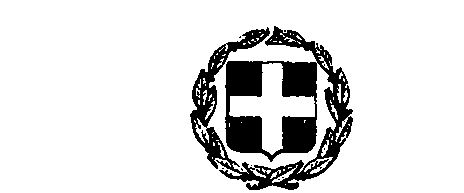 ΕΛΛΗΝΙΚΗ ΔΗΜΟΚΡΑΤΙΑ				         AΔΑ: ΥΠΟΥΡΓΕΙΟ ΑΓΡΟΤΙΚΗΣ ΑΝΑΠΤΥΞΗΣ & ΤΡΟΦΙΜΩΝΓEN. Δ/ΝΣΗ ΤΡΟΦΙΜΩΝΔ/ΝΣΗ ΑΞΙΟΠΟΙΗΣΗΣ & ΤΕΧΝΟΛΟΓΙΑΣ ΤΡΟΦΙΜΩΝΤΜΗΜΑ ΑΜΠΕΛΟΥ, ΟΙΝΟΥ &ΑΛΚΟΟΛΟΥΧΩΝ ΠΟΤΩΝΤαχ Δ/νση: Μενάνδρου 22Ταχ. Κώδικας: 10552, ΑΘΗΝΑΠληροφορίες: Γ. Μπουρίτης,Κ. Μπαλλά, Α. ΓκανήΤηλέφωνο: 210 212 5113, 5145, 5237e-mail: gbouritis@minagric.gr		     kballa@minagric.gr            agani@minagric.grΑΠΟΦΑΣΗΟ ΥΠΟΥΡΓΟΣ ΑΓΡΟΤΙΚΗΣ ΑΝΑΠΤΥΞΗΣ & ΤΡΟΦΙΜΩΝ&Η ΥΦΥΠΟΥΡΓΟΣ ΑΓΡΟΤΙΚΗΣ ΑΝΑΠΤΥΞΗΣ & ΤΡΟΦΙΜΩΝΘέμα: «Καθορισμός των αναγκαίων συμπληρωματικών μέτρων για την εφαρμογή του μέτρου πρώιμης συγκομιδής σύμφωνα με το άρθρο 47 του Κανονισμού (ΕΕ) αριθ. 1308/2013 για την περίοδο 2019-2020». Έχοντας υπόψη:1. Τις διατάξεις:α) Του άρθρου 1 παρ. 2β του ν.δ. 243/1969 «Περί βελτιώσεως και προστασίας της αμπελουργικής παραγωγής» (Α΄144), όπως τροποποιήθηκε και ισχύει.β) Της παρ. 2 του άρθρου 62, της παρ. 46, και του προτελευταίου εδαφίου του άρθρου 64 του ν. 4235/2014 «Διοικητικά μέτρα, διαδικασίες και κυρώσεις στην εφαρμογή της ενωσιακής και εθνικής νομοθεσίας στους τομείς των τροφίμων, των ζωοτροφών και της υγείας και προστασίας των ζώων και άλλες διατάξεις αρμοδιότητας του Υπουργείου Αγροτικής Ανάπτυξης και Τροφίμων» (Α΄32). γ) Του άρθρου 90 του Κώδικα Νομοθεσίας για την Κυβέρνηση και Κυβερνητικά  Όργανα, όπως κυρώθηκε με το άρθρο πρώτο του Π.Δ. 63/2005 «Κωδικοποίηση της Νομοθεσίας για την Κυβέρνηση και τα Κυβερνητικά Όργανα» (Α΄98).δ) Το Π.Δ. υπ’ αριθ. 83/2019 «Διορισμός Αντιπροέδρου της Κυβέρνησης, Υπουργών, Αναπληρωτών Υπουργών και Υφυπουργών» (Α΄ 121).ε) Την  με αριθ. 243/14-01-2020 Κοινή Απόφαση του Πρωθυπουργού και Υπουργού Αγροτικής Ανάπτυξης και Τροφίμων «Ανάθεση Αρμοδιοτήτων στην Υφυπουργό Αγροτικής Ανάπτυξης και Τροφίμων Φωτεινή Αραμπατζή (Β’ 36/17-01-2020). 2. Τους Κανονισμούς:α) (ΕΚ) αριθ. 555/2008 της Επιτροπής (L 170/30-6-2008) “για τη θέσπιση λεπτομερών κανόνων εφαρμογής του κανονισμού (ΕΚ) αριθ. 1234/2007 του Συμβουλίου για την κοινή οργάνωση της αμπελοοινικής αγοράς όσον αφορά τα προγράμματα στήριξης, τις συναλλαγές με τρίτες χώρες, το δυναμικό παραγωγής και τους ελέγχους στον αμπελοοινικό τομέα, όπως κάθε φορά ισχύει. β) (ΕΚ) αριθ. 202/2013 της Επιτροπής (L 67/10/09-03-2013) σχετικά με την τροποποίηση του κανονισμού (ΕΚ) αριθ. 555/2008 της Επιτροπής όσον αφορά την υποβολή προγραμμάτων στήριξης στον αμπελοοινικό τομέα και το εμπόριο με τρίτες χώρες. γ) Κατ εξουσιοδότηση Κανονισμός (ΕΕ) 2018/273 της επιτροπής « για τη συμπλήρωση του κανονισμού (ΕΕ) αριθ. 1308/2013 του Ευρωπαϊκού Κοινοβουλίου και του Συμβουλίου όσον αφορά το καθεστώς αδειοδότησης αμπελοφυτεύσεων, το αμπελουργικό μητρώο, τα συνοδευτικά έγγραφα και την πιστοποίηση, τα βιβλία εισερχομένων και εξερχομένων, τις υποχρεωτικές δηλώσεις, τις κοινοποιήσεις και τη δημοσίευση κοινοποιηθεισών πληροφοριών, και τη συμπλήρωση του κανονισμού (ΕΕ) αριθ. 1306/2013 του Ευρωπαϊκού Κοινοβουλίου και του Συμβουλίου όσον αφορά τους σχετικούς ελέγχους και κυρώσεις, την τροποποίηση των κανονισμών της Επιτροπής (ΕΚ) αριθ. 555/2008, (ΕΚ) αριθ. 606/2009 και (ΕΚ) αριθ. 607/2009 και την κατάργηση του κανονισμού (ΕΚ) αριθ. 436/2009 της Επιτροπής και του κατ' εξουσιοδότηση κανονισμού (ΕΕ) 2015/560 της Επιτροπής», όπως κάθε φορά ισχύει. δ) (Ε.Ε.) αριθ. 1308/2013 του Ευρωπαϊκού Κοινοβουλίου και του Συμβουλίου, (ΕΕ L 347/705 20.12.2013) της 17ης Δεκεμβρίου 2013 «για τη θέσπιση κοινής οργάνωσης των αγορών γεωργικών προϊόντων και την κατάργηση των κανονισμών (ΕΟΚ) αριθ. 922/72, (ΕΟΚ) αριθ. 234/79, (ΕΚ) αριθ. 1037/2001 και (ΕΚ) αριθ. 1234/2007 του Συμβουλίου». ε) (Ε.Ε.) αριθ. 1303/2013 Ευρωπαϊκού Κοινοβουλίου και του Συμβουλίου (ΕΕ L 347/320 20.12.2013) της 17ης Δεκεμβρίου 2013 περί καθορισμού κοινών διατάξεων για το Ευρωπαϊκό Ταμείο Περιφερειακής Ανάπτυξης, το Ευρωπαϊκό Κοινωνικό Ταμείο, το Ταμείο Συνοχής, το Ευρωπαϊκό Γεωργικό Ταμείο Αγροτικής Ανάπτυξης και το Ευρωπαϊκό Ταμείο Θάλασσας και Αλιείας και περί καθορισμού γενικών διατάξεων για το Ευρωπαϊκό Ταμείο Περιφερειακής Ανάπτυξης, το Ευρωπαϊκό Κοινωνικό Ταμείο, το Ταμείο Συνοχής και το Ευρωπαϊκό Ταμείο Θάλασσας και Αλιείας και για την κατάργηση του κανονισμού (ΕΚ) αριθ. 1083/2006.στ) αριθ. 1306/2013 του Ευρωπαϊκού κοινοβουλίου και του Συμβουλίου της  (ΕΕ L 347/549 20.12.2013) της 17ης Δεκεμβρίου 2013 «σχετικά με τη χρηματοδότηση, τη διαχείριση και την παρακολούθηση της κοινής γεωργικής πολιτικής και την κατάργηση των ΚΑΝ (ΕΟΚ) αριθ. 352/78, (ΕΚ) αριθ. 165/94, (ΕΚ) αριθ. 2799/98, (ΕΚ) αριθ. 814/2000, (ΕΚ) αριθ. 1290/2005 και (ΕΚ) αριθ. 485/2008 του Συμβουλίου.η) Τον Εκτελεστικό Κανονισμό (ΕΕ) 1150/2016 της Επιτροπής  της 15ης Απριλίου 2016, (EL L 190/23 15.07.2016) για τη θέσπιση κανόνων εφαρμογής του κανονισμού (ΕΕ) αριθ. 1308/2013 του Ευρωπαϊκού Κοινοβουλίου και του Συμβουλίου όσον αφορά τα εθνικά προγράμματα στήριξης του αμπελοοινικού τομέα.θ) Τον Κατ’ εξουσιοδότηση Κανονισμό (ΕΕ) 1149/2016 της Επιτροπής της 15ης Απριλίου 2016 (EL L 190/1 15.07.2016) για τη συμπλήρωση του κανονισμού (ΕΕ) αριθ. 1308/2013 του Ευρωπαϊκού Κοινοβουλίου και του Συμβουλίου όσον αφορά τα εθνικά προγράμματα στήριξης στον αμπελοοινικό τομέα και για την τροποποίηση του κανονισμού (ΕΚ) αριθ. 555/2008 της Επιτροπής.ι) Την Κατευθυντήρια Οδηγία εφαρμογής του Εκτελεστικού Κανονισμού (ΕΕ) 1150/2016 της Επιτροπής καθώς και του Κατ’ εξουσιοδότηση Κανονισμού (ΕΕ) 1149/2016 της Επιτροπής.κ) Τον Εκτελεστικό Κανονισμό (ΕΕ) 256/2017 της Επιτροπής της 14ης Φεβρουαρίου 2017 (EL L 38/37/15.02.2017) σχετικά με την τροποποίηση του Εκτελεστικού Κανονισμού (ΕΕ) 1150/2016 για τη θέσπιση κανόνων εφαρμογής του κανονισμού (ΕΕ) αριθ. 1308/2013 του Ευρωπαϊκού Κοινοβουλίου και του Συμβουλίου όσον αφορά τα εθνικά προγράμματα στήριξης του  αμπελοοινικού τομέα. λ) Τον Εκτελεστικό Κανονισμό (ΕΕ) 2020/600 της Επιτροπής της 30ής Απριλίου 2020 σχετικά με παρέκκλιση από τον εκτελεστικό κανονισμό (ΕΕ) 2017/892, τον εκτελεστικό κανονισμό (ΕΕ) 2016/1150, τον εκτελεστικό κανονισμό (ΕΕ) αριθ. 615/2014, τον εκτελεστικό κανονισμό (ΕΕ) 2015/1368 και τον εκτελεστικό κανονισμό (ΕΕ) 2017/39 της Επιτροπής όσον αφορά ορισμένα μέτρα για την αντιμετώπιση της κρίσης που προκάλεσε η πανδημία COVID-19μ) Τον Εκτελεστικό Κανονισμό (ΕΕ) (ΕΕ) 2020/532 της Επιτροπής της 16ης Απριλίου 2020 σχετικά με παρέκκλιση, για το έτος 2020, από τους εκτελεστικούς κανονισμούς (ΕΕ) αριθ. 809/2014, (ΕΕ) αριθ. 180/2014, (ΕΕ) αριθ. 181/2014, (ΕΕ) 2017/892, (ΕΕ) 2016/1150, (ΕΕ) 2018/274, (ΕΕ) 2017/39, (ΕΕ) 2015/1368 και (ΕΕ) 2016/1240 όσον αφορά ορισμένους διοικητικούς και επιτόπιους ελέγχους που πραγματοποιούνται στο πλαίσιο της κοινής γεωργικής πολιτικήςΤο από 01-03-2019 κατατεθειμένο στη Ευρωπαϊκή Επιτροπή Εθνικό «Πρόγραμμα Στήριξης του αμπελοοινικού τομέα 2019-2023» σύμφωνα με τον Καν. (ΕΚ) 1308/2013 του Συμβουλίου, όπως κάθε φορά ισχύει. Την με αριθ. 2454/235853/20-09-2019 απόφαση του Αναπληρωτή Υπουργού Αγροτικής Ανάπτυξης και Τροφίμων «Θέσπιση των αναγκαίων συμπληρωματικών μέτρων για την εφαρμογή των Κανονισμών (ΕΚ) αριθ. 1308/2013, (Ε.Ε) αριθ. 2018/273 και (Ε.Ε) αριθ. 2018/274, σχετικά με τη διαχείριση του αμπελουργικού δυναμικού» (Β΄ 3645).Το γεγονός ότι από τις διατάξεις της παρούσας απόφασης δεν προκαλείται δαπάνη σε βάρος του κρατικού προϋπολογισμού καθότι προβλέπεται μόνο ενωσιακή συμμετοχή και ιδιωτική συμμετοχή.ΑΠΟΦΑΣΙΖΟΥΜΕ΄Αρθρο 1ΟρισμόςΣύμφωνα με το άρθρο 47 του Καν. (Ε.Ε.) 1308/2013 ως «πρώιμη συγκομιδή» νοείται η ολική καταστροφή ή απομάκρυνση των σταφυλιών που δεν έχουν ακόμη ωριμάσει με επακόλουθο εκμηδενισμό της απόδοσης της σχετικής έκτασης. Η εγκατάλειψη εμπορεύσιμων σταφυλιών στο πρέμνο μετά το πέρας του κανονικού κύκλου παραγωγής (μη συγκομιδή) δεν θεωρείται πρώιμη συγκομιδή. ΄Αρθρο 2Σκοπός Με την παρούσα καθορίζονται οι όροι, οι προϋποθέσεις και οι διαδικασίες για την υλοποίηση του μέτρου της πρώιμης συγκομιδής του προγράμματος στήριξης του αμπελοοινικού τομέα για το οικονομικό έτος 2019-2020, σύμφωνα με το άρθρο 47 του Καν. (Ε.Ε.) 1308/2013 του Ευρωπαϊκού Κοινοβουλίου και του Συμβουλίου (εφεξής «πρόγραμμα»), όπως κάθε φορά ισχύει. Ειδικότερα καθορίζονται οι αρμόδιες αρχές, η διαδικασία υποβολής των αιτήσεων, η διαδικασία αξιολόγησης, βαθμολόγησης και κατάταξης, οι διοικητικοί έλεγχοι, η διαδικασία έγκρισης καθώς και η διαδικασία καταβολής της οικονομικής ενίσχυσης.                                                                   ΄Αρθρο 3Αρμόδιες αρχέςΓια την εφαρμογή της παρούσας απόφασης ως αρμόδιες αρχές ορίζονται: 1. Η Διεύθυνση Αξιοποίησης & Τεχνολογίας Τροφίμων, της Γενικής Διεύθυνσης Τροφίμων, του Υπουργείου Αγροτικής Ανάπτυξης και Τροφίμων (ΥΠ.Α.Α.Τ.) είναι αρμόδια για την εισήγηση έκδοσης υπουργικών αποφάσεων λεπτομερειών εφαρμογής του προγράμματος και σχετικών εγκυκλίων. Επίσης, είναι αρμόδια για την τελική κατάταξη των αιτήσεων στο σύνολο της χώρας - μετά από αποστολή των απαραίτητων στοιχείων των εν δυνάμει εγκεκριμένων αιτήσεων από τις αρμόδιες Διευθύνσεις Αγροτικής Οικονομίας και Κτηνιατρικής- και την κατανομή των διαθέσιμων κονδυλίων ανά παραγωγό. Τέλος, είναι αρμόδια για την παρακολούθηση εφαρμογής του προγράμματος καθώς και την συλλογή όλων των απαιτούμενων στοιχείων και την αποστολή τους στην Ε.Ε.2. Οι Διευθύνσεις Αγροτικής Οικονομίας και Κτηνιατρικής (Δ.Α.Ο.Κ.) των Περιφερειακών Ενοτήτων της χώρας είναι αρμόδιες για την ενημέρωση των ενδιαφερομένων, την παραλαβή και την αξιολόγηση των υποβαλλόμενων αιτήσεων, για τη διενέργεια της εξέτασης των ενστάσεων, για την αποστολή των απαραίτητων στοιχείων των εν δυνάμει εγκεκριμένων αιτήσεων στη Διεύθυνση Αξιοποίησης & Τεχνολογίας Τροφίμων του Υ.Π.Α.Α.Τ., για τη διενέργεια των πρωτοβάθμιων επιτόπιων ελέγχων, τον έλεγχο των φακέλων πληρωμής, την αναγνώριση και εκκαθάριση των δαπανών καθώς και την ανάκτηση τυχόν αχρεωστήτως καταβληθέντων ποσών, καθώς και για την επιβολή κυρώσεων.3. Αρμόδια αρχή πληρωμών ορίζεται ο Οργανισμός Πληρωμών και Ελέγχου Κοινοτικών Ενισχύσεων Προσανατολισμού και Εγγυήσεων (Ο.Π.Ε.Κ.Ε.Π.Ε.) σύμφωνα με το άρθρο 14 του Ν. 2637/1198. Ο Ο.Π.Ε.Κ.Ε.Π.Ε είναι επίσης αρμόδιος για τους δευτεροβάθμιους ελέγχους και την καταβολή της ενίσχυσης. Άρθρο 4Στόχοι του Προγράμματος 1. Το Πρόγραμμα εφαρμόζεται στο σύνολο της χώρας, με στόχο την αποκατάσταση ισορροπίας μεταξύ προσφοράς και ζήτησης στην αμπελοοινική αγορά, ώστε να αποφευχθεί η κρίση στην αγορά μέσω της στήριξης των μικρών και μεσαίων εκμεταλλεύσεων, ώστε αυτές να διατηρηθούν ή να καταστούν οικονομικά βιώσιμες. 2. Ποσοτικοποιημένος στόχος του προγράμματος είναι η ένταξη εκμεταλλεύσεων με μέγεθος ίσο ή μεγαλύτερο των 30 στρεμμάτων σε ποσοστό τουλάχιστον 70%, των εγκεκριμένων αιτήσεων. Άρθρο 5ΔικαιούχοιΣύμφωνα με το άρθρο 17 του Καν.(Ε.Ε) 2016/1149, δικαιούχοι της στήριξης του προγράμματος είναι Φυσικά ή Νομικά πρόσωπα, Ομάδες και Οργανώσεις Παραγωγών, που καλλιεργούν οινοποιήσιμες ποικιλίες αμπέλου και η έδρα της εκμετάλλευσής τους δύναται να βρίσκεται σε οποιαδήποτε χώρα της Ε.Ε..Όπως ορίζεται στο σημείο 1(α) του άρθρου 2 του Κατ’ Εξουσιοδότηση Κανονισμού (ΕΕ) 2018/273, κάθε φυσικό ή νομικό πρόσωπο, ιδιοκτήτης, νόμιμος ενοικιαστής/διαχειριστής τεμαχίου γης καλλιεργημένου με αμπέλι ή αμπελώνα είναι εν δυνάμει δικαιούχος, υπό την προϋπόθεση ότι τα εν λόγω πρόσωπα είναι κάτοχοι αμπελοτεμαχίων, τα οποία είναι εγγεγραμμένα στο Αμπελουργικό Μητρώο. Νοείται ότι ο ιδιοκτήτης, ενοικιαστής ή διαχειριστής του αμπελώνα πρέπει να είναι καταχωρημένος στο Αμπελουργικό Μητρώο ως ο αμπελοκαλλιεργητής του αμπελώνα μέχρι την καταληκτική ημερομηνία υποβολής των αιτήσεων συμμετοχής.Άρθρο 6                         Επιλέξιμες δράσειςΕπιλέξιμες δράσεις για την συμμετοχή στο πρόγραμμα θεωρούνται μόνο η χειρωνακτική ή η μηχανική απομάκρυνση των σταφυλιών που δεν έχουν ακόμη ωριμάσει, στο σύνολο της εκμετάλλευσης ή σε τμήμα αυτής υπό την προϋπόθεση ότι η πρώιμη συγκομιδή πραγματοποιείται σε ολόκληρα αγροτεμάχια και ότι καμία ποσότητα της συγκομιδής δεν έχει παραμείνει στον αμπελώνα πέραν της ορισμένης στην παρούσα απόφαση καταληκτικής ημερομηνίας σύμφωνα με το άρθρο 16, έτσι ώστε η παραγωγή του εν λόγω αμπελοτεμαχίου να είναι μηδενική.Άρθρο 7				Μη επιλέξιμες δράσεις1. Η ολική καταστροφή ή η απομάκρυνση των σταφυλιών που δεν έχουν ακόμη ωριμάσει, με τη χρήση ζιζανιοκτόνων, ή και άλλων χημικών ουσιών δεν είναι επιλέξιμη δράση.2. Σύμφωνα με το άρθρο 20 παράγραφος 1 του Καν. (Ε.Ε) 2016/1149 σε περίπτωση πλήρους ή μερικής ζημίας των καλλιεργειών λόγω θεομηνίας, κατά την έννοια του άρθρου 2 παράγραφος 9 του Καν. (ΕΕ) 702/2014, ή δυσμενούς κλιματικού φαινομένου που μπορεί να εξομοιωθεί με θεομηνία, κατά την έννοια του άρθρου 2 παράγραφος 16 του εν λόγω κανονισμού πριν την ημερομηνία της πρώιμης συγκομιδής, δεν χορηγείται στήριξη για πρώιμη συγκομιδή.3. Σύμφωνα με το άρθρο 20 παράγραφος 2 του Καν. (Ε.Ε) 2016/1149 σε περίπτωση πλήρους ή ολικής ζημίας μεταξύ της καταβολής της στήριξης πρώιμης συγκομιδής και της περιόδου συγκομιδής, δεν χορηγείται οικονομική αποζημίωση ασφάλισης της συγκομιδής για την απώλεια εισοδήματος για την ήδη επιδοτούμενη έκταση.Άρθρο 8			Προϋποθέσεις για τη συμμετοχή στο πρόγραμμα1. Το πρόγραμμα εφαρμόζεται μόνο σε αμπελοτεμάχια τα  οποία πληρούν τις παρακάτω προϋποθέσεις:α) είναι φυτεμένα με τις οινοποιήσιμες ποικιλίες αμπέλου που εμπεριέχονται στον Πίνακα 1 του άρθρου 9 της παρούσαςβ) είναι καταχωρισμένα στο Αμπελουργικό Μητρώογ) έχουν υποβληθεί από τους παραγωγούς γι’ αυτά αλλά και για το σύνολο της αμπελουργικής τους εκμετάλλευσης, δηλώσεις συγκομιδής ή και δηλώσεις παραγωγής σύμφωνα με την ενωσιακή και εθνική νομοθεσία, για τις δύο τουλάχιστον αμπελουργικές περιόδους που προηγούνται της περιόδου αίτησης στο πρόγραμμα δ) έχει υποβληθεί γι’ αυτά Αίτηση Ενιαίας Ενίσχυσης για το τρέχον ημερολογιακό έτοςε) έχουν τηρηθεί οι υποχρεώσεις που απορρέουν από τις εθνικές και κοινοτικές διατάξεις για το σύνολο της αμπελουργικής εκμετάλλευσης στ) το μέγεθος της φυτεμένης τους έκτασης είναι ίσο ή μεγαλύτερο του ενός (1) στρέμματος, όπου φυτεμένη έκταση αμπελώνα εννοείται η έκταση βάσει του άρθρου 44 του Καν. (Ε.Ε) 1150/2016ζ) έχουν φυτευθεί πριν από το έτος 2017 2. Σύμφωνα με το άρθρο 50 του Κατ’ εξουσιοδότηση Κανονισμού (Ε.Ε) 2016/1149 της Επιτροπής, δεν χορηγείται στήριξη για τους παραγωγούς με παράνομες φυτεύσεις και αμπελουργικές εκτάσεις που έχουν φυτευτεί χωρίς την άδεια που αναφέρεται στα άρθρα 85α και 85β του κανονισμού (ΕΚ) αριθμ. 479/2008 και στο άρθρο 71 του κανονισμού (ΕΕ) αριθμ. 1308/2013, αντίστοιχα.Άρθρο 9Χρηματοδότηση του προγράμματος1. Το συνολικό ύψος των διαθέσιμων κονδυλίων του προγράμματος της πρώιμης συγκομιδής για την περίοδο 2019-2020 καθορίζεται σύμφωνα με το «Εθνικό Πρόγραμμα στήριξης του αμπελοοινικού τομέα 2019-2023» σε 2.000.000. € .2. Η στήριξη για την πρώιμη συγκομιδή χορηγείται ως αποζημίωση με τη μορφή κατ’ αποκοπή ενίσχυσης.3. Σύμφωνα με το άρθρο 7 παράγραφος 2 του Καν.(ΕΕ) αριθ. 2020/592, κατά παρέκκλιση από το άρθρο 47 παράγραφος 3 δεύτερο εδάφιο του κανονισμού (ΕΕ) αριθ. 1308/2013, η στήριξη που χορηγείται καλύπτει σε ποσοστό 60 % το σύνολο του άμεσου κόστους της καταστροφής ή της απομάκρυνσης των σταφυλιών και της απώλειας εισοδήματος που προκύπτει από την εν λόγω καταστροφή ή απομάκρυνση και το ποσό αυτής υπολογίζεται με βάση την έκταση και την φυτεμένη ποικιλία όπως φαίνεται αναλυτικά  στον παρακάτω Πίνακα 1.4. Η στήριξη χορηγείται μέσω του Ευρωπαϊκού Γεωργικού Ταμείου Προσανατολισμού και Εγγυήσεων.5. Η εθνική συμμετοχή στη χρηματοδότηση του προγράμματός είναι μηδενική. ΠΙΝΑΚΑΣ 1ΠΟΙΚΙΛΙΕΣ ΠΟΥ ΣΥΜΜΕΤΕΧΟΥΝ ΣΤΟ ΜΕΤΡΟ  ΚΑΙ  ΠΟΣΑ ΕΝΙΣΧΥΣΗΣΆρθρο 10Κριτήρια επιλεξιμότητας αίτησης 1. Η επιλεξιμότητα των αιτήσεων εξετάζεται με βάση τα ακόλουθα κριτήρια: α) η υποβολή της αίτησης έχει γίνει εντός των προβλεπόμενων χρονικών ορίωνβ) η αίτηση συνοδεύεται από όλα τα απαιτούμενα δικαιολογητικά γ) το/τα αμπελοτεμάχια πληρεί/ούν όλες τις απαραίτητες προϋποθέσεις για την ένταξη στο εν λόγω πρόγραμμα σύμφωνα με το άρθρο 8 της παρούσας.Άρθρο 11Κριτήρια προτεραιότητας και απόδοση βαθμολογίας 1. Στην περίπτωση που το ύψος της οικονομικής ενίσχυσης του συνόλου των εγκεκριμένων αιτήσεων ξεπερνά τα διαθέσιμα κονδύλια του προγράμματος, τότε για την κατανομή των κονδυλίων εφαρμόζονται τα αντικειμενικά και μη μεροληπτικά κριτήρια προτεραιότητας του παρακάτω Πίνακα 2.                                                                                                                               ΠΙΝΑΚΑΣ 2                                              ΚΡΙΤΗΡΙΑ ΠΡΟΤΕΡΑΙΟΤΗΤΑΣ 2.  Για την απόδοση της συνολικής βαθμολογίας της αίτησης ανά Περιφερειακή Ενότητα υπολογίζεται η επιμέρους βαθμολογία του κάθε αμπελοτεμαχίου και το άθροισμα αυτό διαιρείται με τη συνολική εγκριθείσα αμπελουργική έκταση.Ο παρακάτω πίνακας είναι ενδεικτικός στη μεθοδολογία υπολογισμού της συνολικής   βαθμολογίας της αίτησης.Παράδειγμα 1: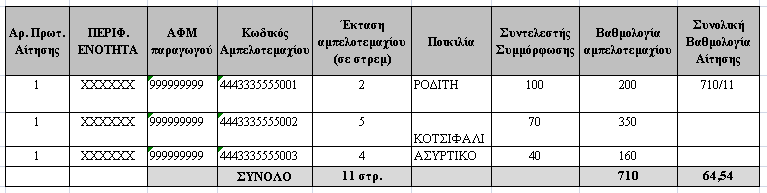 Στην περίπτωση όπου ο αιτών έχει υποβάλλει αιτήσεις σε περισσότερες από μία Π.Ε της χώρας, τότε η βαθμολογία προκύπτει από το σύνολο των αιτήσεων του κατόπιν επεξεργασίας των επιμέρους στοιχείων αυτών από τη Διεύθυνση Αξιοποίησης & Τεχνολογίας Τροφίμων. Ο παρακάτω πίνακας είναι ενδεικτικός στη μεθοδολογία υπολογισμού της συνολικής βαθμολογίας της αίτησης.Παράδειγμα 2: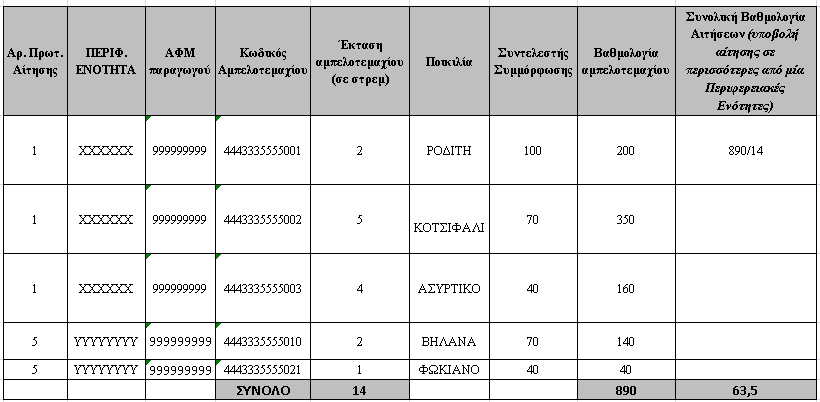 3. Η κατανομή των κονδυλίων γίνεται με βάση την κατάταξη των εγκεκριμένων αιτήσεων κατά φθίνουσα σειρά βάση βαθμολογίας σε σύνολο χώρας ανά παραγωγό (ΑΦΜ παραγωγού) και επιλέγονται  να συμμετέχουν στο πρόγραμμα οι αιτήσεις με τις υψηλότερες βαθμολογίες μέχρι εξαντλήσεως του διαθέσιμου προϋπολογισμού.4. Σε περίπτωση που τα διαθέσιμα κονδύλια εξαντληθούν για μια θέση της κατάταξης στην οποία πολλές αιτήσεις έχουν ισοβαθμήσει, χορηγείται προτεραιότητα σε παραγωγούς με βάση την συνολική εγκριθείσα έκταση στο εν λόγω μέτρο κατά φθίνουσα σειρά μεγέθους.5. Για οποιοδήποτε αμπελοτεμάχιο το οποίο είναι φυτεμένο με δύο ή περισσότερες ποικιλίες, το ύψος της ενίσχυσης υπολογίζεται με βάση την ποικιλία με το χαμηλότερο ποσό ενίσχυσης, ανεξαρτήτου έκτασης που καταλαμβάνει και ισχύει για όλη την έκταση του επιλέξιμου αμπελοτεμαχίου.Άρθρο 12Υποβολή αιτήσεων 1. Οι ενδιαφερόμενοι για ένταξη στο πρόγραμμα υποβάλουν αίτηση σύμφωνα με το Υπόδειγμα Ι, το οποίο συνοδεύεται από τα απαραίτητα δικαιολογητικά της παραγράφου 2, στις κατά τόπους αρμόδιες Διευθύνσεις Αγροτικής Οικονομίας & Κτηνιατρικής από τις 20 έως τις  30 Ιουνίου 2020. 2. Οι  αιτήσεις πρέπει να συνοδεύονται από τα κάτωθι  απαιτούμενα δικαιολογητικά, ήτοι:α) Ενημερωμένη Καρτέλα από το Αμπελουργικό Μητρώο  β) Αντίγραφο της Αίτησης Ενιαίας Ενίσχυσης του έτους 2020, στην οποία είναι καταγεγραμμένα  τα εν δυνάμει επιλέξιμα αμπελοτεμάχια προς οικονομική στήριξη.γ)   Φωτοτυπία των δύο όψεων της αστυνομικής ταυτότητας.δ) Αντίγραφο του εκκαθαριστικού της εφορίας ή της φορολογικής δήλωσης, ή άλλου φορολογικού εγγράφου όπου θα αναγράφεται ο Α.Φ.Μ του δικαιούχου - παραγωγού.ε) Φωτοτυπία της 1ης σελίδας του βιβλιαρίου τραπέζης, με τον αριθμό τραπεζικού λογαριασμού ταμιευτηρίου.3. Στην περίπτωση που ο αιτών κατέχει αμπελοτεμάχια σε διαφορετικές Περιφερειακές Ενότητες της χώρας, τότε προβαίνει σε ξεχωριστές αιτήσεις ανά Π.Ε.4. Με την υποβολή της αίτησης στήριξης, ο εν δυνάμει δικαιούχος αποδέχεται ότι τα στοιχεία του θα δημοσιοποιηθούν σύμφωνα με το άρθρο 111 του Κανονισμού (EE) αριθ. 1306/2013 και ενδέχεται να αποτελέσουν αντικείμενο επεξεργασίας από τις αρχές ελέγχου και διερεύνησης της Ευρωπαϊκής Ένωσης ή της Χώρας. Σε κάθε περίπτωση τηρούνται οι κείμενες διατάξεις περί προστασίας των δεδομένων προσωπικού χαρακτήρα. Άρθρο 13΄Ελεγχος των αιτήσεων στήριξης και κατάταξη αυτών 1. Ο διοικητικός έλεγχος των αιτήσεων στήριξης πραγματοποιείται από τις αρμόδιες Διευθύνσεις Αγροτικής Οικονομίας & Κτηνιατρικής έως την 8η Ιουλίου 2020, είναι λεπτομερής και πραγματοποιείται στο 100% των υποβληθεισών αιτήσεων στήριξης. 2. Οι Διευθύνσεις Αγροτικής Οικονομίας και Κτηνιατρικής/Αγροτικής Οικονομίας ανά Περιφερειακή Ενότητα (Π.Ε.) της χώρας, μετά την υποβολή των αιτήσεων ένταξης στο πρόγραμμα, πραγματοποιούν τον διοικητικό έλεγχο των αιτήσεων, προβαίνουν σε απόδοση βαθμολογίας αυτών  σύμφωνα με τα κριτήρια προτεραιότητας του άρθρου 11 της παρούσας, συμπληρώνοντας το Υπόδειγμα 2. 3. Κατά τη διενέργεια του ελέγχου της αίτησης δύναται να διορθωθούν προφανή λάθη με την προσκόμιση των απαραίτητων δικαιολογητικών, προκειμένου να ολοκληρωθεί ο έλεγχος της αίτησης εντός των προβλεπόμενων ημερομηνιών.4. Σύμφωνα με το άρθρο 48 του Καν. (Ε.Ε) 2018/273 της Επιτροπής, οι αιτούντες στο εν λόγω πρόγραμμα ελέγχονται για την υποβολή των απαιτούμενων δηλώσεων (αποθεμάτων, παραγωγής, συγκομιδής) για το οικονομικό έτος υποβολής της αίτησης από την αρμόδια Δ.Α.Ο.Κ και:α) σε περιπτώσεις σοβαρής ή επανειλημμένης μη συμμόρφωσης με την υποχρέωση υποβολής τους εντός των προθεσμιών, η εν λόγω επιχείρηση δεν εντάσσεται στο πρόγραμμα. β) σε περιπτώσεις που οι πληροφορίες που εμπεριέχονται στις δηλώσεις κρίνονται ελλιπείς ή ανακριβείς και αυτές είναι ουσιώδους σημασίας για την ορθή εφαρμογή του προγράμματος, ήτοι επιβολή προστίμου κατά το χρόνο εξέτασης της αίτησης ένταξης ή πριν την πληρωμή ενταγμένου στο πρόγραμμα επενδυτικού σχεδίου, τότε η καταβλητέα ενίσχυση μειώνεται μέχρι 10% ανάλογα με τη βαρύτητα της διαπραχθείσας παράβασης όπως προκύπτει από το ύψος του επιβληθέντος προστίμου (Παράρτημα ΙΙΙ). Στις προαναφερθείσες περιπτώσεις του σημείου β), η αρμόδια Δ.Α.Ο.Κ κατόπιν των αποτελεσμάτων ελέγχου και των επιβληθέντων προστίμων σύμφωνα με τον Ν. 4235/2014, οφείλει να υπολογίσει το ποσό μείωσης της ενίσχυσης σύμφωνα με τον Πίνακα του Παραρτήματος ΙΙΙ και να ξεκινήσει τις διαδικασίες για ανάκτηση του εν λόγω ποσού ως αχρεωστήτως καταβληθέντος από τον Ο.Π.Ε.Κ.Ε.Π.Ε. στις περιπτώσεις που έχει προηγηθεί η πληρωμή του δικαιούχου  ενημερώνοντας σχετικά την Διεύθυνση Αξιοποίησης & Τεχνολογίας Τροφίμων του ΥΠ.Α.Α.Τ. 5. Μετά την ολοκλήρωση του διοικητικού ελέγχου, οι Διευθύνσεις Αγροτικής Οικονομίας και Κτηνιατρικής/Αγροτικής Οικονομίας συμπληρώνουν αναλυτικό πίνακα με τους απορριπτόμενους και τους επιλέξιμους παραγωγούς με φθίνουσα σειρά βάσει βαθμολογίας, με τις ποικιλίες, τις εκτάσεις και το ύψος επιδότησης ανά αγροτεμάχιο, ανά αίτηση σύμφωνα με το Υπόδειγμα 3, ο οποίος αναρτάται στην υπηρεσία. Για την ενημέρωση των αιτούντων παραγωγών αναρτάται πίνακας στην υπηρεσία σύμφωνα με το Υπόδειγμα 3α. 6. Οι αιτούντες ενημερώνονται με κάθε πρόσφορο μέσο από τις αρμόδιες Διευθύνσεις Αγροτικής Οικονομίας & Κτηνιατρικής για την απόρριψη της αίτησης τους καθώς και  για τους λόγους απόρριψής τους.Άρθρο 14                                                                          Ενστάσεις 1. Οι ενδιαφερόμενοι δύνανται να υποβάλουν ένσταση στην σύμφωνα με το άρθρο 24 του ν. 2690/1999 στην αρμόδια Διεύθυνση  Αγροτικής Οικονομίας & Κτηνιατρικής, σχετικά με τα αποτελέσματα του ελέγχου της αίτησης, συμπληρώνοντας το Υπόδειγμα 4 και επισυνάπτοντας τα απαραίτητα δικαιολογητικά, το αργότερο έως τις 13 Ιουλίου 2020. 2. Οι ενστάσεις εξετάζονται από την αρμόδια Διεύθυνση  Αγροτικής Οικονομίας & Κτηνιατρικής έως τις 16 Ιουλίου 2020 και τα αποτελέσματα εμπεριέχονται στην τελική κατάσταση των εν δυνάμει επιλέξιμων αιτήσεων της Π.Ε. και αποστέλλονται ηλεκτρονικά με τη μορφή του Υποδείγματος 3 στη Διεύθυνση Αξιοποίησης και Τεχνολογίας Τροφίμων του ΥΠ.Α.Α.Τ. συνοδευόμενα υποχρεωτικά από διαβιβαστική επιστολή στην οποία αναγράφονται τα βασικά στοιχεία του συνόλου των αιτήσεων (αριθμός αιτήσεων, αριθμός στρεμμάτων και ποσό ενίσχυσης)3. Σε κάθε περίπτωση απόρριψης της ένστασης ο ενδιαφερόμενος ενημερώνεται εγγράφως από την αρμόδια Διεύθυνση  Αγροτικής Οικονομίας & Κτηνιατρικής για τους λόγους απόρριψής της.Άρθρο 15Τελική Έγκριση των δικαιούχων 1. Η Διεύθυνση Αξιοποίησης και Τεχνολογίας Τροφίμων του ΥΠ.Α.Α.Τ, μετά την ολοκλήρωση του ελέγχου των ενστάσεων από τις αρμόδιες Διευθύνσεις  Αγροτικής Οικονομίας & Κτηνιατρικής και την αποστολή των αποτελεσμάτων, το αργότερο 20 Ιουλίου 2020, ηλεκτρονικά με τη μορφή του Υποδείγματος 5 συνοδευόμενα υποχρεωτικά από διαβιβαστική επιστολή στην οποία αναγράφονται τα βασικά στοιχεία του συνόλου των αιτήσεων (αριθμός αιτήσεων, αριθμός στρεμμάτων και ποσό ενίσχυσης) προβαίνει σε οριστική κατάταξη των αιτήσεων βάση φθίνουσας σειράς βαθμολογίας, για το σύνολο των εν δυνάμει εγκεκριμένων αιτήσεων της χώρας, το αργότερο έως την 22η Ιουλίου 2020.2. Η οριστική κατάταξη των αιτήσεων αναρτάται στην επίσημη ιστοσελίδα του ΥΠ.Α.Α.Τ με βάση τον αριθμό πρωτοκόλλου της αίτησης, προκειμένου οι ενδιαφερόμενοι να ενημερωθούν για την τελική τους βαθμολογία και το ποσό έγκρισης της οικονομικής ενίσχυσης.3. Οι αρμόδιες Διευθύνσεις Αγροτικής Οικονομίας & Κτηνιατρικής στη συνέχεια προβαίνουν στην έκδοση αποφάσεων ένταξης στο πρόγραμμα πρώιμης συγκομιδής για κάθε αποδεκτή αίτηση που περιλαμβάνεται στην οριστική κατάταξη σύμφωνα με το Υπόδειγμα 4.  Άρθρο 16Διενέργεια της πρώιμης συγκομιδής και υποβολή αίτησης πληρωμής1. Η διενέργεια της πρώιμης συγκομιδής από τους τελικούς δικαιούχους του προγράμματος δύναται να πραγματοποιηθεί ως εξής: α) για τις αμπελοοινικές περιοχές του Αιγαίου και της Κρήτης έως τις 31 Ιουλίου 2020 β) για τις υπόλοιπες αμπελοοινικές περιοχές της χώρας έως τις 14 Αυγούστου 20202. Μετά την ολοκλήρωση του μέτρου οι τελικοί δικαιούχοι υποβάλλουν αίτηση πληρωμής στις αρμόδιες  Διευθύνσεις  Αγροτικής Οικονομίας & Κτηνιατρικής σύμφωνα με το Υπόδειγμα 5 το αργότερο εντός τριών (3) ημερών από τις ως άνω αναφερόμενες ημερομηνίες αντίστοιχα.Άρθρο 17Ορισμός πρωτοβάθμιας επιτροπής ελέγχου1. Για τον έλεγχο της ακρίβειας των αιτήσεων και των δικαιολογητικών καθώς και για τους επιτόπιους ελέγχους με απόφαση του Αντιπεριφερειάρχη της οικείας Περιφερειακής Ενότητας ορίζεται, τριμελής επιτροπή (αμπελοοινικού τομέα) αποτελούμενη από ένα γεωπόνο Π.Ε ή τεχνολόγο Τ.Ε από ένα τοπογράφο Π.Ε ή τεχνολόγο Τ.Ε και ένα εξειδικευμένο υπάλληλο που διαθέτει την γνώση και εμπειρία για διενέργεια ελέγχων. Σε περίπτωση αδυναμίας ορισμού τοπογράφου, ορίζεται γεωπόνος Π.Ε ή τεχνολόγος Τ.Ε ο οποίος διαθέτει γνώσεις ελέγχου χαρτογραφικών στοιχείων. Πρόεδρος της επιτροπής ορίζεται ο αρμόδιος για τα αμπελοοινικά θέματα γεωπόνος Π.Ε ή Τ.Ε της Δ/νσης Αγροτικής και Κτηνιατρικής Οικονομίας/Αγροτικής Oικονομίας. 2. Για την έγκαιρη πραγματοποίηση των επιτόπιων ελέγχων ο Αντιπεριφερειάρχης έχει τη δυνατότητα να ορίζει περισσότερες της μιας επιτροπές με ανάλογη σύνθεση. 3. Σε περιπτώσεις εξαιρετικών περιστάσεων, οι επιτόπιοι έλεγχοι δύνανται να πραγματοποιούνται από διμελές κλιμάκιο ελέγχου το οποίο ορίζεται από τον Προϊστάμενο της Διεύθυνσης Αγροτικής και Κτηνιατρικής Οικονομίας/Αγροτικής Oικονομίας και αποτελείται από υπαλλήλους της τριμελούς επιτροπής της παρ. 1 του παρόντος άρθρου, αποτελούμενο από έναν γεωπόνο ΠΕ ή τεχνολόγο ΤΕ και έναν τοπογράφο ΠΕ ή τεχνολόγο ΤΕ. Σε περίπτωση αδυναμίας ορισμού τοπογράφου, ορίζεται γεωπόνος ΠΕ ή τεχνολόγος ΤΕ ο οποίος διαθέτει γνώσεις ελέγχου χαρτογραφικών στοιχείων και από έναν υπάλληλο ανάλογα με τις ανάγκες έγκαιρης ολοκλήρωσής τους. 4. Για την εξέταση των ενστάσεων, συνίσταται σε κάθε Περιφερειακή Ενότητα με απόφαση του Αντιπεριφερειάρχη, τριμελής επιτροπή, η οποία αποτελείται από υπαλλήλους της Δ/νσης Αγροτικής Οικονομίας & Κτηνιατρικής / Αγροτικής Oικονομίας εξαιρουμένων των ελεγκτών που διεξήγαγαν τον πρωτοβάθμιο έλεγχο στην συγκεκριμένη περίπτωση και εκ των οποίων ένας τουλάχιστον είναι γεωπόνος.Άρθρο 18Πρωτοβάθμιος επιτόπιος έλεγχος1. Οι επιτόπιοι έλεγχοι διενεργούνται στο 100% των αμπελοτεμαχίων των εγκεκριμένων αιτήσεων μετά από τον διοικητικό έλεγχο, από την αρμόδια επιτροπή του άρθρου 17, κατόπιν της υποβολής της αίτησης πληρωμής του δικαιούχου,  σύμφωνα με τη μεθοδολογία και τις οδηγίες που έχουν εκδοθεί αρμοδίως, σε συμφωνία με την εθνική και κοινοτική νομοθεσία, προκειμένου να είναι δυνατή η ενσωμάτωση των αποτελεσμάτων τους στο Αμπελουργικό Μητρώο, το αργότερο έως τις 10 Σεπτεμβρίου 2020 συμπληρώνοντας το σχετικό προεκτυπωμένο πρακτικό επιτοπίου  ελέγχου από το αμπελουργικό μητρώο.Για τη διενέργεια των επιτόπιων ελέγχων κρίνεται απαραίτητος ο ορισμός της φυτεμένης έκτασης αμπελώνα σύμφωνα με το άρθρο 44 του Καν. (Ε.Ε) 1150/2016, όπου ο αμπελώνας ορίζεται από την εξωτερική περίμετρο των στελεχών αμπέλου με την προσθήκη ενός ενδιάμεσου χώρου το πλάτος του οποίου αντιστοιχεί στο ήμισυ της απόστασης μεταξύ των γραμμών.2. Η ειδοποίηση των κατόχων των αμπελουργικών εκμεταλλεύσεων πραγματοποιείται εντός περιορισμένου χρόνου, υπό τον όρο ότι δεν τίθεται σε κίνδυνο ο σκοπός του ελέγχου, τηλεφωνικά ή και με γραπτή ειδοποίηση, κατ' ανώτατο όριο 48 ώρες πριν από την προβλεπόμενη ημερομηνία ελέγχου, με εξαίρεση δεόντως αιτιολογημένες περιπτώσεις, προκειμένου ο ίδιος να παρίσταται κατά τον έλεγχο. Σε περίπτωση αδυναμίας εμφάνισης του παραγωγού κατά τον έλεγχο, μπορεί να παραστεί αντιπρόσωπος στον οποίο θα του έχει χορηγήσει εξουσιοδότηση.3. Σε περίπτωση άρνησης ελέγχου η αίτηση πληρωμής απορρίπτεται δίχως δικαίωμα εκ νέου υποβολής. Άρθρο 19Διαδικασία πληρωμής1.Οι Διευθύνσεις Αγροτικής Oικονομίας και Κτηνιατρικής/Αγροτικής Οικονομίας μετά την ολοκλήρωση των διοικητικών και επιτόπιων ελέγχων προβαίνουν στην αναγνώριση και εκκαθάριση δαπάνης συντάσσοντας και αποστέλλοντας τους σχετικούς φακέλους πληρωμής με τα σχετικά συνημμένα Υποδείγματα στο Τμήμα Προγραμμάτων Φορέων της Διεύθυνσης Άμεσων Ενισχύσεων & Αγοράς του Οργανισμού Πληρωμών και Ελέγχου Κοινοτικών Ενισχύσεων Προσανατολισμού και Εγγυήσεων (Ο.Π.Ε.Κ.Ε.Π.Ε.) το αργότερο μέχρι την 15η Σεπτεμβρίου 2020 (ημερομηνία πρωτοκόλλου Ο.Π.Ε.Κ.Ε.Π.Ε.). 2. Το Υπόδειγμα 8 αποστέλλεται για το σύνολο των εγκεκριμένων αιτήσεων και στη Διεύθυνση Αξιοποίησης & Τεχνολογίας Τροφίμων του Υπ.Α.Α.Τ. Επίσης οι Διευθύνσεις Αγροτικής Oικονομίας και Κτηνιατρικής/Αγροτικής Οικονομίας συμπληρώνουν το Υπόδειγμα 8 το οποίο αποστέλλουν στη Διεύθυνση Αξιοποίησης & Τεχνολογίας Τροφίμων του Υπ.Α.Α.Τ. για την εξαγωγή των γεωχωρικών στοιχείων των αμπελοτεμαχίων και την αποστολή τους στον Ο.Π.Ε.Κ.Ε.Π.Ε. για τη διενέργεια διασταυρωτικών ελέγχων.2. Η οριστική πληρωμή καταβάλλεται από τον Ο.Π.Ε.Κ.Ε.Π.Ε απευθείας στον τραπεζικό λογαριασμό των δικαιούχων, το αργότερο έως τις 15 Οκτωβρίου του έτους υποβολής της αίτησης πληρωμής.Άρθρο 20Πολλαπλή Συμμόρφωση - Έλεγχοι και μειώσεις Στο πλαίσιο της Πολλαπλής Συμμόρφωσης, οι γεωργοί οφείλουν να τηρούν στην εκμετάλλευσή τους τις Κανονιστικές Απαιτήσεις Διαχείρισης και τις απαιτήσεις της Καλής Γεωργικής και Περιβαλλοντικής Διαχείρισης, που αναφέρονται στα άρθρα 93 και 94 του Καν. (ΕΕ) 1306/2013 και εξειδικεύονται στην Υ.Α. 1793/74062/2.7.15 (Φ.Ε.Κ. 1468, τ. Β΄), όπως τροποποιημένη ισχύει. Για το λόγο αυτό διεξάγονται επιτόπιοι έλεγχοι Πολλαπλής Συμμόρφωσης, τουλάχιστον στο 1% των δικαιούχων του μέτρου, οι οποίοι περιλαμβάνονται στο δείγμα ελέγχου Πολλαπλής Συμμόρφωσης που εξάγεται από τη Διεύθυνση Τεχνικών  Ελέγχων, Τμήμα Πολλαπλής Συμμόρφωσης του Ο.Π.Ε.Κ.Ε.Π.Ε. Το ποσοστό μείωσης που προκύπτει από τους ελέγχους Πολλαπλής Συμμόρφωσης, λαμβάνεται υπ’ όψη στον υπολογισμό της πληρωμής του έτους ενίσχυσης για το οποίο διενεργήθηκε ο έλεγχος. Εφόσον έχει καταβληθεί η ενίσχυση για το συγκεκριμένο έτος πριν την οριστικοποίηση του ποσοστού μείωσης, και υπάρχουν ευρήματα από τα οποία προκύπτει επιστροφή της ενίσχυσης, τότε εφαρμόζεται η διαδικασία ανάκτησης αχρεωστήτως καταβληθέντων ποσών ή ο συμψηφισμός τους από τυχόν με τις  άλλες ενισχύσεις που καταβάλλονται θα καταβάλλονταν στους δικαιούχους για το επόμενο έτος.Άρθρο 21Διασταυρωτικοί έλεγχοι διπλής χρηματοδότησηςΠροκειμένου να αποφευχθεί η διπλή χρηματοδότηση του εν λόγω μέτρου και της οικονομικής αποζημίωσης για ασφάλιση συγκομιδής λόγω απώλειας εισοδήματος που χορηγείται μέσω του Οργανισμού Ελληνικών Γεωργικών Ασφαλίσεων (ΕΛ.Γ.Α.), διενεργούνται διασταυρωτικοί έλεγχοι μεταξύ των εγκεκριμένων για πληρωμή αιτήσεων στο εν λόγω πρόγραμμα και των στοιχείων των αιτούντων για οικονομική αποζημίωση ασφάλισης συγκομιδής λόγω απώλειας εισοδήματος του ΕΛ.Γ.Α. Αναφορικά με τον ανωτέρω διασταυρωτικό έλεγχο, αποστέλλεται από την Διεύθυνση Αξιοποίησης και Τεχνολογίας Τροφίμων του ΥΠ.Α.Α.Τ, αρχείο με τις επιδοτούμενες εκτάσεις από το εν λόγω πρόγραμμα στον ΕΛ.Γ.Α. έτσι ώστε να εξαιρεθούν από πιθανή οικονομική αποζημίωση ασφάλισης συγκομιδής λόγω απώλειας εισοδήματος.Άρθρο 22Δευτεροβάθμιος έλεγχοςΔύναται η διεξαγωγή δευτεροβάθμιων έλεγχων τουλάχιστον σε ποσοστό 5% των αιτήσεων πληρωμής από τον αρμόδιο φορέα πληρωμών (Ο.Π.Ε.Κ.Ε.Π.Ε). Άρθρο 23Υποχρεώσεις των δικαιούχωνΟι προϋποθέσεις χορήγησης της ενίσχυσης καθώς και οι υποχρεώσεις των δικαιούχων κατά την υλοποίηση του μέτρου είναι:α) Να υλοποιήσουν το μέτρο σύμφωνα με όσα προβλέπονται στην απόφαση ένταξηςβ) Να μην προβούν σε μεταβολή του ιδιοκτησιακού καθεστώτος ή σε άλλη τροποποίηση των στοιχείων των ενταγμένων στο πρόγραμμα αμπελοτεμαχίων τους, καθ’ όλη τη διάρκεια υλοποίησης του προγράμματος, εκτός των περιπτώσεων ανωτέρας βίας.γ) Να μη συγκομίσουν σταφυλική παραγωγή από το/τα εγκεκριμένα αμπελοτεμάχια ενώ θα πρέπει να υποβληθεί για τα συγκεκριμένα τεμάχια Δήλωση Συγκομιδής με μηδενική παραγωγή και αιτιολογία την ένταξη στο πρόγραμμα Πρώιμου Τρύγου.Άρθρο 24Αποκλεισμοί και ανακτήσεις 1. Η αίτηση στήριξης απορρίπτεται ή, στην περίπτωση που έχει ήδη χορηγηθεί κοινοτική ενίσχυση, ανακτάται εξ’ ολοκλήρου όταν δεν πληρούνται: α) τα κριτήρια επιλεξιμότητας του άρθρου 7 της παρούσας απόφασης. β) άλλες υποχρεώσεις, που προβλέπονται από διατάξεις της ενωσιακής ή εθνικής νομοθεσίας.2. Οι ίδιες συνέπειες επέρχονται και εάν διαπιστωθεί ότι ο δικαιούχος δηλώνει ψευδή στοιχεία με σκοπό να λάβει ενίσχυση. 3. Δεν επιβάλλονται ανακτήσεις όταν η μη συμμόρφωση οφείλεται σε ανωτέρα βία ή σε σφάλμα της αρμόδιας ή άλλης αρχής και το σφάλμα αυτό δεν μπορούσε, κατά τη συνήθη πορεία των πραγμάτων, να εντοπιστεί από το υπόχρεο προς συμμόρφωση πρόσωπο. 4. Η αίτηση πληρωμής απορρίπτεται σε περίπτωση που ο δικαιούχος ή ο νόμιμος εκπρόσωπός του εμποδίζει τη διενέργεια οποιουδήποτε σχετικού ελέγχου, με εξαίρεση τις περιπτώσεις ανωτέρας βίας. 5. Η αίτηση πληρωμής απορρίπτεται εάν ο δικαιούχος δεν έχει εφαρμόσει το μέτρο σε ποσοστό 100% του/των  επιλέξιμου/ων αμπελοτεμαχίου/ων. 6. Τις περιπτώσεις ανωτέρας βίας ή εξαιρετικών περιστάσεων εξετάζει ο Ο.Π.Ε.Κ.Ε.Π.Ε. Άρθρο 25Ανάκτηση αχρεωστήτως καταβληθέντων1. Σε περίπτωση που στο πλαίσιο του δευτεροβάθμιου ελέγχου του άρθρου 21 διαπιστωθεί ότι ο δικαιούχος δεν έχει τηρήσει τις υποχρεώσεις, όπως αυτές περιγράφονται στο άρθρο 22 της παρούσας, τότε ο Ο.Π.Ε.Κ.Ε.Π.Ε προχωρά σε διαδικασία ανάκτησης αχρεωστήτως καταβληθέντων σύμφωνα με το άρθρο 28 του Νόμου 2520/97(Φ.Ε.Κ. 173/τΑ΄/1997), όπως τροποποιήθηκε και ισχύει. 2. Σε περίπτωση που στο πλαίσιο οποιουδήποτε άλλων έλεγχων διαπιστωθεί ότι ο δικαιούχος δεν έχει τηρήσει τις υποχρεώσεις σύμφωνα με τα προβλεπόμενα για τα εγκεκριμένα αμπελοτεμάχια τότε η αρμόδια Διεύθυνση Αγροτικής Οικονομίας & Κτηνιατρικής προχωρά σε διαδικασία ανάκτησης αχρεωστήτως καταβληθέντων.Άρθρο 26Υποδείγματα Για την εφαρμογή της παρούσας προσαρτώνται το Παραρτήμα Ι καθώς και τα δεκαπέντε (15) Υποδείγματα τα οποία αποτελούν αναπόσπαστο μέρος της παρούσας και τα οποία έχουν ως εξής: ΠΑΡΑΡΤΗΜΑ ΙΠίνακας υπολογισμού μείωσης της επιδότησηςΥΠΟΔΕΙΓΜΑΤΑ:ΥΠΟΔΕΙΓΜΑ 1ΑΙΤΗΣΗ-ΥΠΕΥΘΥΝΗ ΔΗΛΩΣΗ  «Αίτηση-Δήλωση ένταξης στο πρόγραμμα πρώιμης συγκομιδής στην Ελλάδα βάσει του άρθρου 47 του Καν.(ΕE) αριθ. 1308/2013».Παρακαλώ για την έγκριση της αίτησης ένταξής μου στο Πρόγραμμα «Πρώιμης συγκομιδής» για την περίοδο 2019-2020, στο πλαίσιο του άρθρου 47 του Καν.(ΕE) αριθ. 1308/2013 του Ευρωπαϊκού Κοινοβουλίου και του Συμβουλίου σύμφωνα με τον συνημμένο πίνακα. Για τον λόγο αυτό δηλώνω υπεύθυνα ότι, πληρώ τις απαραίτητες προϋποθέσεις για το πρόγραμμα και αναλαμβάνω την υποχρέωση να υλοποιήσω  την απομάκρυνση/ καταστροφή των σταφυλιών από τα αμπελοτεμάχια που θα εγκριθούν σύμφωνα τους όρους του εν λόγω προγράμματος. .     ΘΕΩΡΕΙΤΑΙ ΤΟ ΓΝΗΣΙΟ ΤΗΣ ΥΠΟΓΡΑΦΗΣ  ΚΑΙ                                                                 Ημερομηνία…………………………ΒΕΒΑΙΩΝΕΤΑΙ ΤΟ ΝΟΜΙΜΟ ΤΗΣ ΕΚΠΡΟΣΩΠΗΣΗΣ(*2)                                                                             (σφραγίδα-υπογραφή)                                                                                                           Ο /Η   ΑΙΤΩΝ /ΟΥΣΑ 	    							                  ______________________________                                                      				                             (Ονοματεπώνυμο- υπογραφή)(*2)Διαγράφεται στην περίπτωση μη εκπροσώπησης ΥΠΟΔΕΙΓΜΑ 1ΑΝΑΛΥΤΙΚΟΣ ΠΙΝΑΚΑΣ ΣΤΟΙΧΕΙΩΝ ΑΜΠΕΛΟΤΕΜΑΧΙΩΝ                                                                                                                                                                                                                                                    Ο /Η   ΑΙΤΩΝ /ΟΥΣΑ 	                                                                                                                                  (Ονοματεπώνυμο- υπογραφή)* Συμπληρώνεται στην περίπτωση που σε ένα αμπελοτεμάχιο είναι φυτεμένες περισσότερες από μια ποικιλία Επισημαίνεται ότι για οποιοδήποτε αμπελοτεμάχιο το οποίο είναι φυτεμένο με δύο ή περισσότερες ποικιλίες, το ύψος της ενίσχυσης υπολογίζεται με βάση την ποικιλία με το χαμηλότερο ποσό ενίσχυσης, ανεξαρτήτου έκτασης που καταλαμβάνει και ισχύει για όλη την έκταση του επιλέξιμου αμπελοτεμαχίου.ΥΠΟΔΕΙΓΜΑ 2*Σημειώνεται κατόπιν ελέγχου, 
αν η αίτηση είναι επιλέξιμη ή όχι. ΠΕΡΙΦΕΡΕΙΑΚΗ ΕΝΟΤΗΤΑ: …………………………………………….Δ.Α.Ο.Κ.:…………………………………………………………………… ΑΜΠΕΛΟΥΡΓΙΚΗ ΠΕΡΙΟΔΟΣ : …………………………………………ΠΡΑΚΤΙΚΟ ΠΡΩΤΟΒΑΘΜΙΟΥ ΔΙΟΙΚΗΤΙΚΟΥ ΕΛΕΓΧΟΥ ΑΙΤΗΣΗΣ ΣΤΟ ΠΡΟΓΡΑΜΜΑ ΠΡΩΙΜΗΣ ΣΥΓΚΟΜΙΔΗΣΣήμερα …………………..η  Επιτροπή, η οποία συνεστήθη με την υπ΄ αριθ. ………………….απόφαση του ……………………...………,αποτελούμενη από τους:………………………………...……………………………………………………………………………………………………………………….………………………………………………………………………………………………………………………………………..……………………………………………………….σε εφαρμογή του Καν.(ΕΚ) αριθμ. 1308/2013 του Συμβουλίου, και τις διατάξεις της αριθ. ………… …………Υ.Α. πραγματοποίησε διοικητικό έλεγχο στην αίτηση του παραγωγού με αριθ. Πρωτοκόλλου ……/ ../..  και στοιχεία:ΟΝΟΜΑΤΕΠΩΝΥΜΟ…………………………………….……ΠΑΤΡΩΝΥΜΟ……………………………Α.Φ.Μ…………………………………………………………Δ.Ο.Υ…………………………………………ΔΗΜΟΣ/ΚΟΙΝΟΤΗΤΑ: ………………………………………………………………………ΠΑΡΑΤΗΡΗΣΕΙΣ:……………………………………………………………………………………………………………………………………………………………………………………………………………………………………………………………………………………………………………………………………………………………… ΟΙ ΕΛΕΓΚΤΕΣ                                                        ΥΠΟΔΕΙΓΜΑ 3ΠΙΝΑΚΑΣ ΚΑΤΑΤΑΞΗΣ ΑΙΤΗΣΕΩΝ ΠΡΩΪΜΗΣ ΣΥΓΚΟΜΙΔΗΣ ΚΑΤΑ ΠΕΡΙΦ. ΕΝΟΤΗΤΑ 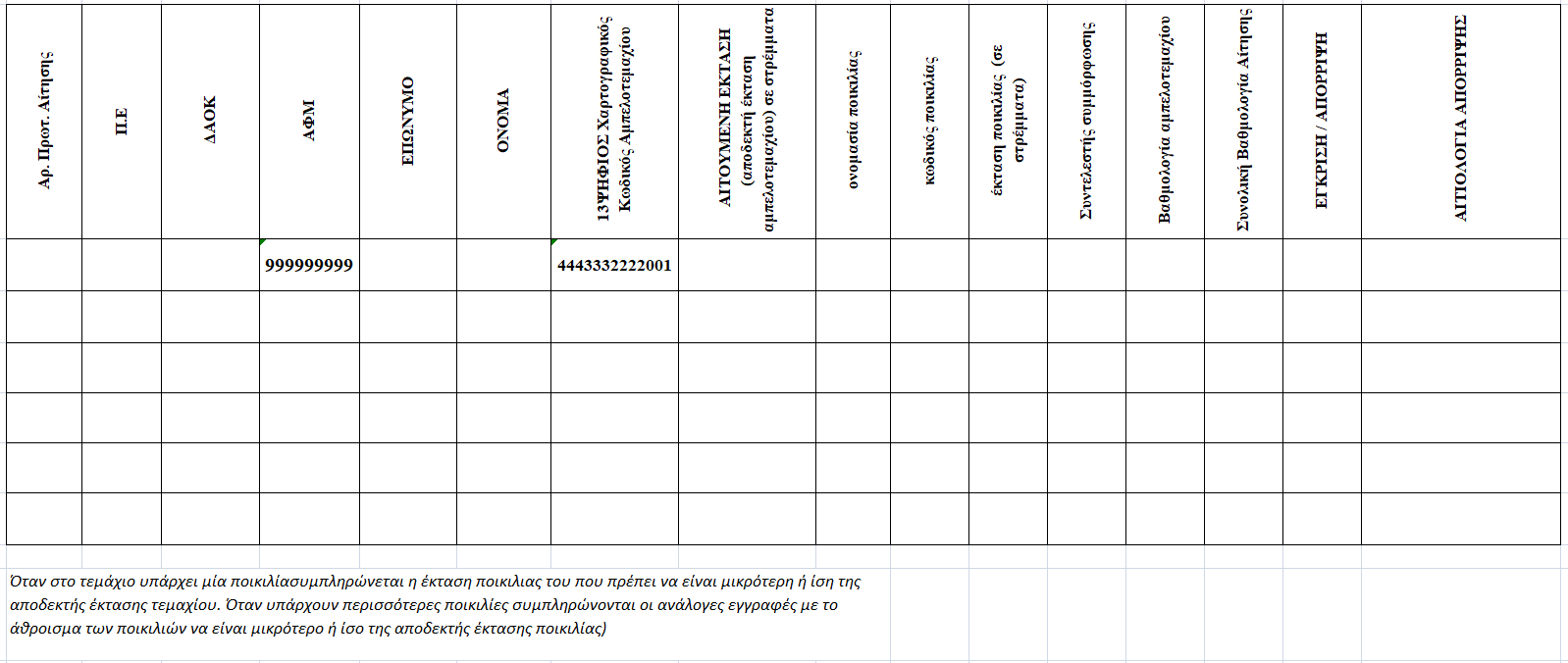 ΥΠΟΔΕΙΓΜΑ 3αΠΙΝΑΚΑΣ ΑΝΑΡΤΗΣΗΣ ΚΑΤΑΤΑΞΗΣ ΑΙΤΗΣΕΩΝ ΠΡΩΪΜΗΣ ΣΥΓΚΟΜΙΔΗΣ ΚΑΤΑ ΠΕΡΙΦ. ΕΝΟΤΗΤΑ  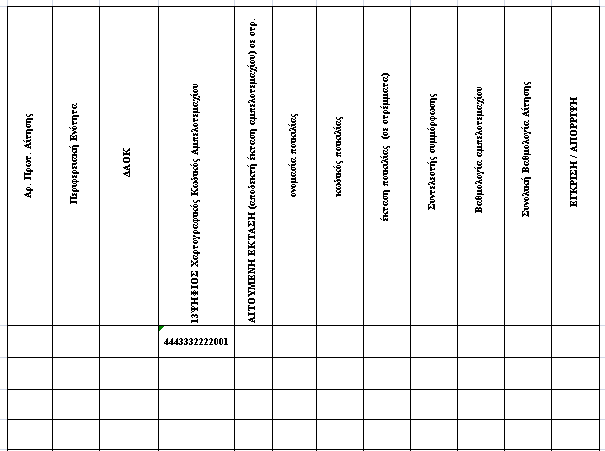 ΥΠΟΔΕΙΓΜΑ 4     ΕΝΣΤΑΣΗ Υπεύθυνα δηλώνω ότι έχω υποβάλλει αίτηση για την Αμπελουργική Περίοδο 2019-2020 με .Αρ. Πρωτ. ………..………………………… στο πρόγραμμα της Πρώιμης Συγκομιδής βάσει του Καν. (ΕΕ) 1308/2013 του Ευρωπαϊκού Κοινοβουλίου και του Συμβουλίου και του Καν. (ΕΕ) 1149/2016 και του Καν. (ΕΕ) 1150/2016 της Επιτροπής.ΚΑΙ ΥΠΟΒΑΛΛΩ ΕΝΣΤΑΣΗ ΩΣ ΚΑΤΩΤΕΡΩ:…………………………………………………………………………………………………………………………............................................................................................................................................................................................................………………………………………………………………………………………………………………………………………………………………………………………………………………………………………………………………………………ΘΕΩΡΕΙΤΑΙ ΤΟ ΓΝΗΣΙΟ ΤΗΣ ΥΠΟΓΡΑΦΗΣ  ΚΑΙ                                                                        ΒΕΒΑΙΩΝΕΤΑΙ ΤΟ ΝΟΜΙΜΟ ΤΗΣ ΕΚΠΡΟΣΩΠΗΣΗΣ(*2)                                                      Ημερομηνία:…………………                       (σφραγίδα-υπογραφή)                                                                                         Ο /Η   ΑΙΤΩΝ /ΟΥΣΑ                                                       				                             (Ονοματεπώνυμο- υπογραφή)**Διαγράφεται στην περίπτωση μη εκπροσώπηση                                      ΥΠΟΔΕΙΓΜΑ  5ΑΝΑΛΥΤΙΚΟΣ ΠΙΝΑΚΑΣ ΑΜΠΕΛΟΤΕΜΑΧΙΩΝ ΑΝΑ ΠΕΡΙΦΕΡΕΙΑΚΗ ΕΝΟΤΗΤΑ ΓΙΑ ΤΟ ΠΡΟΓΡΑΜΜΑ ΠΡΩΪΜΗΣ ΣΥΓΚΟΜΙΔΗΣ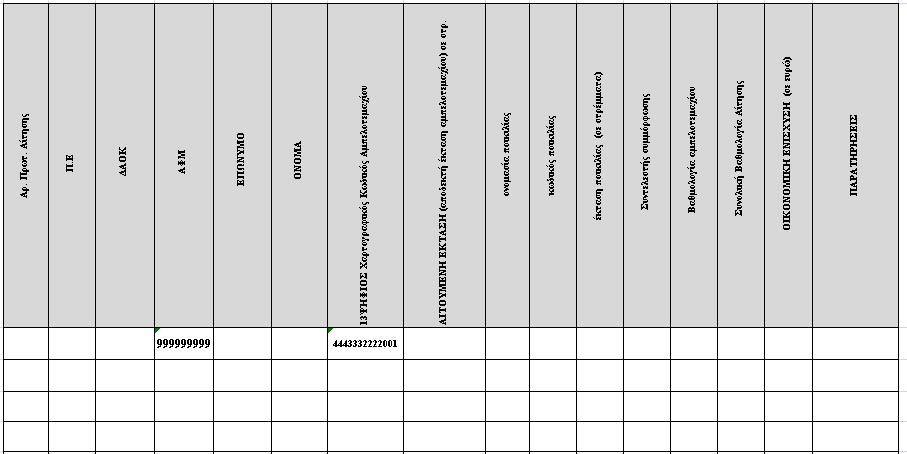 ΑΠΟΦΑΣΗ ΕΓΚishsΡΙΣΗΣΕΛΛΗΝΙΚΗ ΔΗΜΟΚΡΑΤΙΑ                                                         Ημερομηνία:ΠΕΡΙΦΕΡΕΙΑΚΗ ΕΝΟΤΗΤΑ                                                        Αριθ. Πρωτ.: ΔΙΕΥΘΥΝΣΗ ΑΓΡΟΤΙΚΗΣ ΟΙΚΟΝΟΜΙΑΣ &ΚΤΗΝΙΑΤΡΙΚΗΣ/ ΟΙΚΟΝΟΜΙΑΣ                                              ……………………………………                       ΠΡΟΣ : «κ …………………………………….. »                                                                                              Ταχ. Δ/νση:                                                                                                Ταχ. Κωδ. :    Θέμα :«Έγκριση ένταξης στο πρόγραμμα Πράσινου Τρύγου στην Ελλάδα βάσει του Καν. (ΕΕ) 1308/2013 του Ευρωπαϊκού Κοινοβουλίου και του Συμβουλίου».ΑΠΟΦΑΣΗΟ ΔΙΕΥΘΥΝΤΗΣ ΑΓΡΟΤΙΚΗΣ ΟΙΚΟΝΟΜΙΑΣ &ΚΤΗΝΙΑΤΡΙΚΗΣ/ΟΙΚΟΝΟΜΙΑΣΈχοντας υπόψη :Το άρθρο 47 του Καν (ΕΕ) αριθ. 1308/2013.Τις διατάξεις της παρούσας με αριθ. ………………….. Υ.Α του Υπουργού Αγροτικής Ανάπτυξης και Τροφίμων. Την με αριθ. …………………………….αίτηση ένταξης του αντισυμβαλλόμενου (εταιρική επωνυμία/ ονοματεπώνυμο).ΑΠΟΦΑΣΙΖΕΙΤην έγκριση αίτησης ένταξης στο πρόγραμμα πρωίμου τρύγου στην Ελλάδα βάσει των Καν. (ΕΕ) 1308/2013 του Ευρωπαϊκού Κοινοβουλίου και του Συμβουλίου, (ΕΕ) 1149/2016 και 1150/2016 της Επιτροπής όπως κάθε φορά ισχύουν, του αντισυμβαλλόμενου κ. …………………………(εταιρική επωνυμία/ ονοματεπώνυμο) του ……… ……………….. (πατρώνυμο), έδρα/ κατοίκου …………….…, με Α.Φ.Μ …………….., Δ.Ο.Υ … …………….., Αριθμό Δελτίου Ταυτότητας (Α.Δ.Τ.) ............…………., ο οποίος νόμιμα εκπροσωπείται από ………………………….. (ονοματεπώνυμο), με Α.Φ.Μ …………….., Δ.Ο.Υ………………., Αριθμό Δελτίου Ταυτότητας (Α.Δ.Τ.) ………………. Ο αντισυμβαλλόμενος υποχρεούται να εκτελέσει την απομάκρυνση της σταφυλικής παραγωγής στα αμπελοτεμάχια που ορίζονται κατωτέρω:* Συμπληρώνεται στην περίπτωση που σε ένα αμπελοτεμάχιο είναι φυτεμένες περισσότερες από μια ποικιλία  Ο ΔIEΥΘΥΝΤΗΣ ΑΓΡΟΤΙΚΗΣ ΟΙΚΟΝΟΜΙΑΣ &                                                         ΚΤΗΝΙΑΤΡΙΚΗΣ/ΟΙΚΟΝΟΜΙΑΣ			               (ΟΝΟΜΑΤΕΠΩΝΥΜΟ, ΥΠΟΓΡΑΦΗ, ΣΦΡΑΓΙΔΑ ΤΗΣ Δ.Α.Ο.Κ.) ΥΠΟΔΕΙΓΜΑ 6ΑΙΤΗΣΗ ΠΛΗΡΩΜΗΣ«Αίτηση ολοκλήρωσης πράσινου τρύγου και αίτηση οικονομικής ενίσχυσης συμμετοχής στο πρόγραμμα πράσινου τρύγου στην Ελλάδα βάσει του Καν.(ΕΕ) αριθ.1308/2013 του Ευρωπαϊκού Κοινοβουλίου και του Συμβουλίου»Σε συνέχεια της με αριθ. ……………………………απόφασης έγκρισης ένταξης στο πρόγραμμα πράσινου τρύγου στην Ελλάδα στο πλαίσιο του Καν.(ΕΕ) αριθ.1308/2013 του Ευρωπαϊκού Κοινοβουλίου και του Συμβουλίου σας υποβάλω αίτηση ολοκλήρωσης πράσινου τρύγου και αίτηση οικονομικής ενίσχυσης, ΘΕΩΡΕΙΤΑΙ ΤΟ ΓΝΗΣΙΟ ΤΗΣ ΥΠΟΓΡΑΦΗΣ  ΚΑΙ                                                                 Ημερομηνία…………………………ΒΕΒΑΙΩΝΕΤΑΙ ΤΟ ΝΟΜΙΜΟ ΤΗΣ ΕΚΠΡΟΣΩΠΗΣΗΣ(*2)                                                                             (σφραγίδα-υπογραφή)                                                                                                           Ο /Η   ΑΙΤΩΝ /ΟΥΣΑ 	    							                  ______________________________                                                      				                             (Ονοματεπώνυμο- υπογραφή)**Διαγράφεται στην περίπτωση μη εκπροσώπησηΥΠΟΔΕΙΓΜΑ 7ΥΠΟΔΕΙΓΜΑ  8ΑΙΤΗΣΗ(*)                              (…………………………………(**)………………………………………………..)ΕΛΛΗΝΙΚΗ ΔΗΜΟΚΡΑΤΙΑΠΕΡΙΦΕΡΕΙΑΚΗ ΕΝΟΤΗΤΑ…………………..…ΔΙΕΥΘΥΝΣΗ ΑΓΡΟΤΙΚΗΣ ΟΙΚΟΝΟΜΙΑΣ & ΚΤΗΝΙΑΤΡΙΚΗΣ…………………………………Ταχ. Δ/νση:Ταχ. Κώδικας:e-mail:Τηλέφωνο:Fax:Πληροφορίες:Θέμα «……………………………………………. του προγράμματος της πρώιμης συγκομιδής βάσει των Καν.(Ε.Ε.) 1308/2013 του Ευρωπαϊκού Κοινοβουλίου και του Συμβουλίου και των Καν.(Ε.Ε) (Ε.Ε.) 1149/2016 και 1150/2016 της Επιτροπής – Αμπελοοινικής Περιόδου πληρωμής 20…../20…..».ΠΡΟΣ: Ο.Π.Ε.Κ.Ε.Π.Ε.Διεύθυνση ΄Αμεσων Ενίσχυσεων & Αγοράς       Τμήμα Προγραμμάτων ΦορέωνΔιεύθυνση Πληρωμών Αγροτικών Ενισχύσεων      Τμήμα Λογιστηρίου ΠληρωμώνΔομοκού 5, 10445 ΑθήναΣας υποβάλλουμε εις διπλούν τα κάτωθι δικαιολογητικά που αφορούν σε ……….(συνολικός αριθμός) δικαιούχων:1) Συγκεντρωτικές καταστάσεις με αριθμούς εκτυπώσεων:………………δεόντως θεωρημένες και σφραγισμένες από τους αρμοδίους υπαλλήλους.2) Αναλυτικές καταστάσεις με αριθμούς εκτυπώσεων:………………δεόντως θεωρημένες και σφραγισμένες από τους αρμοδίους υπαλλήλους.3)Δεόντως θεωρημένη και σφραγισμένη Έκθεση Ελέγχων.4) Δεόντως θεωρημένο και σφραγισμένο Φύλλο Διοικητικού Ελέγχου (Check list). 5) Βεβαίωση Αντιπεριφερειάρχη.6)………***………………………………………...7)……… ***…………………………………………Παρακαλούμε για τις δικές σας ενέργειες.Ο ΔΙΕΥΘΥΝΤΗΣ ΑΓΡΟΤΙΚΗΣ ΟΙΚΟΝΟΜΙΑΣ & ΚΤΗΝΙΑΤΡΙΚΗΣ………………………………………..    (Ονοματεπώνυμο, Υπογραφή, Σφραγίδα της Δ.Α.Ο.Κ.)ΥΠΟΔΕΙΓΜΑ 9ΠΕΡΙΦΕΡΕΙΑΚΗ ΕΝΟΤΗΤΑ ………………………………………….ΔΙΕΥΘΥΝΣΗ ΑΓΡΟΤΙΚΗΣ ΟΙΚΟΝΟΜΙΑΣ & ΚΤΗΝΙΑΤΡΙΚΗΣ………………………….. ΤΜΗΜΑ		: ……………………………..Πληροφορίες	: …………	                                                      Ημερομηνία:…………………Ταχ. Δ/νση	: ……………………………..			      Αριθ. Πρωτ.: …………………Τηλέφωνο	: ………………………….                                        ΠΡΟΣ:  Ο.Π.Ε.Κ.Ε.Π.Ε.1. Διεύθυνση Άμεσων Ενισχύσεων και Αγοράς                                                                                     Τμήμα Προγραμμάτων Φορέων                                                           Δομοκού 5                                                           Τ.Κ 10445, ΑθήναΒΕΒΑΙΩΣΗΟ ΑΝΤΙΠΕΡΙΦΕΡΕΙΑΡΧΗΣ ……………………Έχοντας υπόψη: Tην με αριθ. 394555/23-10-2000 Κ.Υ.Α «περί ανάθεσης αρμοδιοτήτων του Ο.Π.Ε.Κ.Ε.Π.Ε. στις Περιφερειακές Ενότητες   της χώρας» όπως συμπληρώθηκε, τροποποιήθηκε και ισχύει, Την με αριθ. ………………………………..Υ.Α. …………………………………………(*)Βεβαιώνει ότι, πραγματοποιήθηκαν όλοι οι προβλεπόμενοι έλεγχοι του προγράμματος πρώιμης συγκομιδής αμπελοοινικής περιόδου 20……/20……., σύμφωνα με τις κείμενες κοινοτικές και εθνικές διατάξεις. Η εν λόγω βεβαίωση αντιστοιχεί στις μηχανογραφημένες καταστάσεις ……………………………….(**)με αριθμούς εκτύπωσης:………………………………………………………………………………………………………………………………………………………………………………………………………………………………………………        Ο ΑΝΤΙΠΕΡΙΦΕΡΕΙΑΡΧΗΣ……………………..………………………………………………………………..                                                                                                       (Ονοματεπώνυμο, υπογραφή, σφραγίδα της Δ.Α.Ο.Κ.)	(*)Προστίθεται σημείο 3, στην περίπτωση που είναι αρμόδιος ο Αντιπεριφερειάρχης και αναγράφεται η αντίστοιχη απόφαση που αφορά στην ανάθεση για την υπογραφή της βεβαίωσης από τον Αντιπεριφερειάρχη. Ειδάλλως διαγράφεται και παραμένουν τα δύο (2) σημεία στα έχοντας υπόψη.(**)Συμπληρώνεται κατά περίπτωση το είδος των μηχανογραφικών καταστάσεων(π.χ προκαταβολής/ πληρωμής/ αποδέσμευσης/ κατάπτωσης. ΥΠΟΔΕΙΓΜΑ 11ΥΠΟΔΕΙΓΜΑ 12Σχετ:   Η υπ΄ αριθμ. ………………………..Έκθεση Ελέγχου           Ο ΔΙΕΥΘΥΝΤΗΣ AΓΡΟΤΙΚΗΣ ΟΙΚΟΝΟΜΙΑΣ & ΚΤΗΝΙΑΤΡΙΚΗΣ                       (Ονοματεπώνυμο, Υπογραφή, Σφραγίδα της Δ.Α.Ο.Κ.)1 Το 20% παρακρατείται σε όλες τις περιπτώσεις εκτός εάν τα αχρεωστήτως καταβληθέντα ποσά συνδέονται με παρατυπίες ή αμέλεια που μπορούν να αποδοθούν σε υπηρεσίες του κράτους- μέλους. ΥΠΟΔΕΙΓΜΑ 13ΕΛΛΗΝΙΚΗ ΔΗΜΟΚΡΑΤΙΑ                                                                                  …../ …./ 20….ΠΕΡΙΦΕΡΕΙΑΚΗ ΕΝΟΤΗΤΑ                                                                                Αριθμ.Πρωτ.: Ταχ. Δ/νση:  ……………………………………….    	Ταχ. Κωδ. :    ……………………………………….                      ΠΡΟΣ : «κ…………………. »                                                                                              ΚΟΙΝ.: ΩΣ  Π.Δ.Θέμα : «Είσπραξη αχρεωστήτως καταβληθέντος χρηματικού ποσού».ΑΠΟΦΑΣΗΟ ΑΝΤΙΠΕΡΙΦΕΡΕΙΑΡΧΗΣΈχοντας υπόψη :Τον Ν. 992/79 «Περί οργάνωσης των Διοικητικών Υπηρεσιών για την εφαρμογή της Συνθήκης Προσχώρησης της Ελλάδος στις Ευρωπαϊκές Κοινότητες και ρύθμισης συναφών θεσμικών και οργανωτικών θεμάτων».Τις διατάξεις του Π.Δ 63/2005 «Κωδικοποίηση της Νομοθεσίας για την Κυβέρνηση & τα Κυβερνητικά Όργανα» (Φ.Ε.Κ. ’ 98 Τ.Α΄22-04-05)Το Π.Δ. 402/88 «Περί Οργανισμού του Υπουργείου Γεωργίας» όπως συμπληρώθηκε και τροποποιήθηκε με το Π.Δ. 385/94.Την υπ΄ αριθμ. 282966/09-07-2007 Κ.Υ.Α. (Β΄1205)« Έγκριση του Κανονισμού Διαδικασίας Πληρωμών του  Ν.Π.Ι.Δ. με την επωνυμία Οργανισμός Πληρωμών και Ελέγχου Κοινοτικών Ενισχύσεων Προσανατολισμού και Εγγυήσεων (Ο.Π.Ε.Κ.Ε.Π.Ε.) των ενισχύσεων που βαρύνουν τον Ειδικό Λογαριασμό Εγγυήσεων Γεωργικών Προϊόντων (Ε.Λ.Ε.Γ.Ε.Π.)»Την υπ΄ αριθμ.379286/2001 (Φ.Ε.Κ. 111/02-8-2001) απόφαση όπως συμπληρώθηκε με την υπ΄ αριθμ. 271562/2002 (Φ.Ε.Κ 1042 08/08/02) απόφαση του Υπουργού Γεωργίας «Περί εγκρίσεως του Ο.Π.Ε.Κ.Ε.Π.Ε. ως Οργανισμού Πληρωμών».Την υπ΄ αριθμ.227200/15-02-02 (ΦΕΚ 215/ 22/-02-2002) απόφαση του Υπουργού Γεωργίας «Αρμοδιότητες των Διευθύνσεων του Υπουργείου Γεωργίας μετά την κατάργηση της ΓΕΔΙΔΑΓΕΠ»Την υπ’ αριθμ. 394555/23-10-2000 ΚΥΑ περί ανάθεσης αρμοδιοτήτων του ΟΠΕΚΕΠΕ στις Νομαρχιακές Αυτοδιοικήσεις της χώρας άρθρο 1 παρ.4 όπως συμπληρώθηκε και ισχύει με την υπ’αριθμ.247410/11-08-03 ΚΥΑ άρθρ.1& 2Το άρθρο 28 του Ν. 2520/1.9.97 «επιστροφές αχρεωστήτως καταβληθέντων», όπως τροποποιήθηκε με το άρθρο 2 του Ν. 2732/30.7.99 και το άρθρο 23 του Ν. 2945/01 (Φ.Ε.Κ. Α 223/8.10.01). Την  υπ’ αριθμ.252806/04-09-06 (ΦΕΚ 1371/14-09-06 τ.Β’) απόφαση Υπουργού Αγροτικής Ανάπτυξης & Τροφίμων «Μεταβίβαση Αρμοδιότητας προς έκδοση αποφάσεων αναζήτησης παρανόμως ή αχρεωστήτως καταβληθέντων  χρηματικών ποσών και επιβολής κυρώσεων»Την υπ΄ αριθ. ……………………………….. Υ.Α. για το πρόγραμμα του Πράσινου Τρύγου  βάσει των ΚΑΝ (ΕΕ) 1308/2013 του Ευρωπαϊκού Κοινοβουλίου και του Συμβουλίου και των ΚΑΝ(Ε.Ε) 1149/2016 και 1150/2016 της Επιτροπής.Το υπ’ αριθμ. … έγγραφο της Δ.Α.Ο.Κ. ……… προς τον παραγωγό ………………..σχετικά με τη επιστροφή ή τη διατύπωση έγγραφων  παρατηρήσεων επί του αχρεωστήτως καταβληθέντος ποσού.  Την ……………… απάντηση του παραγωγού με τις έγγραφες παρατηρήσεις του στο ανωτέρω σχετικό.Την υπ’ αριθμ…… έκθεση ελέγχου ………..της Διεύθυνσης Αγροτικής Οικονομίας & Κτηνιατρικής ………………………………….Την  υπ’ αριθμ. …..…..εισηγητική έκθεση  της  Διεύθυνσης Αγροτικής Οικονομίας & Κτηνιατρικής ……….. …………….προς τον κ. Αντιπεριφερειάρχη	Από τα ανωτέρω προκύπτει ότι ο κος/ κα …………………………..εισέπραξε ως αχρεωστήτως το ποσό των ………………………..€ για το έτος/ έτη………….    ΑΠΟΦΑΣΙΖΟΥΜΕΤην ανάκτηση από τον κ. ………………………με Α.Φ.Μ …………………..Δ.Ο.Υ …………………….ως αχρεωστήτως καταβληθέντα, για οικονομικές ενισχύσεις που εισέπραξε στα πλαίσια του καθεστώτος …… για το έτος  … των παρακάτω χρηματικών ποσών : ΚΕΦΑΛΑΙΟ …………ΕΥΡΩΠΟΙΝΗ         …….…….»( μόνο εφόσον προβλέπεται ποινή από το καθεστώς)ΤΟΚΟΙ          .…………»         ΣΥΝΟΛΟ    …………   »Το ανωτέρω ποσό των …….. Ευρώ προσαυξάνεται με τους αναλογούντες τόκους ……. Ευρώ για την χρονική περίοδο από ……. μέχρι και την ………. και με βάση το επιτόκιο ίσο προς το μισό του επιτοκίου των εντόκων γραμματίων του Δημοσίου ετήσιας διάρκειας, το οποίο ισχύει κατά την έκδοση της απόφασης προς επιστροφή (Ν.2945/2001 άρθρο 23 παρ. 28).Το ποσό των ………………….€, Θα πρέπει να καταβληθεί μέσα σε ένα μήνα (30 ημέρες) από την λήψη της παρούσας απόφασης στο λογαριασμό  στην Τράπεζα ΠΕΙΡΑΙΩΣ και στο λογαριασμό υπέρ Ε.Λ.Ε.ΓΕ.Π.  Νο 6445030050014 (IBAN GR3001710170006445030050014) που τηρεί ο Ο.Π.Ε.Κ.Ε.Π.Ε..Από το τελικό ποσό πληρωμής, το 20% να παρακρατηθεί ως έσοδο της χώρας σύμφωνα με το άρθρο 32 § 2 ΚΑΝ(ΕΚ)1290/05.   Σε περίπτωση μη καταβολής του ανωτέρω ποσού και χωρίς άλλη ειδοποίηση η αρμόδια υπηρεσία να προβεί στη βεβαίωση του εν λόγω ποσού στην αρμόδια για την φορολογία εισοδήματος Δ.Ο.Υ (Κ.Α.Ε  43085), για την είσπραξή του κατά τις διατάξεις περί εισπράξεως Δημοσίων Εσόδων.Επίσης σε περίπτωση υπάρξεως άλλης αναγνωρισμένης και εκκαθαρισμένης απαίτησης του κ……………… σε βάρος του Ε.Λ.Ε.ΓΕ.Π, θα ακολουθήσει συμψηφισμός μέχρι ολοσχερούς εισπράξεως του οφειλόμενου ποσού.Κατά της παρούσας απόφασης , ο υπόχρεος δικαιούται να προσφύγει ενώπιον του αρμόδιου διοικητικού πρωτοδικείου, εντός προθεσμίας τριάντα (30) ημερών από την επίδοση της απόφασης. Τα ένδικα μέσα της ανακοπής, εφέσεως, αναθεωρήσεως, τριτανακοπής και αναιρέσεως ασκούνται σε κάθε περίπτωση μέσα σε προθεσμία τριάντα (30)ημερών από την κοινοποίηση της απόφασης.Ο αρμόδιος δικαστικός επιμελητής να επιδώσει νόμιμα την παρούσα, μαζί με την αριθμ………..έκθεση ελέγχου, προς εκείνον προς τον οποίο απευθύνεται, προς γνώση του και για τις νόμιμες συνέπειες.                            		                                               Ο ΑΝΤΙΠΕΡΙΦΕΡΕΙΑΡΧΗΣ                                                                                                  ………………………………                                                                                      (Ονοματεπώνυμο, Υπογραφή, Σφραγίδα της ΥπηρεσίαςΠΙΝΑΚΑΣ ΔΙΑΝΟΜΗΣΓραφείο Αντιπεριφερειάρχη Δ.Α.Ο.Κ. ……………… - Τμήμα ………..…………………..…………………..Υπουργείο Αγροτικής Ανάπτυξης & Τροφίμων            Διεύθυνση Νομοπαρασκευαστικού Έργου & Νομικών Υποθέσεων-Τμήμα Νομικό Κ.Ο.Α Ο.Π.Ε.Κ.Ε.Π.Ε. Διεύθυνση Άμεσων Ενισχύσεων και Αγοράς – Τμήμα Προγραμμάτων ΦορέωνΔιεύθυνση Πληρωμών Αγροτικών Ενισχύσεωνα. Τμήμα Παρακολούθησης Αχρεωστήτως Καταβληθέντων β.  Τμήμα Λογιστηρίου Πληρωμών Από 01/01/2007 ο ΚΑΝ(ΕΚ)595/91 καταργείται και αντικαθίσταται από τον ΚΑΝ(ΕΚ) 1848/06.   Για υποθέσεις οι οποίες είχαν ήδη ανακοινωθεί στην Ε.Ε πριν τις 31/12/06 με βάση τον ΚΑΝ(ΕΚ) 595/91, και για ποσά όπου η κοινοτική συμμετοχή είναι άνω των 4.000€, η απόφαση καταλογισμού αποστέλλεται  και στην αναφερόμενη Διεύθυνση (έγγραφα της ανωτέρω Δ/νσης 257882/27-05-04  & 313836/10-10-05).Για υποθέσεις που ανακοινώθηκαν μετά της 31/12/06 στην Ε.Ε με βάση τον ΚΑΝ(ΕΚ) 1848/2006 (έγγραφο της ανωτέρω Δ/νσης 282059/16-04-07) και για ποσά όπου η κοινοτική συμμετοχή είναι άνω των 10.000€  η απόφαση καταλογισμού αποστέλλεται και στην αναφερόμενη Δ/νση. -το ποσό των 4.000€ ή 10.000€  αφορά μόνο το αχρεωστήτως καταβληθέν ποσό και όχι  το συνολικό ποσό δηλαδή με ποινές και τόκους-Άρθρο 26Έναρξη ισχύος1.Οι διατάξεις της παρούσας απόφασης εφαρμόζονται για τις αιτήσεις των περιόδων 2019-2020.      2. Η απόφαση αυτή δημοσιεύεται στην Εφημερίδα της Κυβερνήσεως.               ΜΑΥΡΟΥΔΗΣ ΒΟΡΙΔΗΣ                                       ΦΩΤΕΙΝΗ ΑΡΑΜΠΑΤΖΗ    Α/ΑΠΟΙΚΙΛΙΑΟΙΚΟΝΟΜΙΚΗ ΕΝΙΣΧΥΣΗ        ΕΥΡΩ /ΣΤΡΕΜΜΑ1Σαββατιανό B, Savvatiano B176,502Ροδίτης Rs, Roditis Rs322,003Aγιωργίτικο Ν, Αgiorgitiko Ν306,504Λιάτικο N, Liatiko N161,005Ξινόμαυρο N, Xinomavro N234,506Ασύρτικο Β, Assyrtiko B136,507Μοσχάτο Αμβούργου Ν, Moschato Amvourgou N400,008Cabernet Sauvignon N248,009Μοσχάτο άσπρο Β, Moschato aspro Β231,0010Merlot N248,0011Κοτσιφάλι Ν, Kotsifali N215,0012Syrah N277,0013Ρωμέικο Ν, Romeiko N271,0014Μοσχοφίλερο Ν, Moschofilero Ν310,0015Φωκιανό Ν, Fokiano N134,0016Μανδηλαριά Ν, Mandilaria N160,0017Sauvignon Blanc B247,0018Μοσχάτο Αλεξανδρείας Β Moschato Alexandrias B, 257,0019Chardonnay B248,0020Μαλαγουζιά Β, Malagousia B270,0021Φιλέρι Rs, Fileri Rs218,022Βηλάνα Β, Vilana B300,0023Σκιαδόπουλο Β, Skiadopoulo B221,0024Σουλτανίνα Β, Soultanina B262,00Α/ΑΠΟΙΚΙΛΙΑΚΗ ΣΥΝΘΕΣΗΣΥΝΤΕΛΕΣΤΗΣ ΣΥΜΜΟΡΦΩΣΗΣΟΜΑΔΑ 1Αμπελοτεμάχια που είναι φυτεμένα με τις ποικιλίες:100ΟΜΑΔΑ 11.1. Ροδίτης Rs,  Roditis Rs100ΟΜΑΔΑ 11.2. Μοσχάτο άσπρο Β,  Moschato aspro Β100ΟΜΑΔΑ 11.3. Aγιωργίτικο Ν,  Αgiorgitiko Ν100ΟΜΑΔΑ 11.4.Μοσχοφίλερο Ν,  Moschofilero Ν100ΟΜΑΔΑ 11.5    Merlot N100ΟΜΑΔΑ 11.6. Σαββατιανό B,  Savvatiano B100ΟΜΑΔΑ 11.7    Ξινόμαυρο N,  Xinomavro N100ΟΜΑΔΑ 11.8    Μοσχάτο Αμβούργου Ν,   Moschato Amvourgou N100ΟΜΑΔΑ 11.9    Μοσχάτο Αλεξανδρείας Β,  Moschato Alexandrias B,100ΟΜΑΔΑ 11.10  Ρωμέικο Ν, Romeiko N100ΟΜΑΔΑ 2Αμπελοτεμάχια που είναι φυτεμένα με τις ποικιλίες:70ΟΜΑΔΑ 22.1    Μανδηλαριά Ν,  Mandilaria N70ΟΜΑΔΑ 22.2    Syrah N70ΟΜΑΔΑ 22.3    Chardonnay B70ΟΜΑΔΑ 22.4    Sauvignon Blanc B70ΟΜΑΔΑ 22.5    Κοτσιφάλι Ν,  Kotsifali N70ΟΜΑΔΑ 22.6    Λιάτικο N,  Liatiko N70ΟΜΑΔΑ 22.7    Βηλάνα Β,  Vilana B70ΟΜΑΔΑ 3Αμπελοτεμάχια που είναι φυτεμένα με τις ποικιλίες:40ΟΜΑΔΑ 3    Μαλαγουζιά Β,  Malagousia B    Ασύρτικο Β,  Assyrtiko B    Φωκιανό Ν,  Fokiano N    Σουλτανίνα Β,  Soultanina B    Σκιαδόπουλο Β,  Skiadopoulo B     Φιλέρι Rs,  Fileri Rs    Cabernet Sauvignon N40Ποσό προστίμου που υποβλήθηκε με βάση τον Ν. 4235/14Ποσοστό μείωσης της καταβλητέας ενίσχυσηςαπό 5.000 € έως 10.000 €2%από 10.001 € έως 30.000 €5%από 30.001 € έως 50.000 €10%Αίτηση-Υπεύθυνη Δήλωση ένταξης (Υπόδειγμα 1)Πρακτικό Πρωτοβάθμιου Διοικητικού Ελέγχου (Υπόδειγμα 2) Αναλυτικός Πίνακας Αιτήσεων με σειρά προτεραιότητας (Υπόδειγμα 3) & (Υπόδειγμα 3α) για ανάρτηση ΄Ενσταση (Υπόδειγμα 4)Αναλυτικός Πίνακας Κατάταξης Αιτήσεων με σειρά προτεραιότητας μετά την εξέταση ενστάσεων (Υπόδειγμα 5)Απόφαση ΄Εγκρισης (Υπόδειγμα 6) Αίτηση Πληρωμής (Υπόδειγμα 7) Συγκεντρωτική κατάσταση πληρωμής δικαιούχων ενίσχυσης (Υπόδειγμα 8)Αίτηση της Δ/νσης Αγροτικής Οικονομίας & Κτηνιατρικής/Αγροτικής Οικονομίας προς τον ΟΠΕΚΕΠΕ για καταβολή οικονομικής ενίσχυσης (Υπόδειγμα 9)Βεβαίωση Αντιπεριφερειάρχη (Υπόδειγμα 10)Ανάκτηση αχρεωστήτως καταβληθέντων ποσών(Υπόδειγμα 11)Έκθεση Ελέγχου προς Αντιπεριφερειάρχη  που αφορά την επιστροφή αχρεωστήτως καταβληθέντων ποσών από τον/ την παραγωγό (Υπόδειγμα 12)Εισηγητική έκθεση προς Αντιπεριφερειάρχη για έκδοση απόφασης  επιστροφής αχρεωστήτως καταβληθέντος ποσού από τον/την παραγωγό (Υπόδειγμα 13)Απόφαση Αντιπεριφερειάρχη για είσπραξη αχρεωστήτως καταβληθέντος χρηματικού ποσού (Υπόδειγμα 14)Περιληπτική κατάσταση βεβαίωσης επιστροφής οικ. ενισχύσεων – επιδοτήσεων υπέρ Ε.Λ.Ε.ΓΕ.Π. (Υπόδειγμα 15)Χρηματικός κατάλογος επιστροφής οικονομικών ενισχύσεων – επιδοτήσεων (Υπόδειγμα 16)ΠΡΟΣ: ΠΕΡΙΦΕΡΕΙΑΚΗ ΕΝΟΤΗΤΑ………………………..ΔΙΕΥΘΥΝΣΗ ΑΓΡΟΤΙΚΗΣ OIKONOMIΑΣ & ΚΤΗΝΙΑΤΡΙΚΗΣ/ ΟΙΚΟΝΟΜΙΑΣ……………………………………………………….ΑΡΙΘΜ. ΠΡΩΤ……………………………..                               ΗΜΕΡΟΜΗΝΙΑ…………………………… (Συμπληρώνεται από την Δ.Α.Ο.Κ.)ΣΤΟΙΧΕΙΑ ΑΙΤΟΥΝΤΟΣ:ΕΠΩΝΥΜΟ:……………………………………………………………ΟΝΟΜΑ…………………………………ΟΝΟΜΑ ΠΑΤΡΟΣ:……………………………………………………ΟΝΟΜΑ ΜΗΤΡΟΣ…………………………………….………………Ή ΕΠΩΝΥΜΙΑ ΝΟΜΙΚΟΥ ΠΡΟΣΩΠΟΥ:……………………………………………………………………………………ΕΔΡΑ:……………………………………………………………………………………..………………………………………ΔΗΜΟΤΙΚΟ ΔΙΑΜΕΡΙΣΜΑ / ΚΟΙΝΟΤΗΤΑ:..….……………………………………………………………………………ΠΟΛΗ:…………………………ΟΔΟΣ…………………………ΑΡΙΘΜ…………………….ΤΚ…..…………………………………………ΤΗΛΕΦΩΝΟ:………………………………………… FAX………………………………………….…………………………………………..ΗΛΕΚΤΡΟΝΙΚΗ Δ/ΝΣΗ (e-mail address):…………………………………………………………….…….AΔΤ ……………………………………………  ΑΦΜ: …………………………………………………….ΑΡΙΘΜΟΣ ΤΡΑΠΕΖΙΚΟΥ ΛΟΓΑΡΙΑΣΜΟΥ:……………………..…….………… ……………………………....ΥΠΟΚΑΤΑΣΤΗΜΑ ΤΡΑΠΕΖΗΣ:……………………………………………………………………………………… ……………..ΣΤΟΙΧΕΙΑ ΝΟΜΙΜΟΥ ΕΚΠΡΟΣΩΠΟΥ:ΟΝΟΜΑΤΕΠΩΝΥΜΟ:……………………………………………………..ΟΝΟΜΑ ΠΑΤΡΟΣ:……………………………………………….ΑΡΙΘ.ΔΕΛΤ.ΤΑΥΤΟΤΗΤΑΣ……………………………………….ΑΦΜ:……………………………………………………………………ΠΟΛΗ:…………………………ΟΔΟΣ:………………………………ΑΡΙΘΜ:…………………ΤΚ:………………………………………ΤΗΛΕΦΩΝΟ:…………………………………………FAX:………………………………………… …… …………………………...ΗΛΕΚΤΡΟΝΙΚΗ Δ/ΝΣΗ (e-mail address):………………………………………………………………………………ΑΑ/ΑΚΩΔΙΚΟΣ ΑΜΠΕΛΟΤΕΜΑΧΙΟΥ ΑΜΠΕΛΟΥΡΓΙΚΟΥ ΜΗΤΡΩΟΥ (ΣΤΡ.)ΠΕΡΙΟΧΗΠΟΙΚΙΛΙΑΕΚΤΑΣΗ ΑΜΠΕΛΟΤΕΜΑΧΙΟΥ(ΣΤΡ.)ΕΚΤΑΣΗ ΠΟΙΚΙΛΙΑΣ*(ΣΤΡ.)ΚΩΔΙΚΟΣ ΤΕΜΑΧΙΟΥ ΕΝΙΑΙΑΣ ΕΝΙΣΧΥΣΗΣ ΟΙΚΟΝΟΜΙΚΗ ΕΝΙΣΧΥΣΗΕΥΡΩ/ΣΤΡ.*ΝΝΑΙΟΟΧΙΙ.   ΕΛΕΓΧΟΣ ΚΡΙΤΗΡΙΩΝ  ΕΠΙΛΕΞΙΜΟΤΗΤΑΣ  (ΑΡΘΡΟ 10 ΤΗΣ Υ.Α):Ι.   ΕΛΕΓΧΟΣ ΚΡΙΤΗΡΙΩΝ  ΕΠΙΛΕΞΙΜΟΤΗΤΑΣ  (ΑΡΘΡΟ 10 ΤΗΣ Υ.Α):Α) Η ΑΙΤΗΣΗ ΕΙΝΑΙ ΕΜΠΡΟΘΕΣΜΗΑ) Η ΑΙΤΗΣΗ ΕΙΝΑΙ ΕΜΠΡΟΘΕΣΜΗΒ) Η ΑΙΤΗΣΗ ΣΥΝΟΔΕΥΕΤΑΙ ΑΠΟ ΟΛΑ ΤΑ ΑΠΑΡΑΙΤΗΤΑ ΔΙΚΑΙΟΛΟΓΗΤΙΚΑΒ) Η ΑΙΤΗΣΗ ΣΥΝΟΔΕΥΕΤΑΙ ΑΠΟ ΟΛΑ ΤΑ ΑΠΑΡΑΙΤΗΤΑ ΔΙΚΑΙΟΛΟΓΗΤΙΚΑΓ) ΙΣΧΥΟΥΝ ΟΛΕΣ ΟΙ ΑΠΑΡΑΙΤΗΤΕΣ ΠΡΟΫΠΟΘΕΣΕΙΣ ΤΟΥ ΑΡΘΡΟΥ 8 ΓΙΑ ΤΟ/ΤΑ ΑΜΠΕΛΟΤΑΜΑΧΙΟ/ΑΓ) ΙΣΧΥΟΥΝ ΟΛΕΣ ΟΙ ΑΠΑΡΑΙΤΗΤΕΣ ΠΡΟΫΠΟΘΕΣΕΙΣ ΤΟΥ ΑΡΘΡΟΥ 8 ΓΙΑ ΤΟ/ΤΑ ΑΜΠΕΛΟΤΑΜΑΧΙΟ/ΑΙΙ.   ΕΛΕΓΧΟΣ ΑΠΑΡΑΙΤΗΤΩΝ ΔΙΚΑΙΟΛΟΓΗΤΙΚΩΝ  (κατά περίπτωση):ΙΙ.   ΕΛΕΓΧΟΣ ΑΠΑΡΑΙΤΗΤΩΝ ΔΙΚΑΙΟΛΟΓΗΤΙΚΩΝ  (κατά περίπτωση):Δήλωση αμπελοκαλλιέργειας  (εκτυπωμένη από το Αμπ. Μητρώο)Δήλωση αμπελοκαλλιέργειας  (εκτυπωμένη από το Αμπ. Μητρώο)Δηλώσεις συγκομιδής για τις δύο τουλάχιστον αμπελουργικές περιόδους που προηγούνται της περιόδου     ένταξης στο πρόγραμμα.Δηλώσεις συγκομιδής για τις δύο τουλάχιστον αμπελουργικές περιόδους που προηγούνται της περιόδου     ένταξης στο πρόγραμμα.Δήλωση εκμετάλλευσης στα πλαίσια της ενιαίας ενίσχυσηςΔήλωση εκμετάλλευσης στα πλαίσια της ενιαίας ενίσχυσηςΦωτοτυπία των δύο όψεων της αστυνομικής ταυτότηταςΦωτοτυπία των δύο όψεων της αστυνομικής ταυτότηταςΦωτοτυπία του εκκαθαριστικού της εφορίας ή της φορολογικής δήλωσηςΦωτοτυπία του εκκαθαριστικού της εφορίας ή της φορολογικής δήλωσηςΦωτοτυπία της 1ης σελίδας του βιβλιαρίου τραπέζης με τον αριθμό τραπεζικού λογαριασμού.Φωτοτυπία της 1ης σελίδας του βιβλιαρίου τραπέζης με τον αριθμό τραπεζικού λογαριασμού.ΙΙΙ.   ΕΛΕΓΧΟΣ ΑΠΑΡΑΙΤΗΤΩΝ ΠΡΟΫΠΟΘΕΣΕΩΝΙΙΙ.   ΕΛΕΓΧΟΣ ΑΠΑΡΑΙΤΗΤΩΝ ΠΡΟΫΠΟΘΕΣΕΩΝ1. Οι εκτάσεις είναι φυτεμένες με τις οινοποιήσιμες ποικιλίες του Πίνακα 1 του άρθρου 9 της Υ.Α 1. Οι εκτάσεις είναι φυτεμένες με τις οινοποιήσιμες ποικιλίες του Πίνακα 1 του άρθρου 9 της Υ.Α 2.  Οι εκτάσεις είναι καταχωρισμένες στο αμπελουργικό μητρώο2.  Οι εκτάσεις είναι καταχωρισμένες στο αμπελουργικό μητρώο3. Για τις εν λόγω εκτάσεις έχουν υποβληθεί οι δηλώσεις συγκομιδής ή και δηλώσεις παραγωγής  των δύο προηγούμενων ετών 3. Για τις εν λόγω εκτάσεις έχουν υποβληθεί οι δηλώσεις συγκομιδής ή και δηλώσεις παραγωγής  των δύο προηγούμενων ετών 4. Για τις εν λόγω εκτάσεις έχουν υποβληθεί Αίτηση Ενιαίας Ενίσχυσης για το τρέχον ημερολογιακό έτος4. Για τις εν λόγω εκτάσεις έχουν υποβληθεί Αίτηση Ενιαίας Ενίσχυσης για το τρέχον ημερολογιακό έτος5. ΄Εχουν τηρηθεί που απορρέουν από τις εθνικές και κοινοτικές διατάξεις για το σύνολο της αμπελουργικής εκμετάλλευσης  5. ΄Εχουν τηρηθεί που απορρέουν από τις εθνικές και κοινοτικές διατάξεις για το σύνολο της αμπελουργικής εκμετάλλευσης  6. Το μέγεθος της φυτεμένης έκτασης είναι  ≥ 1 στρέμματος6. Το μέγεθος της φυτεμένης έκτασης είναι  ≥ 1 στρέμματος7.   Το/τα αμπελοτεμάχια έχει/εχουν φυτευθεί πριν από το έτος 2017 7.   Το/τα αμπελοτεμάχια έχει/εχουν φυτευθεί πριν από το έτος 2017 ΙV. ΠΡΑΓΜΑΤΟΠΟΙΗΘΗΚΕ ΔΙΑΣΤΑΥΡΩΣΗ:ΙV. ΠΡΑΓΜΑΤΟΠΟΙΗΘΗΚΕ ΔΙΑΣΤΑΥΡΩΣΗ:των προσωπικών και αλφαριθμητικών  (χαρτογραφικό υπόβαθρο, ύπαρξη αγροτεμαχίων)   στοιχείων της αποβληθείσας αίτησης με τα αντίστοιχα  του αμπελουργικού μητρώουτων προσωπικών και αλφαριθμητικών  (χαρτογραφικό υπόβαθρο, ύπαρξη αγροτεμαχίων)   στοιχείων της αποβληθείσας αίτησης με τα αντίστοιχα  του αμπελουργικού μητρώου των προσωπικών και αλφαριθμητικών  στοιχείων της υποβληθείσας αίτησης με τα αντίστοιχα του πληροφοριακού συστήματος αιτήσεων ενιαίας ενίσχυσης των προσωπικών και αλφαριθμητικών  στοιχείων της υποβληθείσας αίτησης με τα αντίστοιχα του πληροφοριακού συστήματος αιτήσεων ενιαίας ενίσχυσηςΠΡΟΣ: ΠΕΡΙΦΕΡΕΙΑΚΗ ΕΝΟΤΗΤΑ………………………..ΔΙΕΥΘΥΝΣΗ ΑΓΡΟΤΙΚΗΣ OIKONOMIΑΣ & ΚΤΗΝΙΑΤΡΙΚΗΣ/ ΟΙΚΟΝΟΜΙΑΣ……………………………………………………….ΑΡΙΘΜ. ΠΡΩΤ……………………………..                               ΗΜΕΡΟΜΗΝΙΑ…………………………… (Συμπληρώνεται από την Δ.Α.Ο.Κ.)ΣΤΟΙΧΕΙΑ ΑΙΤΟΥΝΤΟΣ:ΕΠΩΝΥΜΟ:……………………………………………………………ΟΝΟΜΑ……………………………ΟΝΟΜΑ ΠΑΤΡΟΣ:……………………………………………………ΟΝΟΜΑ ΜΗΤΡΟΣ…………………………………….………………Ή ΕΠΩΝΥΜΙΑ ΝΟΜΙΚΟΥ ΠΡΟΣΩΠΟΥ:……………………………………………………………………………………ΕΔΡΑ:……………………………………………………………………………………..………………………………………ΔΗΜΟΤΙΚΟ ΔΙΑΜΕΡΙΣΜΑ / ΚΟΙΝΟΤΗΤΑ:..….……………………………………………………………………………ΠΟΛΗ:…………………………ΟΔΟΣ…………………………ΑΡΙΘΜ…………………….ΤΚ…..…………………………ΤΗΛΕΦΩΝΟ:………………………………………… FAX………………………………………….…………………………………………..ΗΛΕΚΤΡΟΝΙΚΗ Δ/ΝΣΗ (e-mail address):…………………………………………………………….…….AΔΤ ……………………………………………  ΑΦΜ: …………………………………………………….ΑΡΙΘΜΟΣ ΤΡΑΠΕΖΙΚΟΥ ΛΟΓΑΡΙΑΣΜΟΥ:……………………..…….………… ……………………………....ΥΠΟΚΑΤΑΣΤΗΜΑ ΤΡΑΠΕΖΗΣ:……………………………………………………………………………………… ……………..ΣΤΟΙΧΕΙΑ ΝΟΜΙΜΟΥ ΕΚΠΡΟΣΩΠΟΥ:ΟΝΟΜΑΤΕΠΩΝΥΜΟ:…………………………………………………ΟΝΟΜΑ ΠΑΤΡΟΣ:……………………………………………….ΑΡΙΘ.ΔΕΛΤ.ΤΑΥΤΟΤΗΤΑΣ……………………………………….ΑΦΜ:………………………………………………………ΠΟΛΗ:…………………………ΟΔΟΣ:………………………………ΑΡΙΘΜ:…………………ΤΚ:…………………………ΤΗΛΕΦΩΝΟ:…………………………………………FAX:………………………………………… …… ΗΛΕΚΤΡΟΝΙΚΗ Δ/ΝΣΗ (e-mail address):………………………………………………………………………………ΑΑ/ΑΚΩΔΙΚΟΣ ΑΜΠΕΛΟΤΕΜΑΧΙΟΥ ΑΜΠΕΛΟΥΡΓΙΚΟΥ ΜΗΤΡΩΟΥ (ΣΤΡ.)ΠΕΡΙΟΧΗΠΟΙΚΙΛΙΑΕΚΤΑΣΗ ΑΜΠΕΛΟΤΕΜΑΧΙΟΥ(ΣΤΡ.)ΕΚΤΑΣΗ ΠΟΙΚΙΛΙΑΣ*(ΣΤΡ.)ΟΙΚΟΝΟΜΙΚΗ ΕΝΙΣΧΥΣΗΕΥΡΩ/ΣΤΡ.ΠΡΟΣ: ΠΕΡΙΦΕΡΕΙΑΚΗ ΕΝΟΤΗΤΑ………………………..ΔΙΕΥΘΥΝΣΗ ΑΓΡΟΤΙΚΗΣ OIKONOMIΑΣ & ΚΤΗΝΙΑΤΡΙΚΗΣ/ ΟΙΚΟΝΟΜΙΑΣ……………………………………………………….ΑΡΙΘΜ. ΠΡΩΤ……………………………..                               ΗΜΕΡΟΜΗΝΙΑ…………………………… (Συμπληρώνεται από την Δ.Α.Ο.Κ.)ΣΤΟΙΧΕΙΑ ΑΙΤΟΥΝΤΟΣ:ΕΠΩΝΥΜΟ:……………………………………………………………ΟΝΟΜΑ…………………………………ΟΝΟΜΑ ΠΑΤΡΟΣ:……………………………………………………ΟΝΟΜΑ ΜΗΤΡΟΣ…………………………………….………………Ή ΕΠΩΝΥΜΙΑ ΝΟΜΙΚΟΥ ΠΡΟΣΩΠΟΥ:……………………………………………………………………………………ΕΔΡΑ:……………………………………………………………………………………..………………………………………ΔΗΜΟΤΙΚΟ ΔΙΑΜΕΡΙΣΜΑ / ΚΟΙΝΟΤΗΤΑ:..….……………………………………………………………………………ΠΟΛΗ:…………………………ΟΔΟΣ…………………………ΑΡΙΘΜ…………………….ΤΚ…..…………………………………………ΤΗΛΕΦΩΝΟ:………………………………………… FAX………………………………………….…………………………………………..ΗΛΕΚΤΡΟΝΙΚΗ Δ/ΝΣΗ (e-mail address):…………………………………………………………….…….AΔΤ ……………………………………………  ΑΦΜ: …………………………………………………….ΑΡΙΘΜΟΣ ΤΡΑΠΕΖΙΚΟΥ ΛΟΓΑΡΙΑΣΜΟΥ:……………………..…….………… ……………………………....ΥΠΟΚΑΤΑΣΤΗΜΑ ΤΡΑΠΕΖΗΣ:……………………………………………………………………………………… ……………..ΣΤΟΙΧΕΙΑ ΝΟΜΙΜΟΥ ΕΚΠΡΟΣΩΠΟΥ:ΟΝΟΜΑΤΕΠΩΝΥΜΟ:……………………………………………………..ΟΝΟΜΑ ΠΑΤΡΟΣ:……………………………………………….ΑΡΙΘ. ΔΕΛΤ. ΤΑΥΤΟΤΗΤΑΣ……………………………………….ΑΦΜ:……………………………………………………………………..ΠΟΛΗ:…………………………ΟΔΟΣ:………………………………ΑΡΙΘΜ:…………………ΤΚ:………………………………………ΤΗΛΕΦΩΝΟ:…………………………………………FAX:………………………………………… …… …………………………...ΗΛΕΚΤΡΟΝΙΚΗ Δ/ΝΣΗ (e-mail address):………………………………………………………………………………Αρ. Πρωτ.:Ημερομηνία :ΥΠΟΔΕΙΓΜΑ 10                                                             ΜΕ ΑΠΟΔΕΙΞΗΕΛΛΗΝΙΚΗ ΔΗΜΟΚΡΑΤΙΑ                                                   ΠΡΟΣ:  Ενδιαφερόμενο (ΑΦΜ: ………………….)Περιφερειακή Ενότητα ……………..                                  Δ.Α.Ο.Κ. ……………………………………..         	                              ΚΟΙΝ.: Ο.Π.Ε.Κ.Ε.Π.Ε.Τμήμα:……………………………….……..                             1. Διεύθυνση Πληρωμών Αγροτικών Ενισχύσεων                                                                                                                                                                                   Ταχ. Δ/νση …………….………………                                    α) Τμήμα Παρακολούθησης Αχρεωστήτως                                                                                   Καταβληθέντων Ποσών                                                               		                                                                    β) Τμήμα Λογιστηρίου Πληρωμών                                                                          2. Διεύθυνση ΄Αμεσων                                                                               Ενισχύσεων &  Αγοράς                                                                              Τμήμα Προγραμμάτων Φορέων                                                                                                                                             Δομοκού 5, Τ.Κ 10445 ΑθήναΘΕΜΑ: «Ανάκτηση αχρεωστήτως καταβληθέντων ποσών»Σας ενημερώνουμε ότι με την υπ΄ αριθ. ……………………απόφαση έγκρισης, ενταχθήκατε στο πρόγραμμα της πρώιμης συγκομιδής αμπελοοινικής περιόδου 20……./20…… για αριθμού τεμαχίου/ ων………………., έκτασης ………….. στρ. Από έλεγχο της Υπηρεσίας μας, σε ενισχύσεις που σας χορηγήθηκαν με εντολή πληρωμής………..διαπιστώθηκε ότι δεν τηρήσατε τις υποχρεώσεις που απορρέουν από την ένταξή σας στο εν λόγω πρόγραμμα εντός των προβλεπομένων προθεσμιών (αναφέρονται αναλυτικά οι παρατηρήσεις του ελέγχου). …………………………………………………………………...Σε περίπτωση αποδοχής των αποτελεσμάτων ελέγχου, παρακαλούμε όπως καταθέσετε εντός 30 ημερών:Το ποσό των ………………(π.χ 7.000€), στο λογαριασμό  στην Τράπεζα ΠΕΙΡΑΙΩΣ και στο λογαριασμό υπέρ Ε.Λ.Ε.ΓΕ.Π.  Νο 6445030050014 (IBAN GR3001710170006445030050014), (εφόσον τα ποσά αφορούν στις προκαταβολές και στις ενισχύσεις), που τηρεί ο Ο.Π.Ε.Κ.Ε.Π.Ε. το οποίο αναλύεται στα ποσά οικονομικής ενίσχυσης.Μετά την πληρωμή πρέπει να μας προσκομίσετε το αντίστοιχο γραμμάτιο είσπραξης της Τράπεζας.Ειδάλλως, παρακαλούμε όπως εντός της ανωτέρω προθεσμίας να μας υποβάλλετε εγγράφως τις τυχόν παρατηρήσεις - αντιρρήσεις σας. Σε περίπτωση μη επιστροφής χρημάτων ή μη κατάθεσης έγγραφης αντίρρησης και χωρίς άλλη ειδοποίηση θα ακολουθηθεί η έκδοση απόφασης έντοκης επιστροφής του ποσού – με πρόβλεψη βεβαίωσης του ποσού αυτού στην αρμόδια για την φορολογία εισοδήματος σας  Δ.Ο.Υ  προσαυξημένο με τους προβλεπόμενους τόκους , σύμφωνα με το άρθρο 28 του Νόμου 2520/1997(Φ.Ε.Κ 173/τ Α’ / 1997), όπως τροποποιήθηκε και ισχύει. Αρμόδιος δικαστικός επιμελητής ή αρμόδιο δημόσιο όργανο να επιδώσει νόμιμα το παρόν προς εκείνον προς τον οποίο απευθύνεται, προς γνώση του και για τις νόμιμες συνέπειες.				Ο ΔΙΕΥΘΥΝΤΗΣ AΓΡΟΤΙΚΗΣ ΟΙΚΟΝΟΜΙΑΣ & ΚΤΗΝΙΑΤΡΙΚΗΣ	                                                                                                                                                                      (Ονοματεπώνυμο, Υπογραφή, Σφραγίδα της Δ.Α.Ο.Κ)EΛΛHNIKH    ΔΗΜΟΚΡΑΤΙΑ                                                                                                                                ….-……    -  20…   ΠΕΡΙΦΕΡΕΙΑΚΗ ΕΝΟΤΗΤΑ……………………………..ΔΙΕΥΘΥΝΣΗ AΓΡΟΤΙΚΗΣ ΟΙΚΟΝΟΜΙΑΣ & ΚΤΗΝΙΑΤΡΙΚΗΣ……………………………………                                                             Αρ.   Πρωτ   :        ΤΜΗΜΑ …………………………ΤΑΧ.   Δ/ΝΣΗ :                                                                                        ΠΡΟΣ:     Γραφείο Αντιπεριφερειάρχη………..Τ.Κ.  :                       ΠΛΗΡΟΦΟΡΙΕΣ:    ΤΗΛ. – FAX  :                                     ΚΟΙΝ: Ο.Π.Ε.Κ.Ε.Π.Ε.                            Διεύθυνση Άμεσων Ενισχύσεων και Αγοράς                             Τμήμα Προγραμμάτων Φορέων                               Δομοκού 5,    Τ.Κ 10445   ΑΘΗΝΑΕΚΘΕΣΗ    ΕΛΕΓΧΟΥΕΚΘΕΣΗ    ΕΛΕΓΧΟΥΘΕΜΑ: «Επιστροφή αχρεωστήτως  καταβληθέντων  ποσών  του/ της παραγωγού     κ.  ……………….. ΑΦΜ : …………..Δ.Ο.Υ………..»Έχοντας  υπόψη:(α) Τους  όρους του ΚΑΝ(ΕΚ) ……. …………….όπως  έχουν  τροποποιηθεί και ισχύουν.(β) Τις διατάξεις της με αριθ.………….Υπουργικής Απόφασης σχετικά με το εφαρμογή του προγράμματος της πρώιμης συγκομιδής βάσει των ΚΑΝ (ΕΕ) 1308/2013 του Ευρωπαϊκού Κοινοβουλίου και του Συμβουλίου και των ΚΑΝ (ΕΕ) 1149/2016 και 1150/2016 της Επιτροπής.(γ) Το άρθρο 28 του Ν. 2520/1.9.97 «Επιστροφές αχρεωστήτως καταβληθέντων», όπως τροποποιήθηκε με το άρθρο 2 του Ν. 2732/30.7.99 και το άρθρο 23 του Ν. 2945/01 (Φ.Ε.Κ. Α 223/8.10.01). (δ) Την υπ’ αριθμ.252806/04-09-06 (ΦΕΚ 1371/14-09-06 τ.Β’) απόφαση Υπουργού Αγροτικής Ανάπτυξης & Τροφίμων «Μεταβίβαση Αρμοδιότητας προς έκδοση αποφάσεων αναζήτησης παρανόμως ή αχρεωστήτως καταβληθέντων  χρηματικών ποσών και επιβολής κυρώσεων»(ε)…………………………………………………………………………………………….Σύμφωνα με  τις ανωτέρω σχετικές, σας υποβάλλουμε την παρούσα Έκθεση Ελέγχου που αφορά επιστροφή αχρεωστήτως καταβληθέντων ποσών από τον/ την παραγωγό κ…………………….Από διενεργηθέντα έλεγχο που πραγματοποίησε η Υπηρεσία μας, σε ενισχύσεις που έλαβε ο/ η παραγωγός κ. ……….. στα πλαίσια του προγράμματος της πρώιμης συγκομιδής βάσει των ΚΑΝ (ΕΕ) 1308/2013 του Ευρωπαϊκού Κοινοβουλίου και του Συμβουλίου και  των ΚΑΝ (ΕΕ) 1149/2016 και 1150/2016 της Επιτροπής διαπιστώθηκαν τα εξής ……………………………………………………………………………..Με το  υπ΄ αριθμ.  ………..  έγγραφο μας, το οποίο του / της επιδόθηκε την …………….,    καλέσαμε τον/ την παραγωγό  κ.  ………………….  να  καταθέσει το ποσό των ……………………………..€( π.χ. 5.445,26€)  στο λογαριασμό  στην Τράπεζα ΠΕΙΡΑΙΩΣ και στο λογαριασμό υπέρ Ε.Λ.Ε.ΓΕ.Π.  Νο 6445030050014 (IBAN GR3001710170006445030050014) που τηρεί ο Ο.Π.Ε.Κ.Ε.Π.Ε.. Σε  διαφορετική  περίπτωση  εφ΄ όσον  δεν  συμφωνεί με τα αποτελέσματα  του  ελέγχου θα  πρέπει να  προσκομίσει στην Υπηρεσία μας έγγραφες παρατηρήσεις και συμπληρωματικά στοιχεία .Έπειτα  από  τα  παραπάνω  και  αφού  παρήλθε  η  προθεσμία  υποβολής  ένστασης  εκ  μέρους   του/ της  παραγωγού,  προχωρήσαμε  σύμφωνα  με  την  διαδικασία  για  την  επιστροφή  των  αχρεωστήτως  καταβληθέντων  ποσών.Οι  τόκοι  υπολογίζονται  με  επιτόκιο  ίσο  με  το  μισό  (1/2)  του  επιτοκίου  των  εντόκων  γραμματίων  του  Δημοσίου  ετήσιας  διάρκειας,  (π.χ. 3,53 %  : 2  = 1,765 %)  και  για  χρονικό  διάστημα  από  την  επόμενη  της  επίδοσης  στον / στην  παραγωγό   της  πρόσκλησης   με  το  υπ΄ αριθμ.  ……………..… έγγραφό  μας,  δηλ.  από …………….μέχρι ……………Το  ποσόν  των  τόκων  ανέρχεται  σε (π.χ.5.445,26 * 1,765 * 60 ημ.) : (100 * 360) =  16,02  €.Ο/ Η    κ.  …… πρέπει  να  επιστρέψει  ως  αχρεωστήτως καταβληθέν το ποσό των 5.445,26€  προσαυξημένο  κατά  τους  τόκους 16,02 €.  Επομένως  το  ποσό  προς  επιστροφή  είναι: π.χ. 5.445,26 + 16,02 = 5.461,28  €  (πέντε  χιλιάδων  τετρακοσίων  εξήντα  ενός  ευρώ  και  είκοσι οκτώ  λεπτών).Ο ΔΙΕΥΘΥΝΤΗΣ AΓΡΟΤΙΚΗΣ ΟΙΚΟΝΟΜΙΑΣ & ΚΤΗΝΙΑΤΡΙΚΗΣ(Ονοματεπώνυμο, Υπογραφή, Σφραγίδα της Δ.Α.Ο.Κ)ΕΛΛΗΝΙΚΗ ΔΗΜΟΚΡΑΤΙΑ                                                … -…   -  20..  ΠΕΡΙΦΕΡΕΙΑΚΗ ΕΝΟΤΗΤΑ                                           Αριθμ. Πρωτ.……………………………………..……………………………………..ΤΑΧ.   Δ/ΝΣΗ :Τ.Κ.  :ΠΛΗΡΟΦΟΡΙΕΣ:ΤΗΛ. – FAX  :ΕΙΣΗΓΗΤΙΚΗ    ΕΚΘΕΣΗ               ΠΡΟΣ  ΤΟΝ  ΑΝΤΙΠΕΡΙΦΕΡΕΙΑΡΧΗ…………ΘΕΜΑ:Έκδοση  απόφασης  επιστροφής  αχρεωστήτως  καταβληθέντος  ποσού  από  τον /την  παραγωγό κ. ………………………………………………...Σχετικά  με  το  παραπάνω  θέμα   και σύμφωνα με την υπ΄ αριθμ…….. έκθεση ελέγχου, εισηγούμαστε την είσπραξη από τον/ την κ. ………… με ΑΦΜ : ……..των παρακάτω χρηματικών ποσών, για οικονομικές ενισχύσεις που έλαβε στα πλαίσια του προγράμματος πρώιμης συγκομιδής βάσει των ΚΑΝ (ΕΕ) 1308/2013 του Ευρωπαϊκού Κοινοβουλίου και του Συμβουλίου και των ΚΑΝ(Ε.Ε) 1149/2016 και 1150/2016 της Επιτροπής.ΚΕΦΑΛΑΙΟ  5.445,26   €ΠΟΙΝΗ         …….…….»( μόνο εφόσον προβλέπεται ποινή από το καθεστώς)ΤΟΚΟΙ          16,02       €        ΣΥΝΟΛΟ    5.461,28   €Οι τόκοι υπολογίζονται με επιτόκιο ίσο με  το  μισό  (1/2) του επιτοκίου των εντόκων γραμματίων του  Δημοσίου ετήσιας  διάρκειας,  (π.χ. 3,53 %  : 2  = 1,765 %)  και  για  χρονικό  διάστημα  από  την  επόμενη  της  επίδοσης  στον  επενδυτή   της  πρόσκλησης   με  το  υπ΄ αριθμ.  …………………. έγγραφό  μας,  δηλ.  από  ………..μέχρι  …..Το  ποσόν  των  τόκων  ανέρχεται  σε  [π.χ. 5.445,26 * 1,765 * 60 ημέρες) : (100 * 360) =  16,02  €]Επομένως  το  ποσό  προς  επιστροφή  είναι:  (π.χ.5.445,26 + 16,02 = 5.461,28 € ) (πέντε  χιλιάδων  τετρακοσίων  εξήντα  ενός  ευρώ  και  είκοσι οκτώ   λεπτών.Από το τελικό ποσό πληρωμής το 20% να παρακρατηθεί ως έσοδο της χώρας εφόσον συντρέχουν οι προϋποθέσεις του άρθρου 32 § 2 ΚΑΝ(ΕΚ) 1290/051.ΥΠΟΔΕΙΓΜΑ 14ΥΠΟΔΕΙΓΜΑ 14ΥΠΟΔΕΙΓΜΑ 14ΥΠΟΔΕΙΓΜΑ 14ΥΠΟΔΕΙΓΜΑ 14ΥΠΟΔΕΙΓΜΑ 14ΥΠΟΔΕΙΓΜΑ 14ΥΠΟΔΕΙΓΜΑ 14ΥΠΟΔΕΙΓΜΑ 14ΥΠΟΔΕΙΓΜΑ 14ΥΠΟΔΕΙΓΜΑ 14ΥΠΟΔΕΙΓΜΑ 14ΥΠΟΔΕΙΓΜΑ 14ΥΠΟΔΕΙΓΜΑ 14ΥΠΟΔΕΙΓΜΑ 14ΥΠΟΔΕΙΓΜΑ 14ΥΠΟΔΕΙΓΜΑ 14ΥΠΟΔΕΙΓΜΑ 14ΥΠΟΔΕΙΓΜΑ 14ΥΠΟΔΕΙΓΜΑ 14ΥΠΟΔΕΙΓΜΑ 14ΥΠΟΔΕΙΓΜΑ 14ΥΠΟΔΕΙΓΜΑ 14ΥΠΟΔΕΙΓΜΑ 14ΥΠΟΔΕΙΓΜΑ 14ΥΠΟΔΕΙΓΜΑ 14ΥΠΟΔΕΙΓΜΑ 14ΥΠΟΔΕΙΓΜΑ 14ΥΠΟΔΕΙΓΜΑ 14ΕΛΛΗΝΙΚΗ ΔΗΜΟΚΡΑΤΙΑΕΛΛΗΝΙΚΗ ΔΗΜΟΚΡΑΤΙΑΕΛΛΗΝΙΚΗ ΔΗΜΟΚΡΑΤΙΑΕΛΛΗΝΙΚΗ ΔΗΜΟΚΡΑΤΙΑΕΛΛΗΝΙΚΗ ΔΗΜΟΚΡΑΤΙΑΕΛΛΗΝΙΚΗ ΔΗΜΟΚΡΑΤΙΑΕΛΛΗΠΕΡΙΦΕΡΕΙΑ ………………..ΕΛΛΗΠΕΡΙΦΕΡΕΙΑ ………………..ΕΛΛΗΠΕΡΙΦΕΡΕΙΑ ………………..ΕΛΛΗΠΕΡΙΦΕΡΕΙΑ ………………..ΕΛΛΗΠΕΡΙΦΕΡΕΙΑ ………………..Προς ΔΟΥ ………………………………………Προς ΔΟΥ ………………………………………Προς ΔΟΥ ………………………………………Προς ΔΟΥ ………………………………………Προς ΔΟΥ ………………………………………Προς ΔΟΥ ………………………………………ΑΡΙΘΜΟΣΑΡΙΘΜΟΣ ΧΡΗΜ. ΚΑΤΑΛΟΓΟΥ:ΧΡΗΜ. ΚΑΤΑΛΟΓΟΥ: ΧΡΗΜ. ΚΑΤΑΛΟΓΟΥ:ΧΡΗΜ. ΚΑΤΑΛΟΓΟΥ: ΧΡΗΜ. ΚΑΤΑΛΟΓΟΥ:ΧΡΗΜ. ΚΑΤΑΛΟΓΟΥ: ΧΡΗΜ. ΚΑΤΑΛΟΓΟΥ:ΧΡΗΜ. ΚΑΤΑΛΟΓΟΥ: ΧΡΗΜ. ΚΑΤΑΛΟΓΟΥ:ΧΡΗΜ. ΚΑΤΑΛΟΓΟΥ:ΠΕΡΙΦΕΡΕΙΑΚΗ ΕΝΟΤΗΤΑ……………ΠΕΡΙΦΕΡΕΙΑΚΗ ΕΝΟΤΗΤΑ……………ΠΕΡΙΦΕΡΕΙΑΚΗ ΕΝΟΤΗΤΑ……………ΠΕΡΙΦΕΡΕΙΑΚΗ ΕΝΟΤΗΤΑ……………ΠΕΡΙΦΕΡΕΙΑΚΗ ΕΝΟΤΗΤΑ……………Σας στέλνουμε συνημμένα χρηματικό κατάλογο………. οικονομικού έτους ……..Σας στέλνουμε συνημμένα χρηματικό κατάλογο………. οικονομικού έτους ……..Σας στέλνουμε συνημμένα χρηματικό κατάλογο………. οικονομικού έτους ……..Σας στέλνουμε συνημμένα χρηματικό κατάλογο………. οικονομικού έτους ……..Σας στέλνουμε συνημμένα χρηματικό κατάλογο………. οικονομικού έτους ……..Σας στέλνουμε συνημμένα χρηματικό κατάλογο………. οικονομικού έτους ……..Σας στέλνουμε συνημμένα χρηματικό κατάλογο………. οικονομικού έτους ……..Σας στέλνουμε συνημμένα χρηματικό κατάλογο………. οικονομικού έτους ……..Σας στέλνουμε συνημμένα χρηματικό κατάλογο………. οικονομικού έτους ……..Σας στέλνουμε συνημμένα χρηματικό κατάλογο………. οικονομικού έτους ……..Σας στέλνουμε συνημμένα χρηματικό κατάλογο………. οικονομικού έτους ……..Σας στέλνουμε συνημμένα χρηματικό κατάλογο………. οικονομικού έτους ……..Σας στέλνουμε συνημμένα χρηματικό κατάλογο………. οικονομικού έτους ……..Σας στέλνουμε συνημμένα χρηματικό κατάλογο………. οικονομικού έτους ……..ΑΡΙΘΜΟΣΑΡΙΘΜΟΣΕΓΓΡΑΦΗΣ ΗΜΕΡΟΛΟΓΙΟΥ:ΕΓΓΡΑΦΗΣ ΗΜΕΡΟΛΟΓΙΟΥ:ΕΓΓΡΑΦΗΣ ΗΜΕΡΟΛΟΓΙΟΥ:ΕΓΓΡΑΦΗΣ ΗΜΕΡΟΛΟΓΙΟΥ:ΕΓΓΡΑΦΗΣ ΗΜΕΡΟΛΟΓΙΟΥ:Δ.Α.Ο.Κ.……………..Δ.Α.Ο.Κ.……………..Δ.Α.Ο.Κ.……………..Δ.Α.Ο.Κ.……………..Δ.Α.Ο.Κ.……………..και παρακαλούμε μετά τη βεβαίωσή του να μας επαναφέρετε έγκαιρα το ένα αντίτυπο και παρακαλούμε μετά τη βεβαίωσή του να μας επαναφέρετε έγκαιρα το ένα αντίτυπο και παρακαλούμε μετά τη βεβαίωσή του να μας επαναφέρετε έγκαιρα το ένα αντίτυπο και παρακαλούμε μετά τη βεβαίωσή του να μας επαναφέρετε έγκαιρα το ένα αντίτυπο και παρακαλούμε μετά τη βεβαίωσή του να μας επαναφέρετε έγκαιρα το ένα αντίτυπο και παρακαλούμε μετά τη βεβαίωσή του να μας επαναφέρετε έγκαιρα το ένα αντίτυπο και παρακαλούμε μετά τη βεβαίωσή του να μας επαναφέρετε έγκαιρα το ένα αντίτυπο και παρακαλούμε μετά τη βεβαίωσή του να μας επαναφέρετε έγκαιρα το ένα αντίτυπο και παρακαλούμε μετά τη βεβαίωσή του να μας επαναφέρετε έγκαιρα το ένα αντίτυπο και παρακαλούμε μετά τη βεβαίωσή του να μας επαναφέρετε έγκαιρα το ένα αντίτυπο και παρακαλούμε μετά τη βεβαίωσή του να μας επαναφέρετε έγκαιρα το ένα αντίτυπο και παρακαλούμε μετά τη βεβαίωσή του να μας επαναφέρετε έγκαιρα το ένα αντίτυπο και παρακαλούμε μετά τη βεβαίωσή του να μας επαναφέρετε έγκαιρα το ένα αντίτυπο και παρακαλούμε μετά τη βεβαίωσή του να μας επαναφέρετε έγκαιρα το ένα αντίτυπο ΑΡΙΘΜΟΣΑΡΙΘΜΟΣΕΓΓΡΑΦΗΣ ΚΑΘΟΛΙΚΟΥ:ΕΓΓΡΑΦΗΣ ΚΑΘΟΛΙΚΟΥ:ΕΓΓΡΑΦΗΣ ΚΑΘΟΛΙΚΟΥ:ΕΓΓΡΑΦΗΣ ΚΑΘΟΛΙΚΟΥ:ΕΓΓΡΑΦΗΣ ΚΑΘΟΛΙΚΟΥ:της περιληπτικής κατάστασης……………………………………………………………της περιληπτικής κατάστασης……………………………………………………………της περιληπτικής κατάστασης……………………………………………………………της περιληπτικής κατάστασης……………………………………………………………της περιληπτικής κατάστασης……………………………………………………………της περιληπτικής κατάστασης……………………………………………………………της περιληπτικής κατάστασης……………………………………………………………της περιληπτικής κατάστασης……………………………………………………………της περιληπτικής κατάστασης……………………………………………………………της περιληπτικής κατάστασης……………………………………………………………της περιληπτικής κατάστασης……………………………………………………………της περιληπτικής κατάστασης……………………………………………………………της περιληπτικής κατάστασης……………………………………………………………της περιληπτικής κατάστασης……………………………………………………………ΑΡΙΘΜΟΣΑΡΙΘΜΟΣ ΠΡΩΤΟΚΟΛΛΟΥ: ΠΡΩΤΟΚΟΛΛΟΥ: ΠΡΩΤΟΚΟΛΛΟΥ: ΠΡΩΤΟΚΟΛΛΟΥ: ΠΡΩΤΟΚΟΛΛΟΥ:ΤΡΑΠΕΖΑ ΠΕΙΡΑΙΩΣ: GR 3001710170006445030050014ΤΡΑΠΕΖΑ ΠΕΙΡΑΙΩΣ: GR 3001710170006445030050014ΤΡΑΠΕΖΑ ΠΕΙΡΑΙΩΣ: GR 3001710170006445030050014ΤΡΑΠΕΖΑ ΠΕΙΡΑΙΩΣ: GR 3001710170006445030050014ΤΡΑΠΕΖΑ ΠΕΙΡΑΙΩΣ: GR 3001710170006445030050014ΤΡΑΠΕΖΑ ΠΕΙΡΑΙΩΣ: GR 3001710170006445030050014ΤΡΑΠΕΖΑ ΠΕΙΡΑΙΩΣ: GR 3001710170006445030050014ΤΡΑΠΕΖΑ ΠΕΙΡΑΙΩΣ: GR 3001710170006445030050014ΤΡΑΠΕΖΑ ΠΕΙΡΑΙΩΣ: GR 3001710170006445030050014ΤΡΑΠΕΖΑ ΠΕΙΡΑΙΩΣ: GR 3001710170006445030050014ΤΡΙΠΛΟΤΥΠΗ ΠΕΡΙΛΗΠΤΙΚΗ ΚΑΤΑΣΤΑΣΗ ΒΕΒΑΙΩΣΗΣ ΕΠΙΣΤΡΟΦΗΣ ΟΙΚ. ΕΝΙΣΧΥΣΕΩΝ-ΕΠΙΔΟΤΗΣΕΩΝ ΥΠΕΡ ΕΛΕΓΕΠ ΟΙΚ.ΕΤΟΥΣ……ΤΡΙΠΛΟΤΥΠΗ ΠΕΡΙΛΗΠΤΙΚΗ ΚΑΤΑΣΤΑΣΗ ΒΕΒΑΙΩΣΗΣ ΕΠΙΣΤΡΟΦΗΣ ΟΙΚ. ΕΝΙΣΧΥΣΕΩΝ-ΕΠΙΔΟΤΗΣΕΩΝ ΥΠΕΡ ΕΛΕΓΕΠ ΟΙΚ.ΕΤΟΥΣ……ΤΡΙΠΛΟΤΥΠΗ ΠΕΡΙΛΗΠΤΙΚΗ ΚΑΤΑΣΤΑΣΗ ΒΕΒΑΙΩΣΗΣ ΕΠΙΣΤΡΟΦΗΣ ΟΙΚ. ΕΝΙΣΧΥΣΕΩΝ-ΕΠΙΔΟΤΗΣΕΩΝ ΥΠΕΡ ΕΛΕΓΕΠ ΟΙΚ.ΕΤΟΥΣ……ΤΡΙΠΛΟΤΥΠΗ ΠΕΡΙΛΗΠΤΙΚΗ ΚΑΤΑΣΤΑΣΗ ΒΕΒΑΙΩΣΗΣ ΕΠΙΣΤΡΟΦΗΣ ΟΙΚ. ΕΝΙΣΧΥΣΕΩΝ-ΕΠΙΔΟΤΗΣΕΩΝ ΥΠΕΡ ΕΛΕΓΕΠ ΟΙΚ.ΕΤΟΥΣ……ΤΡΙΠΛΟΤΥΠΗ ΠΕΡΙΛΗΠΤΙΚΗ ΚΑΤΑΣΤΑΣΗ ΒΕΒΑΙΩΣΗΣ ΕΠΙΣΤΡΟΦΗΣ ΟΙΚ. ΕΝΙΣΧΥΣΕΩΝ-ΕΠΙΔΟΤΗΣΕΩΝ ΥΠΕΡ ΕΛΕΓΕΠ ΟΙΚ.ΕΤΟΥΣ……ΤΡΙΠΛΟΤΥΠΗ ΠΕΡΙΛΗΠΤΙΚΗ ΚΑΤΑΣΤΑΣΗ ΒΕΒΑΙΩΣΗΣ ΕΠΙΣΤΡΟΦΗΣ ΟΙΚ. ΕΝΙΣΧΥΣΕΩΝ-ΕΠΙΔΟΤΗΣΕΩΝ ΥΠΕΡ ΕΛΕΓΕΠ ΟΙΚ.ΕΤΟΥΣ……ΤΡΙΠΛΟΤΥΠΗ ΠΕΡΙΛΗΠΤΙΚΗ ΚΑΤΑΣΤΑΣΗ ΒΕΒΑΙΩΣΗΣ ΕΠΙΣΤΡΟΦΗΣ ΟΙΚ. ΕΝΙΣΧΥΣΕΩΝ-ΕΠΙΔΟΤΗΣΕΩΝ ΥΠΕΡ ΕΛΕΓΕΠ ΟΙΚ.ΕΤΟΥΣ……ΤΡΙΠΛΟΤΥΠΗ ΠΕΡΙΛΗΠΤΙΚΗ ΚΑΤΑΣΤΑΣΗ ΒΕΒΑΙΩΣΗΣ ΕΠΙΣΤΡΟΦΗΣ ΟΙΚ. ΕΝΙΣΧΥΣΕΩΝ-ΕΠΙΔΟΤΗΣΕΩΝ ΥΠΕΡ ΕΛΕΓΕΠ ΟΙΚ.ΕΤΟΥΣ……ΤΡΙΠΛΟΤΥΠΗ ΠΕΡΙΛΗΠΤΙΚΗ ΚΑΤΑΣΤΑΣΗ ΒΕΒΑΙΩΣΗΣ ΕΠΙΣΤΡΟΦΗΣ ΟΙΚ. ΕΝΙΣΧΥΣΕΩΝ-ΕΠΙΔΟΤΗΣΕΩΝ ΥΠΕΡ ΕΛΕΓΕΠ ΟΙΚ.ΕΤΟΥΣ……ΤΡΙΠΛΟΤΥΠΗ ΠΕΡΙΛΗΠΤΙΚΗ ΚΑΤΑΣΤΑΣΗ ΒΕΒΑΙΩΣΗΣ ΕΠΙΣΤΡΟΦΗΣ ΟΙΚ. ΕΝΙΣΧΥΣΕΩΝ-ΕΠΙΔΟΤΗΣΕΩΝ ΥΠΕΡ ΕΛΕΓΕΠ ΟΙΚ.ΕΤΟΥΣ……ΤΡΙΠΛΟΤΥΠΗ ΠΕΡΙΛΗΠΤΙΚΗ ΚΑΤΑΣΤΑΣΗ ΒΕΒΑΙΩΣΗΣ ΕΠΙΣΤΡΟΦΗΣ ΟΙΚ. ΕΝΙΣΧΥΣΕΩΝ-ΕΠΙΔΟΤΗΣΕΩΝ ΥΠΕΡ ΕΛΕΓΕΠ ΟΙΚ.ΕΤΟΥΣ……ΤΡΙΠΛΟΤΥΠΗ ΠΕΡΙΛΗΠΤΙΚΗ ΚΑΤΑΣΤΑΣΗ ΒΕΒΑΙΩΣΗΣ ΕΠΙΣΤΡΟΦΗΣ ΟΙΚ. ΕΝΙΣΧΥΣΕΩΝ-ΕΠΙΔΟΤΗΣΕΩΝ ΥΠΕΡ ΕΛΕΓΕΠ ΟΙΚ.ΕΤΟΥΣ……ΤΡΙΠΛΟΤΥΠΗ ΠΕΡΙΛΗΠΤΙΚΗ ΚΑΤΑΣΤΑΣΗ ΒΕΒΑΙΩΣΗΣ ΕΠΙΣΤΡΟΦΗΣ ΟΙΚ. ΕΝΙΣΧΥΣΕΩΝ-ΕΠΙΔΟΤΗΣΕΩΝ ΥΠΕΡ ΕΛΕΓΕΠ ΟΙΚ.ΕΤΟΥΣ……ΤΡΙΠΛΟΤΥΠΗ ΠΕΡΙΛΗΠΤΙΚΗ ΚΑΤΑΣΤΑΣΗ ΒΕΒΑΙΩΣΗΣ ΕΠΙΣΤΡΟΦΗΣ ΟΙΚ. ΕΝΙΣΧΥΣΕΩΝ-ΕΠΙΔΟΤΗΣΕΩΝ ΥΠΕΡ ΕΛΕΓΕΠ ΟΙΚ.ΕΤΟΥΣ……ΤΡΙΠΛΟΤΥΠΗ ΠΕΡΙΛΗΠΤΙΚΗ ΚΑΤΑΣΤΑΣΗ ΒΕΒΑΙΩΣΗΣ ΕΠΙΣΤΡΟΦΗΣ ΟΙΚ. ΕΝΙΣΧΥΣΕΩΝ-ΕΠΙΔΟΤΗΣΕΩΝ ΥΠΕΡ ΕΛΕΓΕΠ ΟΙΚ.ΕΤΟΥΣ……ΤΡΙΠΛΟΤΥΠΗ ΠΕΡΙΛΗΠΤΙΚΗ ΚΑΤΑΣΤΑΣΗ ΒΕΒΑΙΩΣΗΣ ΕΠΙΣΤΡΟΦΗΣ ΟΙΚ. ΕΝΙΣΧΥΣΕΩΝ-ΕΠΙΔΟΤΗΣΕΩΝ ΥΠΕΡ ΕΛΕΓΕΠ ΟΙΚ.ΕΤΟΥΣ……ΤΡΙΠΛΟΤΥΠΗ ΠΕΡΙΛΗΠΤΙΚΗ ΚΑΤΑΣΤΑΣΗ ΒΕΒΑΙΩΣΗΣ ΕΠΙΣΤΡΟΦΗΣ ΟΙΚ. ΕΝΙΣΧΥΣΕΩΝ-ΕΠΙΔΟΤΗΣΕΩΝ ΥΠΕΡ ΕΛΕΓΕΠ ΟΙΚ.ΕΤΟΥΣ……ΤΡΙΠΛΟΤΥΠΗ ΠΕΡΙΛΗΠΤΙΚΗ ΚΑΤΑΣΤΑΣΗ ΒΕΒΑΙΩΣΗΣ ΕΠΙΣΤΡΟΦΗΣ ΟΙΚ. ΕΝΙΣΧΥΣΕΩΝ-ΕΠΙΔΟΤΗΣΕΩΝ ΥΠΕΡ ΕΛΕΓΕΠ ΟΙΚ.ΕΤΟΥΣ……ΤΡΙΠΛΟΤΥΠΗ ΠΕΡΙΛΗΠΤΙΚΗ ΚΑΤΑΣΤΑΣΗ ΒΕΒΑΙΩΣΗΣ ΕΠΙΣΤΡΟΦΗΣ ΟΙΚ. ΕΝΙΣΧΥΣΕΩΝ-ΕΠΙΔΟΤΗΣΕΩΝ ΥΠΕΡ ΕΛΕΓΕΠ ΟΙΚ.ΕΤΟΥΣ……ΤΡΙΠΛΟΤΥΠΗ ΠΕΡΙΛΗΠΤΙΚΗ ΚΑΤΑΣΤΑΣΗ ΒΕΒΑΙΩΣΗΣ ΕΠΙΣΤΡΟΦΗΣ ΟΙΚ. ΕΝΙΣΧΥΣΕΩΝ-ΕΠΙΔΟΤΗΣΕΩΝ ΥΠΕΡ ΕΛΕΓΕΠ ΟΙΚ.ΕΤΟΥΣ……ΤΡΙΠΛΟΤΥΠΗ ΠΕΡΙΛΗΠΤΙΚΗ ΚΑΤΑΣΤΑΣΗ ΒΕΒΑΙΩΣΗΣ ΕΠΙΣΤΡΟΦΗΣ ΟΙΚ. ΕΝΙΣΧΥΣΕΩΝ-ΕΠΙΔΟΤΗΣΕΩΝ ΥΠΕΡ ΕΛΕΓΕΠ ΟΙΚ.ΕΤΟΥΣ……ΤΡΙΠΛΟΤΥΠΗ ΠΕΡΙΛΗΠΤΙΚΗ ΚΑΤΑΣΤΑΣΗ ΒΕΒΑΙΩΣΗΣ ΕΠΙΣΤΡΟΦΗΣ ΟΙΚ. ΕΝΙΣΧΥΣΕΩΝ-ΕΠΙΔΟΤΗΣΕΩΝ ΥΠΕΡ ΕΛΕΓΕΠ ΟΙΚ.ΕΤΟΥΣ……ΤΡΙΠΛΟΤΥΠΗ ΠΕΡΙΛΗΠΤΙΚΗ ΚΑΤΑΣΤΑΣΗ ΒΕΒΑΙΩΣΗΣ ΕΠΙΣΤΡΟΦΗΣ ΟΙΚ. ΕΝΙΣΧΥΣΕΩΝ-ΕΠΙΔΟΤΗΣΕΩΝ ΥΠΕΡ ΕΛΕΓΕΠ ΟΙΚ.ΕΤΟΥΣ……ΤΡΙΠΛΟΤΥΠΗ ΠΕΡΙΛΗΠΤΙΚΗ ΚΑΤΑΣΤΑΣΗ ΒΕΒΑΙΩΣΗΣ ΕΠΙΣΤΡΟΦΗΣ ΟΙΚ. ΕΝΙΣΧΥΣΕΩΝ-ΕΠΙΔΟΤΗΣΕΩΝ ΥΠΕΡ ΕΛΕΓΕΠ ΟΙΚ.ΕΤΟΥΣ……ΤΡΙΠΛΟΤΥΠΗ ΠΕΡΙΛΗΠΤΙΚΗ ΚΑΤΑΣΤΑΣΗ ΒΕΒΑΙΩΣΗΣ ΕΠΙΣΤΡΟΦΗΣ ΟΙΚ. ΕΝΙΣΧΥΣΕΩΝ-ΕΠΙΔΟΤΗΣΕΩΝ ΥΠΕΡ ΕΛΕΓΕΠ ΟΙΚ.ΕΤΟΥΣ……ΤΡΙΠΛΟΤΥΠΗ ΠΕΡΙΛΗΠΤΙΚΗ ΚΑΤΑΣΤΑΣΗ ΒΕΒΑΙΩΣΗΣ ΕΠΙΣΤΡΟΦΗΣ ΟΙΚ. ΕΝΙΣΧΥΣΕΩΝ-ΕΠΙΔΟΤΗΣΕΩΝ ΥΠΕΡ ΕΛΕΓΕΠ ΟΙΚ.ΕΤΟΥΣ……ΤΡΙΠΛΟΤΥΠΗ ΠΕΡΙΛΗΠΤΙΚΗ ΚΑΤΑΣΤΑΣΗ ΒΕΒΑΙΩΣΗΣ ΕΠΙΣΤΡΟΦΗΣ ΟΙΚ. ΕΝΙΣΧΥΣΕΩΝ-ΕΠΙΔΟΤΗΣΕΩΝ ΥΠΕΡ ΕΛΕΓΕΠ ΟΙΚ.ΕΤΟΥΣ……ΤΡΙΠΛΟΤΥΠΗ ΠΕΡΙΛΗΠΤΙΚΗ ΚΑΤΑΣΤΑΣΗ ΒΕΒΑΙΩΣΗΣ ΕΠΙΣΤΡΟΦΗΣ ΟΙΚ. ΕΝΙΣΧΥΣΕΩΝ-ΕΠΙΔΟΤΗΣΕΩΝ ΥΠΕΡ ΕΛΕΓΕΠ ΟΙΚ.ΕΤΟΥΣ……ΤΡΙΠΛΟΤΥΠΗ ΠΕΡΙΛΗΠΤΙΚΗ ΚΑΤΑΣΤΑΣΗ ΒΕΒΑΙΩΣΗΣ ΕΠΙΣΤΡΟΦΗΣ ΟΙΚ. ΕΝΙΣΧΥΣΕΩΝ-ΕΠΙΔΟΤΗΣΕΩΝ ΥΠΕΡ ΕΛΕΓΕΠ ΟΙΚ.ΕΤΟΥΣ……*ΔΗΜΟΣ Η ΚΟΙΝΟΤΗΤΑ*ΔΗΜΟΣ Η ΚΟΙΝΟΤΗΤΑ*ΔΗΜΟΣ Η ΚΟΙΝΟΤΗΤΑ*ΔΗΜΟΣ Η ΚΟΙΝΟΤΗΤΑΑΡΙΘΜΟΣ ΦΟΡΟΛΟΓΙΚΩΝ ΕΓΓΡΑΦΩΝΚΩΔΙΚΟΙ ΑΡΙΘΜΟΙ ΕΣΟΔΩΝ ΠΡΟΫΠΟΛΟΓΙΣΜΟΥΚΩΔΙΚΟΙ ΑΡΙΘΜΟΙ ΕΣΟΔΩΝ ΠΡΟΫΠΟΛΟΓΙΣΜΟΥΚΩΔΙΚΟΙ ΑΡΙΘΜΟΙ ΕΣΟΔΩΝ ΠΡΟΫΠΟΛΟΓΙΣΜΟΥΚΩΔΙΚΟΙ ΑΡΙΘΜΟΙ ΕΣΟΔΩΝ ΠΡΟΫΠΟΛΟΓΙΣΜΟΥΚΩΔΙΚΟΙ ΑΡΙΘΜΟΙ ΕΣΟΔΩΝ ΠΡΟΫΠΟΛΟΓΙΣΜΟΥΚΩΔΙΚΟΙ ΑΡΙΘΜΟΙ ΕΣΟΔΩΝ ΠΡΟΫΠΟΛΟΓΙΣΜΟΥΚΩΔΙΚΟΙ ΑΡΙΘΜΟΙ ΕΣΟΔΩΝ ΠΡΟΫΠΟΛΟΓΙΣΜΟΥΚΩΔΙΚΟΙ ΑΡΙΘΜΟΙ ΕΣΟΔΩΝ ΠΡΟΫΠΟΛΟΓΙΣΜΟΥΚΩΔΙΚΟΙ ΑΡΙΘΜΟΙ ΕΣΟΔΩΝ ΠΡΟΫΠΟΛΟΓΙΣΜΟΥΚΩΔΙΚΟΙ ΑΡΙΘΜΟΙ ΕΣΟΔΩΝ ΠΡΟΫΠΟΛΟΓΙΣΜΟΥΟΝΟΜΑΣΙΑ ΕΣΟΔΩΝ ΕΚΤΟΣ ΠΡΟΫΠΟΛΟΓΙΣΜΟΥΟΝΟΜΑΣΙΑ ΕΣΟΔΩΝ ΕΚΤΟΣ ΠΡΟΫΠΟΛΟΓΙΣΜΟΥΟΝΟΜΑΣΙΑ ΕΣΟΔΩΝ ΕΚΤΟΣ ΠΡΟΫΠΟΛΟΓΙΣΜΟΥΟΝΟΜΑΣΙΑ ΕΣΟΔΩΝ ΕΚΤΟΣ ΠΡΟΫΠΟΛΟΓΙΣΜΟΥΟΝΟΜΑΣΙΑ ΕΣΟΔΩΝ ΕΚΤΟΣ ΠΡΟΫΠΟΛΟΓΙΣΜΟΥΟΝΟΜΑΣΙΑ ΕΣΟΔΩΝ ΕΚΤΟΣ ΠΡΟΫΠΟΛΟΓΙΣΜΟΥΟΝΟΜΑΣΙΑ ΕΣΟΔΩΝ ΕΚΤΟΣ ΠΡΟΫΠΟΛΟΓΙΣΜΟΥΟΝΟΜΑΣΙΑ ΕΣΟΔΩΝ ΕΚΤΟΣ ΠΡΟΫΠΟΛΟΓΙΣΜΟΥΟΝΟΜΑΣΙΑ ΕΣΟΔΩΝ ΕΚΤΟΣ ΠΡΟΫΠΟΛΟΓΙΣΜΟΥΟΝΟΜΑΣΙΑ ΕΣΟΔΩΝ ΕΚΤΟΣ ΠΡΟΫΠΟΛΟΓΙΣΜΟΥΟΝΟΜΑΣΙΑ ΕΣΟΔΩΝ ΕΚΤΟΣ ΠΡΟΫΠΟΛΟΓΙΣΜΟΥ*ΔΗΜΟΣ Η ΚΟΙΝΟΤΗΤΑ*ΔΗΜΟΣ Η ΚΟΙΝΟΤΗΤΑ*ΔΗΜΟΣ Η ΚΟΙΝΟΤΗΤΑ*ΔΗΜΟΣ Η ΚΟΙΝΟΤΗΤΑΑΡΙΘΜΟΣ ΦΟΡΟΛΟΓΙΚΩΝ ΕΓΓΡΑΦΩΝΣΥΝΟΛΟΣΥΝΟΛΟΣΥΝΟΛΟΣΥΝΟΛΟ430854308543085ΣΥΝΟΛΟΣΥΝΟΛΟΣΥΝΟΛΟΓΕΝΙΚΟ ΣΥΝΟΛΟΓΕΝΙΚΟ ΣΥΝΟΛΟ*ΠΟΣΑ ΓΙΑ ΒΕΒΑΙΩΣΗ*ΠΟΣΑ ΓΙΑ ΒΕΒΑΙΩΣΗ*ΠΟΣΑ ΓΙΑ ΒΕΒΑΙΩΣΗ*ΠΟΣΑ ΓΙΑ ΒΕΒΑΙΩΣΗ*ΠΟΣΑ ΠΟΥ ΔΕ ΒΕΒΑΙΩΘΗΚΑΝ ΛΟΓΩ ΑΝΑΡΜΟΔΙΟΤΗΤΑΣ Η ΣΦΑΛΜΑΤΟΣ*ΠΟΣΑ ΠΟΥ ΔΕ ΒΕΒΑΙΩΘΗΚΑΝ ΛΟΓΩ ΑΝΑΡΜΟΔΙΟΤΗΤΑΣ Η ΣΦΑΛΜΑΤΟΣ*ΠΟΣΑ ΠΟΥ ΔΕ ΒΕΒΑΙΩΘΗΚΑΝ ΛΟΓΩ ΑΝΑΡΜΟΔΙΟΤΗΤΑΣ Η ΣΦΑΛΜΑΤΟΣ*ΠΟΣΑ ΠΟΥ ΔΕ ΒΕΒΑΙΩΘΗΚΑΝ ΛΟΓΩ ΑΝΑΡΜΟΔΙΟΤΗΤΑΣ Η ΣΦΑΛΜΑΤΟΣ*ΠΟΣΑ ΠΟΥ ΒΕΒΑΙΩΘΗΚΑΝ ΑΠO ΤΗ Δ.O.Y.*ΠΟΣΑ ΠΟΥ ΒΕΒΑΙΩΘΗΚΑΝ ΑΠO ΤΗ Δ.O.Y.*ΠΟΣΑ ΠΟΥ ΒΕΒΑΙΩΘΗΚΑΝ ΑΠO ΤΗ Δ.O.Y.*ΠΟΣΑ ΠΟΥ ΒΕΒΑΙΩΘΗΚΑΝ ΑΠO ΤΗ Δ.O.Y.Ο υπάλληλος που έκανε τη βεβαίωσηΟ υπάλληλος που έκανε τη βεβαίωσηΟ υπάλληλος που έκανε τη βεβαίωσηΟ υπάλληλος που έκανε τη βεβαίωσηΟ υπάλληλος που έκανε τη βεβαίωσηΟ Προϊστάμενος τμήματοςΟ Προϊστάμενος τμήματοςΟ Προϊστάμενος τμήματοςΟ Προϊστάμενος τμήματοςΟ Προϊστάμενος τμήματοςΟ Προϊστάμενος τμήματοςΟ Προϊστάμενος τμήματοςΟ Προϊστάμενος τμήματοςΟ Προϊστάμενος τμήματοςΟ Προϊστάμενος τμήματος……………………………../200………….……………………………../200………….……………………………../200………….……………………………../200………….……………………………../200………….……………………………../200………….Ο προϊστάμενος της Δ.Ο.Υ.Ο προϊστάμενος της Δ.Ο.Υ.Ο προϊστάμενος της Δ.Ο.Υ.Ο προϊστάμενος της Δ.Ο.Υ.Ο προϊστάμενος της Δ.Ο.Υ.Ο προϊστάμενος της Δ.Ο.Υ.ΒΕΒΑΙΩΣΗΒΕΒΑΙΩΣΗΒΕΒΑΙΩΣΗΒΕΒΑΙΩΣΗΒΕΒΑΙΩΣΗΒΕΒΑΙΩΣΗΒΕΒΑΙΩΣΗΒΕΒΑΙΩΣΗΔΗΜΟΣΙΑ ΟΙΚΟΝΟΜΙΚΗ ΥΠΗΡΕΣΙΑ ………………………..ΔΗΜΟΣΙΑ ΟΙΚΟΝΟΜΙΚΗ ΥΠΗΡΕΣΙΑ ………………………..ΔΗΜΟΣΙΑ ΟΙΚΟΝΟΜΙΚΗ ΥΠΗΡΕΣΙΑ ………………………..ΔΗΜΟΣΙΑ ΟΙΚΟΝΟΜΙΚΗ ΥΠΗΡΕΣΙΑ ………………………..ΔΗΜΟΣΙΑ ΟΙΚΟΝΟΜΙΚΗ ΥΠΗΡΕΣΙΑ ………………………..ΔΗΜΟΣΙΑ ΟΙΚΟΝΟΜΙΚΗ ΥΠΗΡΕΣΙΑ ………………………..ΔΗΜΟΣΙΑ ΟΙΚΟΝΟΜΙΚΗ ΥΠΗΡΕΣΙΑ ………………………..ΔΗΜΟΣΙΑ ΟΙΚΟΝΟΜΙΚΗ ΥΠΗΡΕΣΙΑ ………………………..ΔΗΜΟΣΙΑ ΟΙΚΟΝΟΜΙΚΗ ΥΠΗΡΕΣΙΑ ………………………..ΔΗΜΟΣΙΑ ΟΙΚΟΝΟΜΙΚΗ ΥΠΗΡΕΣΙΑ ………………………..ΔΗΜΟΣΙΑ ΟΙΚΟΝΟΜΙΚΗ ΥΠΗΡΕΣΙΑ ………………………..ΔΗΜΟΣΙΑ ΟΙΚΟΝΟΜΙΚΗ ΥΠΗΡΕΣΙΑ ………………………..ΔΗΜΟΣΙΑ ΟΙΚΟΝΟΜΙΚΗ ΥΠΗΡΕΣΙΑ ………………………..ΔΗΜΟΣΙΑ ΟΙΚΟΝΟΜΙΚΗ ΥΠΗΡΕΣΙΑ ………………………..ΔΗΜΟΣΙΑ ΟΙΚΟΝΟΜΙΚΗ ΥΠΗΡΕΣΙΑ ………………………..Βεβαιώνουμε την παραλαβή του ανωτέρω χρηματικού καταλόγου καιΒεβαιώνουμε την παραλαβή του ανωτέρω χρηματικού καταλόγου καιΒεβαιώνουμε την παραλαβή του ανωτέρω χρηματικού καταλόγου καιΒεβαιώνουμε την παραλαβή του ανωτέρω χρηματικού καταλόγου καιΒεβαιώνουμε την παραλαβή του ανωτέρω χρηματικού καταλόγου καιΒεβαιώνουμε την παραλαβή του ανωτέρω χρηματικού καταλόγου καιΒεβαιώνουμε την παραλαβή του ανωτέρω χρηματικού καταλόγου καιΒεβαιώνουμε την παραλαβή του ανωτέρω χρηματικού καταλόγου καιΒεβαιώνουμε την παραλαβή του ανωτέρω χρηματικού καταλόγου καιΒεβαιώνουμε την παραλαβή του ανωτέρω χρηματικού καταλόγου καιΒεβαιώνουμε την παραλαβή του ανωτέρω χρηματικού καταλόγου καιΑΡΙΘ. ΠΡΩΤΟΚΟΛΛΟΥ …………………………………….ΑΡΙΘ. ΠΡΩΤΟΚΟΛΛΟΥ …………………………………….ΑΡΙΘ. ΠΡΩΤΟΚΟΛΛΟΥ …………………………………….ΑΡΙΘ. ΠΡΩΤΟΚΟΛΛΟΥ …………………………………….ΑΡΙΘ. ΠΡΩΤΟΚΟΛΛΟΥ …………………………………….ΑΡΙΘ. ΠΡΩΤΟΚΟΛΛΟΥ …………………………………….ΑΡΙΘ. ΠΡΩΤΟΚΟΛΛΟΥ …………………………………….ΑΡΙΘ. ΠΡΩΤΟΚΟΛΛΟΥ …………………………………….ΑΡΙΘ. ΠΡΩΤΟΚΟΛΛΟΥ …………………………………….ΑΡΙΘ. ΠΡΩΤΟΚΟΛΛΟΥ …………………………………….ΑΡΙΘ. ΠΡΩΤΟΚΟΛΛΟΥ …………………………………….ΑΡΙΘ. ΠΡΩΤΟΚΟΛΛΟΥ …………………………………….τη βεβαίωσή του με την καταχώρησή του στο βιβλίο βεβαίωση της τη βεβαίωσή του με την καταχώρησή του στο βιβλίο βεβαίωση της τη βεβαίωσή του με την καταχώρησή του στο βιβλίο βεβαίωση της τη βεβαίωσή του με την καταχώρησή του στο βιβλίο βεβαίωση της τη βεβαίωσή του με την καταχώρησή του στο βιβλίο βεβαίωση της τη βεβαίωσή του με την καταχώρησή του στο βιβλίο βεβαίωση της τη βεβαίωσή του με την καταχώρησή του στο βιβλίο βεβαίωση της τη βεβαίωσή του με την καταχώρησή του στο βιβλίο βεβαίωση της τη βεβαίωσή του με την καταχώρησή του στο βιβλίο βεβαίωση της τη βεβαίωσή του με την καταχώρησή του στο βιβλίο βεβαίωση της τη βεβαίωσή του με την καταχώρησή του στο βιβλίο βεβαίωση της Προς: ………………………………………………………..Προς: ………………………………………………………..Προς: ………………………………………………………..Προς: ………………………………………………………..Προς: ………………………………………………………..Προς: ………………………………………………………..Προς: ………………………………………………………..Προς: ………………………………………………………..Προς: ………………………………………………………..Προς: ………………………………………………………..Προς: ………………………………………………………..Προς: ………………………………………………………..Δ.Ο.Υ. με αριθμό ……………και για ποσό € ………….Δ.Ο.Υ. με αριθμό ……………και για ποσό € ………….Δ.Ο.Υ. με αριθμό ……………και για ποσό € ………….Δ.Ο.Υ. με αριθμό ……………και για ποσό € ………….Δ.Ο.Υ. με αριθμό ……………και για ποσό € ………….Δ.Ο.Υ. με αριθμό ……………και για ποσό € ………….Δ.Ο.Υ. με αριθμό ……………και για ποσό € ………….Δ.Ο.Υ. με αριθμό ……………και για ποσό € ………….Δ.Ο.Υ. με αριθμό ……………και για ποσό € ………….Δ.Ο.Υ. με αριθμό ……………και για ποσό € ………….Σας επιστρέφουμε το δεύτερο αντίγραφο της τριπλότυπης περιληπτικήςΣας επιστρέφουμε το δεύτερο αντίγραφο της τριπλότυπης περιληπτικήςΣας επιστρέφουμε το δεύτερο αντίγραφο της τριπλότυπης περιληπτικήςΣας επιστρέφουμε το δεύτερο αντίγραφο της τριπλότυπης περιληπτικήςΣας επιστρέφουμε το δεύτερο αντίγραφο της τριπλότυπης περιληπτικήςΣας επιστρέφουμε το δεύτερο αντίγραφο της τριπλότυπης περιληπτικήςΣας επιστρέφουμε το δεύτερο αντίγραφο της τριπλότυπης περιληπτικήςΣας επιστρέφουμε το δεύτερο αντίγραφο της τριπλότυπης περιληπτικήςΣας επιστρέφουμε το δεύτερο αντίγραφο της τριπλότυπης περιληπτικήςΣας επιστρέφουμε το δεύτερο αντίγραφο της τριπλότυπης περιληπτικήςΣας επιστρέφουμε το δεύτερο αντίγραφο της τριπλότυπης περιληπτικήςΣας επιστρέφουμε το δεύτερο αντίγραφο της τριπλότυπης περιληπτικήςΣας επιστρέφουμε το δεύτερο αντίγραφο της τριπλότυπης περιληπτικήςΣας επιστρέφουμε το δεύτερο αντίγραφο της τριπλότυπης περιληπτικήςΣας επιστρέφουμε το δεύτερο αντίγραφο της τριπλότυπης περιληπτικήςΣας επιστρέφουμε το δεύτερο αντίγραφο της τριπλότυπης περιληπτικήςΣας επιστρέφουμε το δεύτερο αντίγραφο της τριπλότυπης περιληπτικής(αριθ. ………………)(αριθ. ………………)(αριθ. ………………)(αριθ. ………………)(αριθ. ………………)κατάστασης βεβαίωσης, αφού βεβαιώσαμε το συνημμένο χρηματικό κατάλογο για τοκατάστασης βεβαίωσης, αφού βεβαιώσαμε το συνημμένο χρηματικό κατάλογο για τοκατάστασης βεβαίωσης, αφού βεβαιώσαμε το συνημμένο χρηματικό κατάλογο για τοκατάστασης βεβαίωσης, αφού βεβαιώσαμε το συνημμένο χρηματικό κατάλογο για τοκατάστασης βεβαίωσης, αφού βεβαιώσαμε το συνημμένο χρηματικό κατάλογο για τοκατάστασης βεβαίωσης, αφού βεβαιώσαμε το συνημμένο χρηματικό κατάλογο για τοκατάστασης βεβαίωσης, αφού βεβαιώσαμε το συνημμένο χρηματικό κατάλογο για τοκατάστασης βεβαίωσης, αφού βεβαιώσαμε το συνημμένο χρηματικό κατάλογο για τοκατάστασης βεβαίωσης, αφού βεβαιώσαμε το συνημμένο χρηματικό κατάλογο για τοκατάστασης βεβαίωσης, αφού βεβαιώσαμε το συνημμένο χρηματικό κατάλογο για τοκατάστασης βεβαίωσης, αφού βεβαιώσαμε το συνημμένο χρηματικό κατάλογο για τοκατάστασης βεβαίωσης, αφού βεβαιώσαμε το συνημμένο χρηματικό κατάλογο για τοκατάστασης βεβαίωσης, αφού βεβαιώσαμε το συνημμένο χρηματικό κατάλογο για τοκατάστασης βεβαίωσης, αφού βεβαιώσαμε το συνημμένο χρηματικό κατάλογο για τοκατάστασης βεβαίωσης, αφού βεβαιώσαμε το συνημμένο χρηματικό κατάλογο για τοκατάστασης βεβαίωσης, αφού βεβαιώσαμε το συνημμένο χρηματικό κατάλογο για τοκατάστασης βεβαίωσης, αφού βεβαιώσαμε το συνημμένο χρηματικό κατάλογο για τοκατάστασης βεβαίωσης, αφού βεβαιώσαμε το συνημμένο χρηματικό κατάλογο για τοΟ Υπάλληλος που Ο Υπάλληλος που Ο Υπάλληλος που Ο Υπάλληλος που Ο Υπάλληλος που ……………………. 200………………………. 200………………………. 200………………………. 200………………………. 200…ποσό που αναγράφεται στη σχετική πράξη μας βεβαίωσης.ποσό που αναγράφεται στη σχετική πράξη μας βεβαίωσης.ποσό που αναγράφεται στη σχετική πράξη μας βεβαίωσης.ποσό που αναγράφεται στη σχετική πράξη μας βεβαίωσης.ποσό που αναγράφεται στη σχετική πράξη μας βεβαίωσης.ποσό που αναγράφεται στη σχετική πράξη μας βεβαίωσης.ποσό που αναγράφεται στη σχετική πράξη μας βεβαίωσης.ποσό που αναγράφεται στη σχετική πράξη μας βεβαίωσης.ποσό που αναγράφεται στη σχετική πράξη μας βεβαίωσης.ποσό που αναγράφεται στη σχετική πράξη μας βεβαίωσης.ποσό που αναγράφεται στη σχετική πράξη μας βεβαίωσης.ποσό που αναγράφεται στη σχετική πράξη μας βεβαίωσης.ποσό που αναγράφεται στη σχετική πράξη μας βεβαίωσης.ποσό που αναγράφεται στη σχετική πράξη μας βεβαίωσης.ποσό που αναγράφεται στη σχετική πράξη μας βεβαίωσης.έκανε τη βεβαίωσηέκανε τη βεβαίωσηέκανε τη βεβαίωσηέκανε τη βεβαίωσηέκανε τη βεβαίωσηΓια τα ποσά που εκπέσαμε από το χρηματικό κατάλογο σας παρακαλούμε να ταΓια τα ποσά που εκπέσαμε από το χρηματικό κατάλογο σας παρακαλούμε να ταΓια τα ποσά που εκπέσαμε από το χρηματικό κατάλογο σας παρακαλούμε να ταΓια τα ποσά που εκπέσαμε από το χρηματικό κατάλογο σας παρακαλούμε να ταΓια τα ποσά που εκπέσαμε από το χρηματικό κατάλογο σας παρακαλούμε να ταΓια τα ποσά που εκπέσαμε από το χρηματικό κατάλογο σας παρακαλούμε να ταΓια τα ποσά που εκπέσαμε από το χρηματικό κατάλογο σας παρακαλούμε να ταΓια τα ποσά που εκπέσαμε από το χρηματικό κατάλογο σας παρακαλούμε να ταΓια τα ποσά που εκπέσαμε από το χρηματικό κατάλογο σας παρακαλούμε να ταΓια τα ποσά που εκπέσαμε από το χρηματικό κατάλογο σας παρακαλούμε να ταΓια τα ποσά που εκπέσαμε από το χρηματικό κατάλογο σας παρακαλούμε να ταΓια τα ποσά που εκπέσαμε από το χρηματικό κατάλογο σας παρακαλούμε να ταΓια τα ποσά που εκπέσαμε από το χρηματικό κατάλογο σας παρακαλούμε να ταΓια τα ποσά που εκπέσαμε από το χρηματικό κατάλογο σας παρακαλούμε να ταΓια τα ποσά που εκπέσαμε από το χρηματικό κατάλογο σας παρακαλούμε να ταΓια τα ποσά που εκπέσαμε από το χρηματικό κατάλογο σας παρακαλούμε να ταΓια τα ποσά που εκπέσαμε από το χρηματικό κατάλογο σας παρακαλούμε να ταΓια τα ποσά που εκπέσαμε από το χρηματικό κατάλογο σας παρακαλούμε να ταβεβαιώσετε στην αρμόδια Δ.Ο.Υ. που ανήκουν οι φορολογούμενοι όπως φαίνεταιβεβαιώσετε στην αρμόδια Δ.Ο.Υ. που ανήκουν οι φορολογούμενοι όπως φαίνεταιβεβαιώσετε στην αρμόδια Δ.Ο.Υ. που ανήκουν οι φορολογούμενοι όπως φαίνεταιβεβαιώσετε στην αρμόδια Δ.Ο.Υ. που ανήκουν οι φορολογούμενοι όπως φαίνεταιβεβαιώσετε στην αρμόδια Δ.Ο.Υ. που ανήκουν οι φορολογούμενοι όπως φαίνεταιβεβαιώσετε στην αρμόδια Δ.Ο.Υ. που ανήκουν οι φορολογούμενοι όπως φαίνεταιβεβαιώσετε στην αρμόδια Δ.Ο.Υ. που ανήκουν οι φορολογούμενοι όπως φαίνεταιβεβαιώσετε στην αρμόδια Δ.Ο.Υ. που ανήκουν οι φορολογούμενοι όπως φαίνεταιβεβαιώσετε στην αρμόδια Δ.Ο.Υ. που ανήκουν οι φορολογούμενοι όπως φαίνεταιβεβαιώσετε στην αρμόδια Δ.Ο.Υ. που ανήκουν οι φορολογούμενοι όπως φαίνεταιβεβαιώσετε στην αρμόδια Δ.Ο.Υ. που ανήκουν οι φορολογούμενοι όπως φαίνεταιβεβαιώσετε στην αρμόδια Δ.Ο.Υ. που ανήκουν οι φορολογούμενοι όπως φαίνεταιβεβαιώσετε στην αρμόδια Δ.Ο.Υ. που ανήκουν οι φορολογούμενοι όπως φαίνεταιβεβαιώσετε στην αρμόδια Δ.Ο.Υ. που ανήκουν οι φορολογούμενοι όπως φαίνεταιβεβαιώσετε στην αρμόδια Δ.Ο.Υ. που ανήκουν οι φορολογούμενοι όπως φαίνεταιβεβαιώσετε στην αρμόδια Δ.Ο.Υ. που ανήκουν οι φορολογούμενοι όπως φαίνεταιβεβαιώσετε στην αρμόδια Δ.Ο.Υ. που ανήκουν οι φορολογούμενοι όπως φαίνεταιβεβαιώσετε στην αρμόδια Δ.Ο.Υ. που ανήκουν οι φορολογούμενοι όπως φαίνεταιΣΗΜΕΙΩΣΗ: * Συμπληρώνεται από τη Δ.Ο.Υ ή άλλη αρχή που βεβαιώνει το έσοδοΣΗΜΕΙΩΣΗ: * Συμπληρώνεται από τη Δ.Ο.Υ ή άλλη αρχή που βεβαιώνει το έσοδοΣΗΜΕΙΩΣΗ: * Συμπληρώνεται από τη Δ.Ο.Υ ή άλλη αρχή που βεβαιώνει το έσοδοΣΗΜΕΙΩΣΗ: * Συμπληρώνεται από τη Δ.Ο.Υ ή άλλη αρχή που βεβαιώνει το έσοδο……………………../20……  Ο προϊστάμενος της Δ.Ο.Υ……………………../20……  Ο προϊστάμενος της Δ.Ο.ΥΥΠΟΔΕΙΓΜΑ 15ΥΠΟΔΕΙΓΜΑ 15ΥΠΟΔΕΙΓΜΑ 15ΥΠΟΔΕΙΓΜΑ 15ΥΠΟΔΕΙΓΜΑ 15ΥΠΟΔΕΙΓΜΑ 15ΥΠΟΔΕΙΓΜΑ 15ΥΠΟΔΕΙΓΜΑ 15ΥΠΟΔΕΙΓΜΑ 15ΥΠΟΔΕΙΓΜΑ 15ΥΠΟΔΕΙΓΜΑ 15ΥΠΟΔΕΙΓΜΑ 15ΥΠΟΔΕΙΓΜΑ 15ΥΠΟΔΕΙΓΜΑ 15ΥΠΟΔΕΙΓΜΑ 15ΥΠΟΔΕΙΓΜΑ 15ΥΠΟΔΕΙΓΜΑ 15ΥΠΟΔΕΙΓΜΑ 15ΥΠΟΔΕΙΓΜΑ 15ΥΠΟΔΕΙΓΜΑ 15ΥΠΟΔΕΙΓΜΑ 15ΥΠΟΔΕΙΓΜΑ 15ΥΠΟΔΕΙΓΜΑ 15ΥΠΟΔΕΙΓΜΑ 15ΥΠΟΔΕΙΓΜΑ 15ΥΠΟΔΕΙΓΜΑ 15ΥΠΟΔΕΙΓΜΑ 15ΕΛΛΗΝΙΚΗ ΔΗΜΟΚΡΑΤΙΑΕΛΛΗΝΙΚΗ ΔΗΜΟΚΡΑΤΙΑΕΛΛΗΝΙΚΗ ΔΗΜΟΚΡΑΤΙΑΕΛΛΗΝΙΚΗ ΔΗΜΟΚΡΑΤΙΑΕΛΛΗΝΙΚΗ ΔΗΜΟΚΡΑΤΙΑΕΛΛΗΝΙΚΗ ΔΗΜΟΚΡΑΤΙΑΕΛΛΗΝΙΚΗ ΔΗΜΟΚΡΑΤΙΑΟΙΚΟΝΟΜΙΚΟ ΕΤΟΣ …………ΟΙΚΟΝΟΜΙΚΟ ΕΤΟΣ …………ΟΙΚΟΝΟΜΙΚΟ ΕΤΟΣ …………ΠΕΡΙΦΕΡΕΙΑ ………………..ΠΕΡΙΦΕΡΕΙΑ ………………..ΠΕΡΙΦΕΡΕΙΑ ………………..ΠΕΡΙΦΕΡΕΙΑ ………………..ΠΕΡΙΦΕΡΕΙΑ ………………..ΠΕΡΙΦΕΡΕΙΑ ………………..ΠΕΡΙΦΕΡΕΙΑ ………………..ΠΕΡΙΦΕΡΕΙΑΚΗ ΕΝΟΤΗΤΑ……………ΠΕΡΙΦΕΡΕΙΑΚΗ ΕΝΟΤΗΤΑ……………ΠΕΡΙΦΕΡΕΙΑΚΗ ΕΝΟΤΗΤΑ……………ΠΕΡΙΦΕΡΕΙΑΚΗ ΕΝΟΤΗΤΑ……………ΠΕΡΙΦΕΡΕΙΑΚΗ ΕΝΟΤΗΤΑ……………ΠΕΡΙΦΕΡΕΙΑΚΗ ΕΝΟΤΗΤΑ……………ΠΕΡΙΦΕΡΕΙΑΚΗ ΕΝΟΤΗΤΑ……………Δ/ΝΣΗ ΑΓΡΟΤΙΚΗΣ ΟΙΚΟΝΟΜΙΑΣ & ΚΤΗΝΙΑΤΡΙΚΗΣ……Δ/ΝΣΗ ΑΓΡΟΤΙΚΗΣ ΟΙΚΟΝΟΜΙΑΣ & ΚΤΗΝΙΑΤΡΙΚΗΣ……Δ/ΝΣΗ ΑΓΡΟΤΙΚΗΣ ΟΙΚΟΝΟΜΙΑΣ & ΚΤΗΝΙΑΤΡΙΚΗΣ……Δ/ΝΣΗ ΑΓΡΟΤΙΚΗΣ ΟΙΚΟΝΟΜΙΑΣ & ΚΤΗΝΙΑΤΡΙΚΗΣ……Δ/ΝΣΗ ΑΓΡΟΤΙΚΗΣ ΟΙΚΟΝΟΜΙΑΣ & ΚΤΗΝΙΑΤΡΙΚΗΣ……Δ/ΝΣΗ ΑΓΡΟΤΙΚΗΣ ΟΙΚΟΝΟΜΙΑΣ & ΚΤΗΝΙΑΤΡΙΚΗΣ……Δ/ΝΣΗ ΑΓΡΟΤΙΚΗΣ ΟΙΚΟΝΟΜΙΑΣ & ΚΤΗΝΙΑΤΡΙΚΗΣ……Δ/ΝΣΗ ΑΓΡΟΤΙΚΗΣ ΟΙΚΟΝΟΜΙΑΣ & ΚΤΗΝΙΑΤΡΙΚΗΣ……Δ/ΝΣΗ ΑΓΡΟΤΙΚΗΣ ΟΙΚΟΝΟΜΙΑΣ & ΚΤΗΝΙΑΤΡΙΚΗΣ……Δ/ΝΣΗ ΑΓΡΟΤΙΚΗΣ ΟΙΚΟΝΟΜΙΑΣ & ΚΤΗΝΙΑΤΡΙΚΗΣ……ΤΜΗΜΑ……………ΤΜΗΜΑ……………ΤΜΗΜΑ……………ΧΡΗΜΑΤΙΚΟΣ ΚΑΤΑΛΟΓΟΣ ΕΠΙΣΤΡΟΦΗΣ ΟΙΚΟΝΟΜΙΚΩΝ ΕΝΙΣΧΥΣΕΩΝ - ΕΠΙΔΟΤΗΣΕΩΝΧΡΗΜΑΤΙΚΟΣ ΚΑΤΑΛΟΓΟΣ ΕΠΙΣΤΡΟΦΗΣ ΟΙΚΟΝΟΜΙΚΩΝ ΕΝΙΣΧΥΣΕΩΝ - ΕΠΙΔΟΤΗΣΕΩΝΧΡΗΜΑΤΙΚΟΣ ΚΑΤΑΛΟΓΟΣ ΕΠΙΣΤΡΟΦΗΣ ΟΙΚΟΝΟΜΙΚΩΝ ΕΝΙΣΧΥΣΕΩΝ - ΕΠΙΔΟΤΗΣΕΩΝΧΡΗΜΑΤΙΚΟΣ ΚΑΤΑΛΟΓΟΣ ΕΠΙΣΤΡΟΦΗΣ ΟΙΚΟΝΟΜΙΚΩΝ ΕΝΙΣΧΥΣΕΩΝ - ΕΠΙΔΟΤΗΣΕΩΝΧΡΗΜΑΤΙΚΟΣ ΚΑΤΑΛΟΓΟΣ ΕΠΙΣΤΡΟΦΗΣ ΟΙΚΟΝΟΜΙΚΩΝ ΕΝΙΣΧΥΣΕΩΝ - ΕΠΙΔΟΤΗΣΕΩΝΧΡΗΜΑΤΙΚΟΣ ΚΑΤΑΛΟΓΟΣ ΕΠΙΣΤΡΟΦΗΣ ΟΙΚΟΝΟΜΙΚΩΝ ΕΝΙΣΧΥΣΕΩΝ - ΕΠΙΔΟΤΗΣΕΩΝΧΡΗΜΑΤΙΚΟΣ ΚΑΤΑΛΟΓΟΣ ΕΠΙΣΤΡΟΦΗΣ ΟΙΚΟΝΟΜΙΚΩΝ ΕΝΙΣΧΥΣΕΩΝ - ΕΠΙΔΟΤΗΣΕΩΝΧΡΗΜΑΤΙΚΟΣ ΚΑΤΑΛΟΓΟΣ ΕΠΙΣΤΡΟΦΗΣ ΟΙΚΟΝΟΜΙΚΩΝ ΕΝΙΣΧΥΣΕΩΝ - ΕΠΙΔΟΤΗΣΕΩΝΧΡΗΜΑΤΙΚΟΣ ΚΑΤΑΛΟΓΟΣ ΕΠΙΣΤΡΟΦΗΣ ΟΙΚΟΝΟΜΙΚΩΝ ΕΝΙΣΧΥΣΕΩΝ - ΕΠΙΔΟΤΗΣΕΩΝΧΡΗΜΑΤΙΚΟΣ ΚΑΤΑΛΟΓΟΣ ΕΠΙΣΤΡΟΦΗΣ ΟΙΚΟΝΟΜΙΚΩΝ ΕΝΙΣΧΥΣΕΩΝ - ΕΠΙΔΟΤΗΣΕΩΝΧΡΗΜΑΤΙΚΟΣ ΚΑΤΑΛΟΓΟΣ ΕΠΙΣΤΡΟΦΗΣ ΟΙΚΟΝΟΜΙΚΩΝ ΕΝΙΣΧΥΣΕΩΝ - ΕΠΙΔΟΤΗΣΕΩΝΧΡΗΜΑΤΙΚΟΣ ΚΑΤΑΛΟΓΟΣ ΕΠΙΣΤΡΟΦΗΣ ΟΙΚΟΝΟΜΙΚΩΝ ΕΝΙΣΧΥΣΕΩΝ - ΕΠΙΔΟΤΗΣΕΩΝΧΡΗΜΑΤΙΚΟΣ ΚΑΤΑΛΟΓΟΣ ΕΠΙΣΤΡΟΦΗΣ ΟΙΚΟΝΟΜΙΚΩΝ ΕΝΙΣΧΥΣΕΩΝ - ΕΠΙΔΟΤΗΣΕΩΝΧΡΗΜΑΤΙΚΟΣ ΚΑΤΑΛΟΓΟΣ ΕΠΙΣΤΡΟΦΗΣ ΟΙΚΟΝΟΜΙΚΩΝ ΕΝΙΣΧΥΣΕΩΝ - ΕΠΙΔΟΤΗΣΕΩΝΧΡΗΜΑΤΙΚΟΣ ΚΑΤΑΛΟΓΟΣ ΕΠΙΣΤΡΟΦΗΣ ΟΙΚΟΝΟΜΙΚΩΝ ΕΝΙΣΧΥΣΕΩΝ - ΕΠΙΔΟΤΗΣΕΩΝΧΡΗΜΑΤΙΚΟΣ ΚΑΤΑΛΟΓΟΣ ΕΠΙΣΤΡΟΦΗΣ ΟΙΚΟΝΟΜΙΚΩΝ ΕΝΙΣΧΥΣΕΩΝ - ΕΠΙΔΟΤΗΣΕΩΝΧΡΗΜΑΤΙΚΟΣ ΚΑΤΑΛΟΓΟΣ ΕΠΙΣΤΡΟΦΗΣ ΟΙΚΟΝΟΜΙΚΩΝ ΕΝΙΣΧΥΣΕΩΝ - ΕΠΙΔΟΤΗΣΕΩΝΧΡΗΜΑΤΙΚΟΣ ΚΑΤΑΛΟΓΟΣ ΕΠΙΣΤΡΟΦΗΣ ΟΙΚΟΝΟΜΙΚΩΝ ΕΝΙΣΧΥΣΕΩΝ - ΕΠΙΔΟΤΗΣΕΩΝΧΡΗΜΑΤΙΚΟΣ ΚΑΤΑΛΟΓΟΣ ΕΠΙΣΤΡΟΦΗΣ ΟΙΚΟΝΟΜΙΚΩΝ ΕΝΙΣΧΥΣΕΩΝ - ΕΠΙΔΟΤΗΣΕΩΝΧΡΗΜΑΤΙΚΟΣ ΚΑΤΑΛΟΓΟΣ ΕΠΙΣΤΡΟΦΗΣ ΟΙΚΟΝΟΜΙΚΩΝ ΕΝΙΣΧΥΣΕΩΝ - ΕΠΙΔΟΤΗΣΕΩΝΧΡΗΜΑΤΙΚΟΣ ΚΑΤΑΛΟΓΟΣ ΕΠΙΣΤΡΟΦΗΣ ΟΙΚΟΝΟΜΙΚΩΝ ΕΝΙΣΧΥΣΕΩΝ - ΕΠΙΔΟΤΗΣΕΩΝΧΡΗΜΑΤΙΚΟΣ ΚΑΤΑΛΟΓΟΣ ΕΠΙΣΤΡΟΦΗΣ ΟΙΚΟΝΟΜΙΚΩΝ ΕΝΙΣΧΥΣΕΩΝ - ΕΠΙΔΟΤΗΣΕΩΝΧΡΗΜΑΤΙΚΟΣ ΚΑΤΑΛΟΓΟΣ ΕΠΙΣΤΡΟΦΗΣ ΟΙΚΟΝΟΜΙΚΩΝ ΕΝΙΣΧΥΣΕΩΝ - ΕΠΙΔΟΤΗΣΕΩΝΧΡΗΜΑΤΙΚΟΣ ΚΑΤΑΛΟΓΟΣ ΕΠΙΣΤΡΟΦΗΣ ΟΙΚΟΝΟΜΙΚΩΝ ΕΝΙΣΧΥΣΕΩΝ - ΕΠΙΔΟΤΗΣΕΩΝΧΡΗΜΑΤΙΚΟΣ ΚΑΤΑΛΟΓΟΣ ΕΠΙΣΤΡΟΦΗΣ ΟΙΚΟΝΟΜΙΚΩΝ ΕΝΙΣΧΥΣΕΩΝ - ΕΠΙΔΟΤΗΣΕΩΝΧΡΗΜΑΤΙΚΟΣ ΚΑΤΑΛΟΓΟΣ ΕΠΙΣΤΡΟΦΗΣ ΟΙΚΟΝΟΜΙΚΩΝ ΕΝΙΣΧΥΣΕΩΝ - ΕΠΙΔΟΤΗΣΕΩΝΧΡΗΜΑΤΙΚΟΣ ΚΑΤΑΛΟΓΟΣ ΕΠΙΣΤΡΟΦΗΣ ΟΙΚΟΝΟΜΙΚΩΝ ΕΝΙΣΧΥΣΕΩΝ - ΕΠΙΔΟΤΗΣΕΩΝΤΟΥ ΦΟΡΟΛΟΓΟΥΜΕΝΟΥΤΟΥ ΦΟΡΟΛΟΓΟΥΜΕΝΟΥΤΟΥ ΦΟΡΟΛΟΓΟΥΜΕΝΟΥΤΟΥ ΦΟΡΟΛΟΓΟΥΜΕΝΟΥΤΟΥ ΦΟΡΟΛΟΓΟΥΜΕΝΟΥΤΟΥ ΦΟΡΟΛΟΓΟΥΜΕΝΟΥΤΟΥ ΦΟΡΟΛΟΓΟΥΜΕΝΟΥΤΟΥ ΦΟΡΟΛΟΓΟΥΜΕΝΟΥΤΟΥ ΦΟΡΟΛΟΓΟΥΜΕΝΟΥΒΕΒΑΙΩΘΕΝΤΑ ΠΟΣΑ ΥΠΕΡ ΕΛΕΓΕΠΒΕΒΑΙΩΘΕΝΤΑ ΠΟΣΑ ΥΠΕΡ ΕΛΕΓΕΠΒΕΒΑΙΩΘΕΝΤΑ ΠΟΣΑ ΥΠΕΡ ΕΛΕΓΕΠΒΕΒΑΙΩΘΕΝΤΑ ΠΟΣΑ ΥΠΕΡ ΕΛΕΓΕΠΒΕΒΑΙΩΘΕΝΤΑ ΠΟΣΑ ΥΠΕΡ ΕΛΕΓΕΠΒΕΒΑΙΩΘΕΝΤΑ ΠΟΣΑ ΥΠΕΡ ΕΛΕΓΕΠΒΕΒΑΙΩΘΕΝΤΑ ΠΟΣΑ ΥΠΕΡ ΕΛΕΓΕΠΣύνολοΤΟΥ ΤΑΜΕΙΟΥΤΟΥ ΤΑΜΕΙΟΥΤΟΥ ΤΑΜΕΙΟΥΤΟΥ ΤΑΜΕΙΟΥΤΟΥ ΤΑΜΕΙΟΥΤΟΥ ΤΑΜΕΙΟΥΤΟΥ ΤΑΜΕΙΟΥΤΟΥ ΤΑΜΕΙΟΥΠΑΡΑΤΗΡΗΣΕΙΣΠΑΡΑΤΗΡΗΣΕΙΣ/αΑ.Φ.Μ.ΟνοματεπώνυμοΟνοματεπώνυμοΟνοματεπώνυμοΟνοματεπώνυμοΟνοματεπώνυμοΠατρώνυμοΠατρώνυμο4308543085ΣύνολοΑύξων αριθμόςΑύξων αριθμόςΑύξων αριθμόςΑύξων αριθμόςΑύξων αριθμόςΑύξων αριθμόςΑύξων αριθμόςΑύξων αριθμόςΠΑΡΑΤΗΡΗΣΕΙΣΠΑΡΑΤΗΡΗΣΕΙΣ/αΑ.Φ.Μ.ΟνοματεπώνυμοΟνοματεπώνυμοΟνοματεπώνυμοΟνοματεπώνυμοΟνοματεπώνυμοΠατρώνυμοΠατρώνυμο4308543085ΚαρτέλαςΚαρτέλαςΚαρτέλαςΚαρτέλαςΚαρτέλαςΕιδοποίησηςΕιδοποίησηςΕιδοποίησηςΠΑΡΑΤΗΡΗΣΕΙΣΠΑΡΑΤΗΡΗΣΕΙΣΠΑΡΑΤΗΡΗΣΕΙΣΠΑΡΑΤΗΡΗΣΕΙΣΠαρακαλούμε όπως εισπραχθεί το ποσό και κατατεθεί σε τραπεζικό λογαριασμό που τηρεί ο Ο.Π.Ε.Κ.Ε.Π.Ε. στην ΤΡΑΠΕΖΑ ΠΕΙΡΑΙΩΣ: GR 3001710170006445030050014 υπέρ ΕΛΕΓΕΠ                   Παρακαλούμε όπως εισπραχθεί το ποσό και κατατεθεί σε τραπεζικό λογαριασμό που τηρεί ο Ο.Π.Ε.Κ.Ε.Π.Ε. στην ΤΡΑΠΕΖΑ ΠΕΙΡΑΙΩΣ: GR 3001710170006445030050014 υπέρ ΕΛΕΓΕΠ                   Παρακαλούμε όπως εισπραχθεί το ποσό και κατατεθεί σε τραπεζικό λογαριασμό που τηρεί ο Ο.Π.Ε.Κ.Ε.Π.Ε. στην ΤΡΑΠΕΖΑ ΠΕΙΡΑΙΩΣ: GR 3001710170006445030050014 υπέρ ΕΛΕΓΕΠ                   Παρακαλούμε όπως εισπραχθεί το ποσό και κατατεθεί σε τραπεζικό λογαριασμό που τηρεί ο Ο.Π.Ε.Κ.Ε.Π.Ε. στην ΤΡΑΠΕΖΑ ΠΕΙΡΑΙΩΣ: GR 3001710170006445030050014 υπέρ ΕΛΕΓΕΠ                   Παρακαλούμε όπως εισπραχθεί το ποσό και κατατεθεί σε τραπεζικό λογαριασμό που τηρεί ο Ο.Π.Ε.Κ.Ε.Π.Ε. στην ΤΡΑΠΕΖΑ ΠΕΙΡΑΙΩΣ: GR 3001710170006445030050014 υπέρ ΕΛΕΓΕΠ                   Παρακαλούμε όπως εισπραχθεί το ποσό και κατατεθεί σε τραπεζικό λογαριασμό που τηρεί ο Ο.Π.Ε.Κ.Ε.Π.Ε. στην ΤΡΑΠΕΖΑ ΠΕΙΡΑΙΩΣ: GR 3001710170006445030050014 υπέρ ΕΛΕΓΕΠ                   Παρακαλούμε όπως εισπραχθεί το ποσό και κατατεθεί σε τραπεζικό λογαριασμό που τηρεί ο Ο.Π.Ε.Κ.Ε.Π.Ε. στην ΤΡΑΠΕΖΑ ΠΕΙΡΑΙΩΣ: GR 3001710170006445030050014 υπέρ ΕΛΕΓΕΠ                   Παρακαλούμε όπως εισπραχθεί το ποσό και κατατεθεί σε τραπεζικό λογαριασμό που τηρεί ο Ο.Π.Ε.Κ.Ε.Π.Ε. στην ΤΡΑΠΕΖΑ ΠΕΙΡΑΙΩΣ: GR 3001710170006445030050014 υπέρ ΕΛΕΓΕΠ                   Παρακαλούμε όπως εισπραχθεί το ποσό και κατατεθεί σε τραπεζικό λογαριασμό που τηρεί ο Ο.Π.Ε.Κ.Ε.Π.Ε. στην ΤΡΑΠΕΖΑ ΠΕΙΡΑΙΩΣ: GR 3001710170006445030050014 υπέρ ΕΛΕΓΕΠ                   Παρακαλούμε όπως εισπραχθεί το ποσό και κατατεθεί σε τραπεζικό λογαριασμό που τηρεί ο Ο.Π.Ε.Κ.Ε.Π.Ε. στην ΤΡΑΠΕΖΑ ΠΕΙΡΑΙΩΣ: GR 3001710170006445030050014 υπέρ ΕΛΕΓΕΠ                   Παρακαλούμε όπως εισπραχθεί το ποσό και κατατεθεί σε τραπεζικό λογαριασμό που τηρεί ο Ο.Π.Ε.Κ.Ε.Π.Ε. στην ΤΡΑΠΕΖΑ ΠΕΙΡΑΙΩΣ: GR 3001710170006445030050014 υπέρ ΕΛΕΓΕΠ                   Παρακαλούμε όπως εισπραχθεί το ποσό και κατατεθεί σε τραπεζικό λογαριασμό που τηρεί ο Ο.Π.Ε.Κ.Ε.Π.Ε. στην ΤΡΑΠΕΖΑ ΠΕΙΡΑΙΩΣ: GR 3001710170006445030050014 υπέρ ΕΛΕΓΕΠ                   Παρακαλούμε όπως εισπραχθεί το ποσό και κατατεθεί σε τραπεζικό λογαριασμό που τηρεί ο Ο.Π.Ε.Κ.Ε.Π.Ε. στην ΤΡΑΠΕΖΑ ΠΕΙΡΑΙΩΣ: GR 3001710170006445030050014 υπέρ ΕΛΕΓΕΠ                   Παρακαλούμε όπως εισπραχθεί το ποσό και κατατεθεί σε τραπεζικό λογαριασμό που τηρεί ο Ο.Π.Ε.Κ.Ε.Π.Ε. στην ΤΡΑΠΕΖΑ ΠΕΙΡΑΙΩΣ: GR 3001710170006445030050014 υπέρ ΕΛΕΓΕΠ                   Παρακαλούμε όπως εισπραχθεί το ποσό και κατατεθεί σε τραπεζικό λογαριασμό που τηρεί ο Ο.Π.Ε.Κ.Ε.Π.Ε. στην ΤΡΑΠΕΖΑ ΠΕΙΡΑΙΩΣ: GR 3001710170006445030050014 υπέρ ΕΛΕΓΕΠ                   Παρακαλούμε όπως εισπραχθεί το ποσό και κατατεθεί σε τραπεζικό λογαριασμό που τηρεί ο Ο.Π.Ε.Κ.Ε.Π.Ε. στην ΤΡΑΠΕΖΑ ΠΕΙΡΑΙΩΣ: GR 3001710170006445030050014 υπέρ ΕΛΕΓΕΠ                   Άθροισμα αυτής της σελίδας……………………...………….Άθροισμα αυτής της σελίδας……………………...………….Άθροισμα αυτής της σελίδας……………………...………….Άθροισμα αυτής της σελίδας……………………...………….Άθροισμα αυτής της σελίδας……………………...………….Άθροισμα αυτής της σελίδας……………………...………….Άθροισμα αυτής της σελίδας……………………...………….Παρακαλούμε όπως εισπραχθεί το ποσό και κατατεθεί σε τραπεζικό λογαριασμό που τηρεί ο Ο.Π.Ε.Κ.Ε.Π.Ε. στην ΤΡΑΠΕΖΑ ΠΕΙΡΑΙΩΣ: GR 3001710170006445030050014 υπέρ ΕΛΕΓΕΠ                   Παρακαλούμε όπως εισπραχθεί το ποσό και κατατεθεί σε τραπεζικό λογαριασμό που τηρεί ο Ο.Π.Ε.Κ.Ε.Π.Ε. στην ΤΡΑΠΕΖΑ ΠΕΙΡΑΙΩΣ: GR 3001710170006445030050014 υπέρ ΕΛΕΓΕΠ                   Μεταφορά από την προηγούμενη σελίδα……………………Μεταφορά από την προηγούμενη σελίδα……………………Μεταφορά από την προηγούμενη σελίδα……………………Μεταφορά από την προηγούμενη σελίδα……………………Μεταφορά από την προηγούμενη σελίδα……………………Μεταφορά από την προηγούμενη σελίδα……………………Μεταφορά από την προηγούμενη σελίδα……………………Παρακαλούμε όπως εισπραχθεί το ποσό και κατατεθεί σε τραπεζικό λογαριασμό που τηρεί ο Ο.Π.Ε.Κ.Ε.Π.Ε. στην ΤΡΑΠΕΖΑ ΠΕΙΡΑΙΩΣ: GR 3001710170006445030050014 υπέρ ΕΛΕΓΕΠ                   Παρακαλούμε όπως εισπραχθεί το ποσό και κατατεθεί σε τραπεζικό λογαριασμό που τηρεί ο Ο.Π.Ε.Κ.Ε.Π.Ε. στην ΤΡΑΠΕΖΑ ΠΕΙΡΑΙΩΣ: GR 3001710170006445030050014 υπέρ ΕΛΕΓΕΠ                   Σύνολο σε μεταφορά ……...………………………………Σύνολο σε μεταφορά ……...………………………………Σύνολο σε μεταφορά ……...………………………………Σύνολο σε μεταφορά ……...………………………………Σύνολο σε μεταφορά ……...………………………………Σύνολο σε μεταφορά ……...………………………………Σύνολο σε μεταφορά ……...………………………………Παρακαλούμε όπως εισπραχθεί το ποσό και κατατεθεί σε τραπεζικό λογαριασμό που τηρεί ο Ο.Π.Ε.Κ.Ε.Π.Ε. στην ΤΡΑΠΕΖΑ ΠΕΙΡΑΙΩΣ: GR 3001710170006445030050014 υπέρ ΕΛΕΓΕΠ                   Παρακαλούμε όπως εισπραχθεί το ποσό και κατατεθεί σε τραπεζικό λογαριασμό που τηρεί ο Ο.Π.Ε.Κ.Ε.Π.Ε. στην ΤΡΑΠΕΖΑ ΠΕΙΡΑΙΩΣ: GR 3001710170006445030050014 υπέρ ΕΛΕΓΕΠ                                           Ο ΥΠΟΥΡΓΟΣΑΓΡΟΤΙΚΗΣ ΑΝΑΠΤΥΞΗΣ            & ΤΡΟΦΙΜΩΝ                      Η  ΥΦΥΠΟΥΡΓΟΣΑΓΡΟΤΙΚΗΣ ΑΝΑΠΤΥΞΗΣ            & ΤΡΟΦΙΜΩΝ